Contents Section	PageExecutive Summary and Recommendations	4Addendum – new data and updated PPG	142	Introduction	173	Demographic Profile	274	Market Signals	395	Local Housing need and population growth	696	Affordable housing need	867	Housing Mix	1338	Older and disabled persons	1729	Student accommodation	21010	Housing Needs of Other Groups	225Appendices	253Appendices APPENDIX A:	Components of Population Change – local authority level	253APPENDIX B:	Past and Projected Population Growth - local authority level				256APPENDIX C:	Population change 2020 to 2040 by age bands – local authority level			259APPENDIX D:	District Summaries	266APPENDIX E:	Glossary	297Quality Standards ControlExecutive Summary and RecommendationsGL Hearn together with Justin Gardner Consulting and Iceni Projects have been commissioned by the Cambridgeshire and West Suffolk Local Planning Authorities to undertake a study examining the Housing Needs of Specific Groups for the 2020 to 2040 period. The study aims to provide robust and sound evidence to support the preparation of Local Plans, and potentially Neighbourhood Plans, particularly planning policies relating to the needs of groups with specific housing requirements. The study’s outcomes have been presented for each Local Authority together with aggregated findings for the Cambridge Sub-Regional Housing Market Area (HMA) which includes Cambridge, East Cambridgeshire, Fenland, Huntingdonshire, South Cambridgeshire and West Suffolk.  The report also provides outputs for the Greater Cambridge area (Cambridge and South Cambridgeshire).The study has been prepared in compliance with the National Planning Policy Framework (NPPF 2019) and the current Planning Practice Guidance (PPG).Demographic BaselineAs of mid-2019, the total population of the HMA was 826,600 persons. Since 1991 the population has grown by 26% (0.8% per annum). East Cambridgeshire has seen the most notable population increase since 1991 (47%) followed by Fenland (35%) and South Cambridgeshire (29%). The age profile of the HMA is similar to the UK. That said, Cambridge has a higher proportion of people aged 20-24 years old which is driven by the Universities and, to a degree, the age profile of the workforce. The household composition across the HMA also follows the national pattern. The most common household types are couples with no children or non-dependent children (27% of households in the HMA), followed by couples with children (21.5%).The HMA’s population remained fairly stable until 2001 followed by almost continual but gradual growth since. As of March 2020, there are an estimated 366,274 dwellings across the HMA. West Suffolk has the largest number of homes (22% of dwellings in the HMA) followed by Huntingdonshire (21%). Market Signals The housing market is very strong across most of the HMA with Cambridge City seen as a prime market location. The ‘Fenland’ area, covering most of Fenland district and the northern part of East Cambridgeshire district has a much weaker housing market. The median house price in the HMA is £297,000 which is 29% above the national median and 5% above the East of England regional median. There are wide variations within the HMA with the median house price in Fenland being £184,000 and in Cambridge £440,000.Over the last 5 years, median house prices have increased by 21% across the HMA, compared to 18% regionally, and 15% nationally. The level of housing growth over the last 10 and 15 years has also exceeded the regional and national equivalents.At £859 per month, the average median rent of the local authorities in the HMA is higher than the national (£695) and regional (£795) median rents. Again, there is also a large range within the HMA with the Cambridge median at £1,200 whilst in Fenland it is £600. Between 2001 and 2011 the proportion of residents living in over-occupied properties (where the ratio of bedrooms to occupants suggests they have one or more “spare room”) increased by 37.3% across the HMA. This is greater than the equivalent growth seen nationally (32.3%) and regionally (35.6%). Affordability ratios highlight affordability pressures across the HMA. The average local authority ratio is above the regional and national equivalents. The Government intents that high affordability issues will in part be addressed through the fulfilment of the standard method based housing targets.Local Housing NeedThe 2019 NPPF introduced a Standard Method for local authorities to use to determine the minimum number of homes needed in their area. This method uses several datasets that are periodically updated and a requirement to look at the current year as a starting point. As such the figures are subject to regular revision.Step 1 of the standard method draws on the 2014-based household projections which set out a household growth of 3,420 per annum between 2020 and 2030 across the HMA.Step 2 of the standard method increases the Housing Need based on local affordability. The affordability ratios (2019) vary from 8.1 in Fenland to 12.8 in Cambridge. Using the prescribed formula, the local affordability ratios uplift the need across the HMA by 1,234 dpa to 4,654 dpa. Step 3 of the standard method caps the uplifts applied in Step 2. However, the cap is not applied in the HMA as housing figures arrived as in step 2 do not exceed relevant thresholds.  The table below summarises the Standard Method for the different local authorities.Based on the standard method, the total combined need the local authorities should seek to deliver across the HMA is a minimum of 4,654 dwellings per annum. Although calculated over the 2020 to 2030 period the Housing Need figure can be applied across the plan period and also responds to all under-delivery before 2020 (the use of the affordability uplift in Step 2 is seen as enough to address this issue). In the years preceding the adoption of Local Plans it may be necessary to update the housing needs figures based on new demographic data or affordability ratios and potentially revisions to the standard method. To understand the population implications of delivering 4,654 dpa, a demographic model has been developed whereby, in line with the PPG, household formation rates are increased and population growth increased to a point where these homes are filled.  This modelling sees an additional 181,459 people in the study area (over the period 2020-2040). This can be disaggregated to the local authorities on the following basis. Affordable Housing NeedThe affordable housing analysis shows that 2,066 households will require affordable housing to rent per annum between 2020 and 2040. The table below shows how this is broken down to the individual authorities together with the % of overall housing need that is represented by the affordable component. 2,066 households equates to around 44% of the overall need (4,654 dpa). While not translating into a policy for affordable housing, this does indicate affordable housing delivery should be prioritised. It is important to note this calculation should be treated with caution as it contains an element of double counting for example of newly forming households.Such is the scale of affordable housing need the local authorities should seek to deliver as much affordable housing to rent as viability allows. The analysis also suggests a need for both social and affordable rented housing and that there are many households who are likely to need government support (and might therefore be able to ‘afford’ either of these two products).   On this basis, it is not recommended that the Councils have a rigid policy for the split between social and affordable rented housing on the basis of affordability.Local authorities should consider the cost of affordable rented homes. Whilst affordable rents are not capped at Local Housing Allowance limits, government policy states that the relevant LHA should be a consideration when setting rent levels. The Councils may also wish to reduce these rent limits further to ensure a greater number of low-income working families can access these products.When looking at the need for affordable home ownership products it is clear that there are a number of households likely to be able to afford to rent privately but who cannot afford to buy a suitable home (at or above lower quartile prices). As well as the cost of housing to buy, a key issue is access to capital (e.g. for deposits, stamp duty, legal costs) and potential mortgage restrictions (e.g. where employment is temporary). However, it is acknowledged that in many areas within the HMA, those on median household incomes cannot afford to buy on the open market and are unlikely to be prioritised for affordable or social rented accommodation and therefore without affordable home ownership products their housing options are limited.With the possible exception of Cambridge and South Cambridgeshire, the evidence does not show any basis to increase the provision of affordable home ownership above the 10% figure currently suggested in the NPPF. Ultimately the choice to meet or exceed the 10% minimum will be for the Councils to make and in doing so they should consider a wide range of factors including local priorities (i.e. dealing with the most acute need or promoting home-ownership) and the viability of different products and viability across a mixed tenure site.Recommendation: Given the affordable need as set out for each district, the councils should consider seeking to deliver as much affordable housing to rent as viability allows.Recommendation: The Councils should consider seeking 10% of all housing (on major sites) to be affordable home ownership (in line with the policy expectation in the NPPF) unless this would prejudice meeting the needs of other groups. Recommendation: If the Councils do seek to provide 10% of housing as affordable home ownership then it is suggested that shared ownership is the most appropriate option. This is due to the lower deposit requirements and lower overall costs (given that the rent would also be subsidised).Where other forms of affordable home ownership are provided (e.g. discounted market sale), the Councils should set prices that are truly affordable. This could mean a discount greater than 20% of Open Market Values for some types/sizes of home.Housing MixThe approach to housing mix starts with the current profile of housing in terms of size and tenure and how the age of a household influences the typical size of the home they occupy in different tenures. These occupancy patterns are then applied to the demographic projections on the assumption that occupancy patterns for each age group (within each tenure) remain the same.  Whilst the output of the modelling provides estimates of the proportion of homes of different sizes that are needed, other factors should be considered in setting policies. Two are worth highlighting, firstly, the demand for and high levels of turnover of 1-bedroom homes in the affordable rent sector and the high number of households on the housing register seeking 1-bedroom homes; secondly, the stock of 4-bedroom affordable homes is very limited and tends to have a very low turnover. The strategic conclusions recognise the role which delivery of larger family homes can play in releasing a supply of smaller properties for other households.In the affordable home ownership and market sectors, a profile of housing that more closely matches the outputs of the modelling is suggested. However, in the market sector, a modest adjustment is made to further support downsizing and better use of the existing stock.Recommendation: The following mix of home sizes by tenure is suggested as a strategic mix across the 2020-2040 period for the HMA. These are combined HMA figures. Appendix D provides the individual district figures.At a local authority level, this mix may be adjusted to reflect local demand patterns, for example, the high demand in Greater Cambridge for family homes and the need in Fenland for additional smaller affordable homes. It will ultimately be for the Councils to write into policy the approach which best meets their local circumstances. This could, for example, reflect a desire for further downsizing or a pragmatic approach to a constrained housing supply both of which would see more smaller homes being built.The strategic mix identified above should inform policies. But in applying the mix to individual development sites regard should also be had to the nature of the site and character of the area, up-to-date evidence of need (such as the housing register) as well as the existing mix and turnover of properties at the local level. The Councils should also monitor the mix of housing delivered and respond accordingly so that the strategic mix requirements are closely met.Older and disabled people needThe population aged 65 or over is projected to grow by 55% between 2020 and 2040 across the HMA (potentially accounting for 50% of total population growth).Based on prevalence rates and the identified population growth of those aged 75 or over we have identified the need for different types of older person accommodation up to 2040. The need for the following levels of older person accommodation is identified and should be planned for across the HMA: Cambridgeshire and West Suffolk has a slightly lower level of people with a long-term health problem or disability compared to the region and country. An ageing population means that the number of people requiring specialist accommodation and/or with disabilities is likely to increase substantially in the future. Between 2020 and 2040 the number of older people with dementia is expected to increase by 76.2% and those with mobility problems is expected to increase by 65.6%.Using data from English Housing Survey (EHS) cross tabulated with Census data in prevalence of disability, have identified a need for 8,278 additional wheelchair user dwellings to 2040 across the HMA. This equates to 8.9% of the total Local Housing Need.Need for wheelchair user housingSource: Derived from demographic projections, EHS and Census 2011Drawing this information together there is a need to increase the supply of M4(2) accessible and adaptable dwellings and M4(3) wheelchair user dwellings. In seeking M4(2) compliant homes, the Councils should also be mindful that such homes could be considered as ‘homes for life’ and would be suitable for any occupant, regardless of whether or not they have a health problem or disability at the time of initial occupation.Recommendation: Where possible all new homes should be M4(2) compliant to ensure homes are future proofed.  The Councils should also seek 10% of all new market homes and 25% of affordable homes to be M4(3) compliant. Higher numbers may also be considered but in all cases the numbers applied in policy should be viability tested.The different target for affordable and market homes reflects a number of issues including restrictions on the tenure to which wheelchair accessible homes standards are applied (i.e. only to those dwellings where the local authority is responsible for allocating or nominating a person to live in that dwelling) and higher prevalence of wheelchair use within the social/affordable rent sector.  The difference between the HMA wide need and the local authority level needs are not sufficiently different to adopt local targets. This is, however, ultimately a matter for each authority to decide.Student AccommodationThe University of Cambridge and the main (Cambridge) campus of Anglia Ruskin University are located within the HMA. The University of Suffolk also has a small campus in Bury St Edmunds.We have analysed data from the Higher Education Statistics Authority and available online statistics from the Universities websites together with the 2017 Student Accommodation Study undertaken by the Cambridge Centre for Housing and Planning Research covering the 2016-26 period.The research suggests that Anglia Ruskin University is planning to remain at the same student numbers in Cambridge over the next five to ten years.  The University of Cambridge’s current (pre-Covid) planning framework envisages an expansion in undergraduate numbers of 0.5% per year for the next ten years and postgraduate numbers of 2% per year.The research concludes that a total of 8,959 student bedspaces would need to be built in purpose-built student accommodation by 2026 to meet the current (6,085) and future (2,874) demand. Extrapolating this to the 2040/41 academic year increases the future need to 3,571 student bedspaces. Recommendation: The Greater Cambridge authorities should plan to deliver purpose built student accommodation (i.e., halls of residence or communal student accommodation for their exclusive use) which is at least in line with the growth of the Universities student body (3,571 bedspaces by 2040).  It should also encourage further delivery (up to 6,085 bedspaces) to encourage the release of shared housing back into the wider housing stock.Any development being proposed which relates to purpose built student accommodation should be judged on its merits alongside an assessment of local demand. The developer should also demonstrate an agreement with a higher education provider. People who rent their propertiesThe private rental sector in Cambridgeshire and West Suffolk has grown by 101% between 2001 and 2011.  This is a lower growth than the rest of the East of England region (111%) and England as a whole (107%).  Much of this growth has been supported by a growth in buy to let landlords rather than the build to rent sector.Recommendation: With the exception of Cambridge and its immediately surrounding towns and villages (who have a high proportion of students and young professionals) and West Suffolk (where demand comes from military personnel) there is no requirement for the Councils to allocate sites for build-to-rent accommodation. Where build to rent is being proposed on a site, the policy position should be supportive, subject to the location and characteristics of the site in question and the proportion of units for affordable private rent being provided.Custom- and Self- BuildThe local authorities will need to ensure the actual number of entries on their self-build registers each year are matched by the number of self-build plots given planning permission within three years.  The registers suggest this will be around 250 dpa for the study area as a whole, as set out in the table below.Recommendation: The Local Authorities should include appropriate policies to address the level of identified need.  Where need is low this could be through policies to encourage provision and where more substantial through policies to require provision on sites above a qualifying threshold including on strategic sites. The exact level should be determined in reference to the identified need and the number and capacity of strategic sites. This should also take into account committed supply of other homes and viability considerations.Service Families There are two Royal Air Force sites and four sites operated by the United States Air Forces across the Huntingdonshire and West Suffolk authorities. While the sites have their own accommodation, the bases drive the local rental markets, with prices  significantly uplifted due to military housing allowances. Discussions with RAF and USAF representatives as part of this study reveal a demand for bespoke build-to-rent schemes to accommodate the military personnel at these bases. Particular requirements are a location close to the bases and with good transport links.At present, there are small numbers of service families on the Councils’ housing registers. The Councils should continue to monitor the registers to identify any future needs. A study is currently underway examining the specific needs of these bases. Gypsies and Travellers etcA separate study has been commissioned to assess the needs of Gypsies, Travellers, Roma, Travelling Showmen and Bargee Travellers and other caravan and houseboat dwellers, satisfying relevant legislation and guidance. This study, once completed, should be included as part of the overall identified needs for specific groups set out in this report and form a component part of the overall housing numbers requirement.Addendum – new data and updated PPGThis report sets out a LHNA using data available at the time the report was commissioned. However, changes have taken place in the interim. In particular, in December 2020 PPG was updated as to the source of data it is appropriate to use where the relevant geography has recently been subject to Local Government re-organisation. Also, new median workplace affordability ratios were released in March 2021. Both these factors impact on the LHNA for the study area. As a result of these changes, the housing needs figure for the HMA has changed from 4,654 to 4,625. This will not make a material change to the outputs of this study. The standard method steps are set out below to show how the 4,625 figure is arrived at. As regards the change to PPG, the new wording states that: “Sourcing data inputs for re-organised authorities is dependent on the geographies at which these data inputs are published. Where local authorities have recently re-organised, to form a new unitary or single-tier authority:As 2014 Household Projections are used in Step 1 of the standard method, these will not be available for the new/merged authorities – so local housing need in decision-making and plan-making, should be calculated at the predecessor local authority level for steps 1 to 3 (and 4 if appropriate);If the latest affordability ratios are available at predecessor local authority level, these should be used for the affordability adjustment (Step 2). Where the latest published ratios are not available at these geographies, the latest available affordability ratio at that predecessor level should be used.The cap (Step 3) should also be applied at the predecessor authority level with each predecessor area will have their cap applied based on the status of the predecessor authorities’ strategic housing requirements. This will mean the cap is set against either local plan, or household growth as appropriate.For plan-making, the new/re-organised local authority should use a local housing need for the new/merged authority area, which is at least is the sum of the local housing need of all the predecessor local authorities. Once a re-organised authority has adopted strategic housing policies covering the whole of its area, this will be used to determine the housing requirement, and the cap should then be applied on these policies.”In the case of West Suffolk, as regards Step 2, given that the most recent available median workplace affordability ratio for Forest Heath and St. Edmundsbury is from 2020, it is this data that should be used in calculating the standard method-based housing needs figure for West Suffolk.  The table below sets out the results of the Standard Method to Step 2 that is compliant with PPG 2a-039. This results in a housing need figure across the HMA of 4,625 dpa. Housing Need Step 2 – Affordability Adjustment Factor Source: ONS - Ministry of Housing, Communities & Local Government 2014-based household projectionsStep 3 – Capping the level of any increaseAs noted in the main report, the third step of the standard method is to cap the level of increase to a deliverable level. How the cap is applied depends on the age of the Local Plan and the extent of the housing target within it. As shown in the table below, the position as regards the age of each of the districts’ Local Plans has not changed, therefore in every case the HNF resulting from Step 2 applies. Housing Need Step 3 (following PPG 039)IntroductionGL Hearn together with Iceni Projects and Justin Gardener Consulting have been commissioned by the Cambridgeshire and West Suffolk Local Planning Authorities (Cambridge, East Cambridgeshire, Fenland, Huntingdonshire, South Cambridgeshire and West Suffolk) to undertake an analysis of the housing needs of specific groups. The study aims to provide robust and sound evidence to support the preparation of the different Local Plans. The study’s outcomes are presented for the 2020 to 2040 plan period and individually for each Local Authority.  In addition findings are also aggregated to the Cambridge sub-regional Housing Market Area (HMA) and the Greater Cambridge area (Cambridge and South Cambridgeshire). Due to data constraints, we are occasionally required to provide outputs for the former Forest Heath and former St Edmundsbury Councils which merged in 2019 to become West Suffolk Council.The study has been prepared in compliance with the National Planning Policy Framework (NPPF 2019) and the revised Planning Practice Guidance (PPG). Overview of the MethodologyThe methodology used in this report responds to the NPPF (2019) which sets out the Government’s objective to significantly boost housing supply. Chapter 5 of the NPPF relates to delivering a sufficient supply of homes, with Paragraph 60 highlighting that “to determine the minimum number of homes needed, strategic policies should be informed by a local housing need assessment, conducted using the standard methodology”. Within this study, Chapter 5 presents those requirements. Paragraph 61 of the NPPF sets out that “within this context, the size, type, and tenure of housing needed for different groups in the community should be assessed”. It adds that specific groups include but are not limited to “those who require affordable housing, families with children, older people, students, people with disabilities, service families, travellers, people who rent their homes and people wishing to commission or build their own homes”. This study responds to most of these requirements and the findings are presented in Chapters 7 onwards. The report does not address the requirement of travellers which is being assessed separately.The Planning Practice Guidance on Housing & Economic Needs Assessments (2019) requires that housing need be assessed across the relevant Housing Market Area leaving aside factors related to land availability, infrastructure, and capacity. The PPG was updated in February 2019 to reflect the government’s standard method for assessing housing need. The standard method is calculated over 10 years with “the current year being used as the starting point” (PPG Paragraph 4). PPG Paragraph 12 states that “The method provides authorities with an annual number, based on a 10-year baseline, which can be applied to the whole plan period” (our emphasis).The National Planning Policy Framework requires strategic policies to look ahead over a minimum 15 year period from adoption, although authorities are required to keep their policies under review. Local Authorities are therefore able to use the need figure arising from the standard method across their plan period regardless of when the plan period ends. For this study, we have applied the standard method across the period to 2040. Use of the standard method also means that there will be no requirement to include provision for any historic under-provision. Paragraph 5 of the PPG states that:“The 2014-based household projections are used within the standard method to provide stability for planning authorities and communities, ensure that historic under-delivery and declining affordability are reflected, and to be consistent with the Government’s objective of significantly boosting the supply of homes.”Paragraph 11 of the PPG adds: “The affordability adjustment is applied to take account of past under-delivery. The standard method identifies the minimum uplift that will be required and therefore it is not a requirement to specifically address under-delivery separately.Where an alternative approach to the standard method is used, past under-delivery should be taken into account.”Given that there is a clear direction that the calculation should use the current year as a starting point (paragraph 4) and that the calculation takes into account historic under-delivery (Paragraph 5 and 11), if a local authority wishes to start their plan period prior to 2020 it would be logical for the local authority to use housing completions for the period prior to 2020 and use the standard method as their housing need for any period thereafter.Policy ReviewTo contextualise this report, we have set out the key policies relating to housing need and affordable housing need in each of the Local Plans across Cambridgeshire and West Suffolk. This information also feeds into the assessment of housing need as calculated using the standard method. Cambridge The Cambridge Local Plan was adopted in October 2018 and covers a plan period of 2011 to 2031. The Local Plan confirms a target for 14,000 homes over the plan period equivalent to 700 dwellings per annum. Policy 45 Affordable Housing and Dwelling Mix outlines the parameters for different forms and types of housing and establishes standards for residential development. The minimum affordable housing requirement is 25% for schemes on 11 to 14 dwellings and 40% at schemes of 15 or more dwellings. The policy also states that developments should include a balanced mix of dwelling sizes, type, and tenure to meet projected future needs within Cambridge. Cambridge is home to two large universities, the University of Cambridge and Anglia Ruskin University along with other educational institutions that impact the demography of the City’s housing market, especially the private rented sector. Policy 46 Development of Student Housing sets out that for any development of student accommodation there must be an identified institution that the accommodation will serve and proof that there is suitable demand. The location of the new student development must also be appropriate for the institution that it serves and should discourage car usage. East Cambridgeshire The 2013 Strategic Housing Market Assessment for East Cambridgeshire concluded that the objectively assessed need (OAN) for housing in the district for the period 2011 to 2031 was 13,000 dwellings. However, under the Duty to Cooperate with Cambridgeshire and Peterborough authorities, it was agreed that 1,500 dwellings of East Cambridgeshire’s housing need should be redistributed across the HMA area, resulting in a Local Plan target of 11,500 dwellings or 575 dwellings per annum for the plan period 2011 to 2031. The East Cambridgeshire Local Plan identifies that the success of the Cambridge economy has had a profound effect on the affordability of housing in the area. Policy HOU3 Affordable Housing Provision addresses the affordable housing provision in East Cambridgeshire where all-new open market housing developments of 10 or more dwellings must make appropriate provision for affordable housing. There is a 40% affordable housing requirement in the southern parts of the district and 30% affordable housing in the northern parts of the district. Evidence from the Cambridge Sub-Region Strategic Housing Market Assessment indicates that East Cambridgeshire needs more 2 and 3-bed dwellings to cater to smaller families and older people. This need feeds into Policy HOU1 Housing Mix where developments of 10 or more should provide an appropriate mix of dwelling types and sizes to contribute to future needs. The Local Plan has a specific housing policy for target groups within East Cambridgeshire, these include a policy for rural workers (Policy HOU5 Dwellings for Rural Workers), residential care accommodation (Policy HOU6 Residential Care Accommodation) and mobile homes and residential caravan parks (Policy HOU7 Mobile homes and Residential Caravan Parks). Huntingdonshire The Huntingdonshire Local Plan was adopted in 2019 and covers the 2011-36 plan period. The Huntingdonshire Objectively Assessed Housing Need Update 2017 identified housing pressure in Huntingdonshire which is partly in response to housing market pressures in Cambridge. It identified a need to provide 20,100 homes (both market and affordable) in the district by 2036. This equated to an annual requirement of 804 dwellings per annum. Affordable dwellings are addressed in three ways in Huntingdonshire. Firstly, through the application of a 40% affordable housing provision target on all qualifying sites through Policy LP 24 ‘Affordable Housing Provision’. Secondly, through the introduction of an enhanced ‘Rural Exception Housing’ policy (Policy LP 28) to promote additional sites. Thirdly, through Policy LP2 ‘Strategy for Development’ to promote a higher level of growth than the OAN figure, which in turn will deliver more affordable homes.The SHMA 2013 identified that the majority of household change between 2011 and 2036 will be in households aged over 65 and single people households. This creates a need for a range of accommodation types and Policy LP25 ‘Housing Mix’ outlines that proposals should support and provide a mix of sizes, types, and tenures, include accessible and adaptable homes standards and take account of the opportunity to provide self and custom build homes. Policy LP26 ‘Specialist Housing’ stresses the demand for a range of attractive housing options for older people with specific needs. South Cambridgeshire The South Cambridgeshire Local Plan adopted in September 2018 covers the plan period 2011-31. The Plan has a housing target of 19,500 dwellings for the plan period equating to 975 dwellings per annum. This is a rounded target from the 19,337 homes identified as the district’s OAN. To meet the housing target there are eight identified allocated sites for residential development which comprise new settlements, and sustainable village locations. The Local Plan also has policies for housing density, housing mix and affordable housing. Policy H/8 Housing Density sets out that a density of 30 dwellings per hectare will achieve efficient use of land in the villages with 40 dwellings per hectare in urban extensions to Cambridge and new settlements. Policy H/9 Housing Mix seeks to ensure a wide choice, type and mix of housing will be provided to meet the community needs. Consequently, for schemes of 10 or more dwellings, 30% of homes will have to be 1 or 2 bedrooms, 30% 3-bedroom homes and 30% 4-bedroom homes with a 10% flexibility allowance. Policy H/9 Housing Mix requires all sites with 20 or more dwellings to supply dwelling plots for sale to self and custom builders. The housing strategy for Greater Cambridge stipulates that this should be 5% of all plots.Policy H/10 Affordable Housing states for 10 or more dwellings, 40% of homes on site will be affordable. Fenland The Fenland Local Plan was adopted in May 2014 and covers the plan period 2011-31. The Local Plan sets a housing target of delivering 11,000 new homes over the 20-year plan period. The distribution of these new dwellings must be compliant with Policy LP3: Spatial Strategy, the Settlement Hierarchy, and Countryside, which aims for sustainable growth within the District and places the focus on growth around the four market towns which have the best access to services and facilities. The provision of affordable housing is one of the key aims of the Local Plan and is informed by the Cambridge Housing Sub-Region SHMA (2012), local market conditions and viability and feasibility testing. Policy LP5: Meeting Housing Needs outlines the affordable housing need for Fenland being for all development of five or more dwellings. The tenure mix of affordable dwellings should also be compatible with the latest SHMA. West Suffolk Former Forest Heath and former St Edmundsbury Local Authorities merged to form West Suffolk Council on 1st April 2019. We have set out below the local policy position for each of these areas. These will continue to be valid until the West Suffolk Local Plan is adopted which is scheduled for 2024.Former Forest HeathThere was a Single-Issue Review of the Core Strategy Policy CS7 in September 2019. This was to review the housing requirement for the district. The starting point for assessing housing need was the 2016 SHMA which identified a need for 6,800 homes over the period 2011-2031, or 340 homes a year. Taking into account interim delivery left a requirement to deliver 4,363 homes over the 2016-2031 period or 290 dpa. Policy CS9 requires 30% of housing developments of 10 or more dwellings or more than 0.33 ha should be affordable. The mix of tenure and sizes should be as presented in the SHMA 2012. The policy also set a requirement for 20% to be affordable on smaller sites in certain settlements. That said, this is no longer valid due to changes brought about by a ministerial statement. Former St Edmundsbury The former St Edmundsbury Core Strategy that was adopted in December 2010 reflected the East of England Plan, which required 10,000 homes to be built between 2001 and 2021, with a minimum of a further 5,400 between 2021 and 2031. The Core Strategy makes provision for the construction of at least 9,000 new homes in former St Edmundsbury between 2008 and 2031. Due to the rural nature of the district, an increasing amount of housing will need to be delivered in a rural area. A rural hierarchy has been produced in Policy CS4, Settlement Hierarchy and Identity, which sets out where new development is expected to go. Policy CS5 Affordable Housing sets an affordable housing target at 20% at developments of up to 10 dwellings and 30% affordable housing where 10 or more dwellings are built. Within the same policy, the mix, size, type, and tenure of affordable homes is set and should be in line with the locally identified housing need. The policy requirement for 20% on smaller sites is no longer valid due to changes brought about by a ministerial statement. Covid-19The report was largely prepared before and during the Covid-19 outbreak and it does not seek to model any impact that may result from it. The data accessed and used in this report all pre-date the Covid-19 emergency. Whilst it is currently too early to know what the full impact of Covid-19 will be on the housing market; it will be important for outcomes to be monitored and consideration given to any short or long-term consequences for a range of groups. Below is a very brief initial discussion of some of the areas that will need to be monitored:Affordable Housing – potentially the most immediate impact will be a greater affordable housing need, as a result of higher levels of unemployment. Given that there is a finite amount of social housing stock, this could put pressure on the housing register, the homelessness system and the private rented sector as well as various service providers. One immediate response from banks has been to offer those affected mortgage holidays. This has postponed the immediate increase in demand for affordable housing and private rented housing although it is unlikely to be offered indefinitely.Housing Market – it is likely that a greater focus will be on house prices and sales volumes with some analysts predicting a notable short-term fall in prices and transactions. Whilst this would arguably make housing more affordable, it does look like lenders are changing their lending criteria (requiring higher deposits) which is likely to make it more difficult for new households to access the market. This potentially will put pressure on the need for private rented accommodation. The government responded to this by cutting stamp duty on homes until March 2021. This had the effect of dampening the impact of the Pandemic on the housing market. Older People – whilst the number of excess deaths due to Covid-19 is high in England, it still represents only a fraction of the number of deaths that might have been anticipated. However, given the demographic groups impacted there may be a short-term shift in the population profile and hence the need for older people’s housing. On the flip side, given high numbers of deaths in care homes, it may be (in the longer-term) that there is a change in models of care; in particular away from traditional residential care home settings. Although the forced isolation of older people outside of this context has somewhat perversely seen a growth in demand for specialist older persons accommodation.Commuting and Migration – there may well be a longer-term shift to increased working from home. This may well see people having less of a need to be close to their traditional place of work. This may potentially have a longer-term impact on migration patterns as people move away from major employment hubs i.e. cities towards more rural locations.These are just a small number of topics that might be impacted by Covid-19 and as noted it will be important to monitor the situation moving forward. That said, this report does project needs many years into the future and it may be that the Covid-19 emergency will only create minor or short-term housing market impacts. Structure of the StudyThe remainder of the study is structured as below:Chapter 3: Demographic ProfileChapter 4: Market SignalsChapter 5: Local Housing Need and Population GrowthChapter 6: Affordable Housing NeedChapter 7: Housing MixChapter 8: Older and Disabled PersonsChapter 9: StudentsChapter 10: Other GroupsDemographic ProfileThis section analyses key demographic trends. The analysis uses local authority data for the study area and this will be compared to the trends in the HMA along with the regional comparators of the East of England and the national comparison of England. Past Population Trends As of mid-2019, the total population of the HMA was 826,600 persons. The figure below indicates how the population has changed since 1991. Over this period the population has grown by 26% with an average annual growth rate of 0.8%. As the graph illustrates the population remained fairly stable until 2001 followed by almost continual but gradual growth since. Population Change, 1991-2019Source: ONS Mid-Year Population Estimates, Dataset ID: pop, Series ID: ENPOP, 2020  The figure below compares the indexed population growth since 1991 of the local authorities and the wider comparators. East Cambridgeshire has seen the largest population increase (47%) since 1991 with an annual growth rate of 1.4%. Whereas the lowest rates of growth were in Cambridge (17%) and West Suffolk (19%).The HMA population growth since 1991 (26%) exceeds both the regional growth of the East of England (22%) and the national growth (18%).  Benchmarking Population Growth, 1991-2019 (Indexed:1991) Source: ONS Mid-Year Population Estimates, Dataset ID: pop, Series ID: ENPOP, 2020  Table 1 complements the above figures by presenting the population and population growth for different periods for each local authority together with the aggregated figures for the HMA, Greater Cambridge area, and the regional and national comparisons.  Population Growth 1991-2019Source: ONS Mid-Year Population Estimates, Dataset ID: pop, Series ID: ENPOP, 2020  Since 2011, the highest rates of growth have been in Fenland (6.7%) and East Cambridgeshire (6.6%). The lowest rate of growth was in Cambridge (1.7%) with the next lowest West Suffolk (4.4%).Age StructureThe figure below illustrates the HMA age structure against wider comparators. The population structure of the HMA is broadly in line with the population structure of the East of England and England with the 50-54 age bracket representing the greatest proportion of the populations' age structure (7.0%). It is also worth noting the variation within the age structure of the Greater Cambridge population in younger age groups. This is explained by the large student population. Age Structure, HMA and wider comparators, 2019Source: ONS Mid-Year Population Estimates Dataset ID: pop, Series ID: ENPOP, 2020   The figure overleaf shows the age structure for each local authority. Cambridge City’s profile reflects the impact of the Universities. As illustrated, there is a significant representation of people aged between 15 and 29 years old and conversely a lower representation in other age groups.East Cambridgeshire and South Cambridgeshire have a higher representation of children aged 5 to 14.  This is likely to reflect the area's attractiveness to young families while maintaining access to employment locations.  Age Structure, Across the Study Area, 2019Source: ONS Mid-Year Population Estimates, Dataset ID: pop, Series ID: ENPOP, 2020  Fenland District has a notably lower proportion of people aged under 50 years of age (56.8% of the population) and higher for those aged 50 and older (43.0% of the population) in comparison to England (63.0% under 50 years and 37.0% aged 50 and over). On a similar basis, Huntingdonshire District has a lower proportion of the population aged under 40 (45.9% of the population) and a higher proportion of those aged 40 years and older compared (54.1% of the population) to the national average (49.8% aged over 40). West Suffolk has a similar age structure to that seen nationally with a slightly lower representation of those aged 15 to 24 and 40 to 44. Conversely, there is a higher representation of those aged 25 to 29 and those aged over 65 years old.Components of Past Population ChangeThis section presents the drivers of population change in the HMA from 2001 to 2019. This is the longest period for which a reasonable quality of data is available. Appendix B includes tables and graphs presenting the Components of Population Change at a local authority level.Across the HMA, population change is largely driven by international migration and natural change (births minus deaths). Within the ONS data, there is also an ‘other’ category the main constituents of which include changes to the size of armed forces stationed in the area (the UK and Foreign Forces) and other special population adjustments including the prison population. There are notable changes (both positive and negative) brought about by the ‘other’ category  in West Suffolk (from 2010 onward) and Huntingdonshire (2003 and 2004). These can be linked to the military airbases in these areas. Cambridge also has a sizeable “other” component although it’s not clear whether this relates to military moves or other institutions such as halls of residence.The components also include unattributable population change (UPC). This is an adjustment made by ONS to mid-year population estimates where Census data has suggested that population growth had either been over or under-estimated in the inter-Census years. As UPC links back to Census data, a figure is only provided up to 2011. Figure 5 and Table 4 show the components of population change across the HMA from 2001 onwards. The year shown in the table relates to the year these changes took place therefore the 2018 figure is the components of change to get to the 2019 mid-year estimate.Components of Population Change HMA 2001-18Source: ONS Mid-Year Population Estimates, Dataset ID: pop, Series ID: ENPOP, 2020  Overall, population change (as shown by the blue line) remained positive between 2001 and 2010. After 2010, the population change across the HMA falls as a result of the “other” category which in 2011, 2012, 2015, 2017 and 2018 was negative (these changes mainly occurred in West Suffolk due to military moves). All the other components of change remain almost consistently positive throughout the recorded period. International migration (as shown by the grey bars) has been positive in all years except for the last recorded year.  However, it has seen significant variation over the whole period examined.   This ranges from 6,726 in 2004 to a decline of 115 in 2018.  It is also worth noting the steady decline since 2014. This is likely to be caused by combination of factors including short term growths in certain industries attracting international migration to the area or the universities seeking international students. Also, the UK’s departure from the European Union has precipitated a fall in arrivals in the Country from EU member states. Components of Population Change HMA 2001-19Source: ONS Mid-Year Population Estimates, Dataset ID: pop, Series ID: ENPOP, 2020  It should also be recognised that there are reporting issues with population estimates. Specifically, this relates to the population in Cambridge and is likely to be as a result of changes to the student population. Chapter 5 of this document includes an examination of these issues in more detail.Household CompositionData has been collated from the 2011 Census to examine household composition across the HMA. Generally, the breakdown in the HMA follows the national pattern as presented in the figure below. The most common household group in the HMA are couples with no children or non-dependent children which represent around 27% of households in the HMA. This is followed by couples with children (21.5%). Household Composition, HMA and Wider Comparators, 2011 Source: Census 2011, KS105EWAcross the different authorities, the data reflects the urban or rural nature of each area as well as the influence of the Universities. For instance, Cambridge has a high percentage of one-person households younger than 65 (23%) compared to both the HMA and the country (18%).Conversely, couples with no children or non-dependent children are the second most common household typology in Cambridge (21.5%). This is much lower than the other local authorities where these groups represent between 27% and 29%.As well as the highest percentage of all student households Cambridge also has the highest incidence of “other” households. This is sometimes taken as a proxy for Housing in Multiple Occupation (HMO), but it is defined as any unrelated adults sharing a household space. This again is likely to reflect part-time students but also working professionals (or a mix of students and non-students) who house share in the City.At 2.9% West Suffolk has the highest percentage of single-parent families, although the range is narrow across the HMA (2.0-2.9%). In comparison to the region (3.2%) and nationally (3.5%), the percentages are relatively low. Household Composition, Local Authority Level, 2011 Source: Census 2011, KS105EWCouples with dependent children are most common in South Cambridgeshire (25.1%) reflecting the area's role as a family location counteracting the City’s role for single people. As a more rural location, Fenland has the highest percentage of single older persons. It is possible to partially update this analysis concerning the 2018-based Household Projections. Although these are broken down into far fewer categories as Table 5 illustrates. In 2018, the most common household type is ‘other household with two or more adults with no dependent children’. This group comprise around 44.5% of all households in the HMA.  This is a greater percentage than in the East of England region (42.3%) and Nationally (41%). At a local authority level, the greatest number of such households are found in West Suffolk and the fewest in Cambridge.The HMA has a below-average representation of single-person households (28.1%) compared to the regional (29.1%) and national (30.9%) figures. Although at a local authority level Cambridge does exceed the national equivalent (34.2%). Households by Type (2018)Source: ONS 2018-based Household Projections, Dataset ID: pop, Series ID: ENPOP, 2020  The HMA also has a smaller representation of households with one or more children (27.4%) compared to the regional (28.5%) and national (28%) figures. Although at a local authority level South and East Cambridgeshire do exceed the national equivalent (30.5% and 28.5% respectively).Market SignalsThis section of the report provides an overview of key market signals in Cambridgeshire and West Suffolk. The analysis provides a quantitative overview using publicly available datasets along with a qualitative analysis through consultation with local agents. Where possible we have used data from West Suffolk but where the data is not available, we have used an average of former Forest Heath and St Edmundsbury. Where we have taken an average of the two former districts, we have denoted this with West Suffolk Average.Land Values The DCLG published a report on residential land value estimates in April 2019, this is the latest available release. As shown in Table 6, the residential land value average in the HMA is £3,118,333 per hectare, which is lower than the regional and national (including London) equivalents but above the national value excluding London. Residential Land Values, per hectare, April 2019  Source: DCLG, April 2019   Land values are uplifted in areas of high housing demand and constrained land availability. Low demand could be as a result of myriad socio-economic reasons including local environment, access to jobs and services and quality of place.  This would explain why there is such a range of land values across the study area with Cambridge residential land values exceeding over £6m per hectare whereas Fenland has land values of less than £400,000. The above also reflects district averages, and there will be considerable differences in different parts of a district. House Prices The average (mean) house price in the HMA (2019) was £368,503, whilst the median price was less at £297,000. This indicates that there is a smaller concentration of very expensive properties across the study area. In comparison to the regional and national average, the median house prices in the HMA is above both the regional (£282,500) and national median (£230,000). Again, there is a considerable range with the highest median house prices found in Cambridge (£440,000) and the lowest in Fenland (£184,000).Average House Prices in the Housing Market Area (2019)Source: Land Registry Price Paid, 2019As per land prices, the areas of lower value house prices such as Fenland tend to attract less competition thus house prices are lower. This can be for a variety of reasons such as local environment, access to services and employment opportunities (and associated levels of household income). The figure below provides a heat map to illustrate house prices across the HMA in 2019. A clear pattern emerges of lower priced properties to the North and East of the study area. Whereas there is a concentration of higher values in the South and South West of the study area. There are some exceptions to this pattern with pockets of higher-cost housing even in the North of the HMA including more rural parts of Fenland, south of Wisbech and in East Cambridgeshire and West Suffolk around Newmarket, and Huntingdonshire around Peterborough (the latter two potentially acting as affluent suburbs).House Price Heatmap (2019) 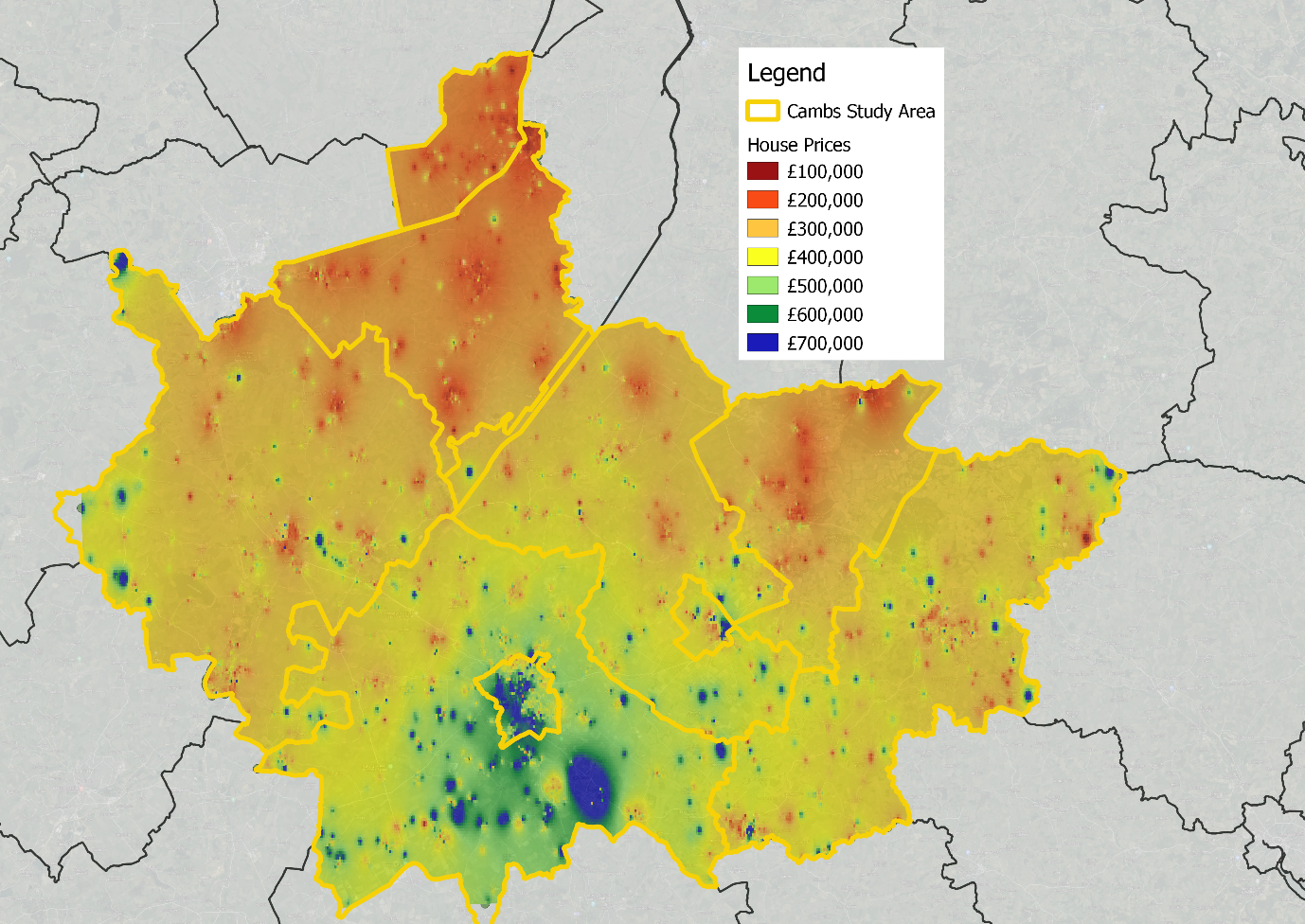    Source: GL Hearn based on HM Land Registry Data, 2019 House Price Change The figure below illustrates house price change in the HMA against the regional and national median house prices over the last 20 years. This shows that house price trends in the HMA closely follow the regional trends and slightly surpass the national trends since 2015.Over the pre-recession period (1999 to 2007), median house prices in the HMA increased from £76,990 to £191,588, an increase of 149%. Reflecting on the economic backdrop, trends in house prices fell with the onset of the recession, as was the case regionally and nationally. Median House Price Trends Source: DCLG Live Tables: Land Registry Data, 2019House prices in the HMA subsequently rose since 2009, and as of Q3 in 2010, median house prices in the HMA reached pre-recession levels. Since this time, house prices in the HMA have continued to increase at a faster rate than the national trend.The table below shows that house prices in the HMA increased by 228% over 20 years. This is greater than both the regional (216.8%) and national increase (188.9%). Percentage Change to Median House Price, 1999-2019Source: DCLG Live Tables: Land Registry Data, 2019Over the last 10, 15 and 20 years, the largest house price growth was in Cambridge. The lowest growth over these periods was in Fenland (10 and 15 years) where there is lower demand and South Cambridgeshire (20 years) which had a high starting point. In the shorter term (5-years) the highest percentage growth in median house prices has been in East Cambridgeshire (26.6%) and the lowest percentage growth in median house prices has been within Cambridge (3.0%).   This could be part explained by the recent high levels of supply in Cambridge which has meant supply has kept up with demand.  The opposite is true in East Cambridgeshire (see completions section towards the end of this chapter).The figure below outlines the absolute change to median house prices across the study area. The change to median house prices over the last 20 years in the HMA is comparable to the house price changes in the East of England. However, the HMA house price growth surpasses the national median house price growth. Absolute Change in Median House Prices, 1999-2019Source: DCLG Live Tables: Land Registry Data, 2019We have also examined the compound annual growth rate (CAGR) of change which shows the house price change in annual terms. The table below presents the findings with the same commentary being applied as the table above. Annual Compound Annual Growth Rate, 1999-2019 Source: Land Registry, Price Paid Data, 2020 House Price and Sales by Type The following section examines sales data by type of property for 2019. Housing values for all property types are in line with the regional average and slightly higher than the national average. Detached, semi-detached and terraced homes median prices in the HMA are below the regional but above the national median price. For flats, the reverse is true with the HMA being above the regional but below the national equivalents, the latter of which tends to be skewed by sales in London.Median House Prices by Type of Property, 2019 Source: GLH Analysis of Land Registry Price Paid Data, 2019 The figure shows that median house prices in Cambridge exceed all the comparators across all property types. Whereas Fenland is consistently lower than all the median house prices for all property types.  TransactionsWhen examining the profile of housing sales in the study area, the HMA has a higher percentage of detached (36%) and a lower percentage of flatted dwellings (9%) being sold compared to England in 2019 (24% and 17% respectively). Semi-detached and terraced dwellings each accounted for 25% of sales, and ‘other homes’ including caravans and other non-commercial units accounted for 5%. Sales by Dwelling Type (2019) Source: GLH Analysis of Land Registry Price Paid Data, 2019 Except for Cambridge most of the local authorities in the HMA have a similar pattern of sales. Cambridge differs notably with a disproportionately high percentage of terraced properties being sold (36%), followed by flats (26%). Detached properties in Cambridge only account for 14% of sales compared to 23% nationally. This is a reflection on the existing housing stock within the area. Despite having the lowest average house prices, Fenland has the highest percentage of detached sales at 45%, reflecting the stock of property available. Such a profile would typically see higher median house prices, yet median prices in Fenland are notably lower.  As explained previously this might reflect wider demand issues in the district.Rental Trends On average Median rents in the HMA (£859 pcm) are higher than the regional (£795 pcm) and England medians (£695 pcm) according to the Valuations Office Agency (VOA) data. However, only Fenland is below the national median while East Cambridgeshire equals the regional median and Fenland, Huntingdonshire and former St Edmundsbury are below it. The table below presents mean, median and lower quartile rental values by the local authority and the wider geographies. Average, Median and Lower Quartile Rental Prices, 1 April 2018 to 31 March 2019	Source: VOA Private Rental Data- Table 2.7 The mean and median rents in Cambridge at £1,225 pcm and £1,200 pcm are notably higher than the regional (£795) and national (£695) equivalents. South Cambridgeshire (£950) and former Forest Heath(£925) median rents also exceed the regional equivalent.The figure below looks at the cost of median rents by the size of the home.  For smaller homes (rooms, studios and 1 and 2 bedrooms) only Cambridge and South Cambridgeshire exceed the regional medians.  For 3- and 4-bedroom homes West Suffolk and East Cambridgeshire also meet or exceed the regional median.Median Rents per Bedroom Type, 2019 Source: VOA Private Rental Data- Table 2.7 As the national figures are lower than the regional figures the previous paragraph applies but besides West Suffolk also exceeds the national rents for Room rates and 2-bedroom homes. East Cambridgeshire and Huntingdonshire also exceed the national median for 2-bedroom homes.   Median rents in Huntingdonshire also exceed the national equivalent for 3-bedroom homes.West Suffolk median rents are noteworthy as the area commands the second-highest rents for 4-bedroom properties. This is because the area has several military bases where some  military personnel prefer to live off-base. They receive rent allowances that enable them to access rented housing close to early years education provision. As a result, there is a high demand for rental properties of all sizes but in certain areas for larger homes used for families or sharers which in turn has increased local rents. Affordability Affordability is examined by looking at the relationship between house prices and incomes. It is calculated by dividing overall house prices by gross full-time annual earnings, based on the median and lower quartiles of both. We have examined the ratio based on those working in the study area (workplace-based) and those living in the area (residence-based), providing both median and lower quartiles values.Workplace-based Affordability Ratio As shown in the figure below, nationally the ratio of workplace-based median earnings initially peaked in 2007 and then slightly declined as a result of the economic downturn. The affordability ratio remained stable for several years and gradually increased to 2013 until surpassing the pre-recession peak in 2016. The current (2019) national median workplace-based earnings ratio is 7.83 which means that median house prices are 7.83 times median full-time earnings and represent a 23% increase over the last 10 years (from 6.39 in 2009) and 98% over the last 20 years (3.96 in 1999). The HMA the ratio average is 9.88. Since 1997 the affordability ratio of the HMA has followed the wider East of England trend, which has been consistently higher than the national average. Median Workplace-based Affordability Ratio, 1997-2019 Source: ONS, House Price to Workplace Base Earnings Ratio (Gross full-time earnings), 2020We have also considered and compared lower quartile affordability ratios (which represent entry-level house prices) and the median affordability ratios (both workplace-based) to identify whether affordability is an issue across the market or within a particular segment. Median and Lower Quartile Workplace-based affordability ratio, by Local Authority, 2019Source: ONS, House Price to Workplace Base Earnings Ratio, 2020In all areas apart from Fenland, the median ratio is lower than the lower quartile ratio. This suggests that affordability is particularly an issue for the lower end of the market. That said, any ratio above 4.5 suggests market homes are beyond the reach of households at these income levels. This is because typically mortgage lenders restrict lending to first-time buyers to around 4.5 times their total household income, but this can vary with circumstances.  The median workplace-based affordability ratio is one of the key market signals as it feeds into the standard method for calculating housing need. The ratio is highest in Cambridge and East Cambridgeshire both of which have a ratio over ten. This would present severe restrictions on those wishing to get a mortgage without having significant equity. Even the most affordable part of the HMA, Fenland, has a ratio of 8.1 which is still above the national equivalent of 7.83.Finally, we have examined how the ratios have changed since 1997 which is the year the dataset begins (except for West Suffolk, which dataset began in 2003). West Suffolk index affordability ratio remains the most stable throughout the recorded time.  This is in contrast to Fenland’s affordability ratio which saw the greatest deterioration increasing from an affordability ratio of 2.75 in 1997 to 8.10 in 2019.   Indexed Median Workplace-based Affordability Ratio, by local Authority, 1997-2019 Source: ONS ratio of house price to earning, 2020 Residence-Based Affordability RatiosThe residence-based affordability ratio is the ratio between house prices in an area and the earnings of those living (rather than working in an area). Reflecting common macro-economic factors, the residence-based affordability follows a similar pattern to the workplace-based ratio. The HMA broadly follows the regional median residence-based affordability trend and to a lesser extent the national trend, albeit at a slightly higher level. There was a notable deterioration in the pre-recession 1997-2007 period. This was followed by an improvement to affordability ratios over the next two years followed by a further deterioration to 2017. Over the last two years, affordability has deteriorated and more noticeably in the HMA than nationally.In 2019 the average median affordability ratio for the local authorities in the HMA was 9.17 meaning that median house prices were 9.17 times the median earnings of those living in the HMA. This compares to 9.88 for those working the HMA and suggests that there is a level of in-commuting into the area for lower wages, such as from those in Peterborough but also a level of out-commuting to higher-value jobs such as in London. Median Residence-based, Affordability Ratio, 1997- 2019 Source: ONS ratio of house price to earnings, 2020The table below shows the lower quartile and median residence-based affordability ratio across the study area. For both measures, again the highest ratio was in Cambridge with the lowest ratio in Fenland. At 13.67 lower quartile ratios in Cambridge indicate a significant challenge for people entering the housing market without significant assistance or equity.Lower Quartile and Median Residence-based Affordability Ratio, by Local Authority, 2019Source: ONS ratio of house price to earnings, 2020Similar to workplace-based ratio, the lower quartile ratio is typically higher than the median ratio. This indicates that affordability is particularly an issue for the lower end of the market and impacts the ability of locals to access the housing ladder.Rental Affordability We have also calculated rental affordability. This is done by combining the VOA median and lower quartile rents as set out earlier in this chapter and the equivalent earnings data from the Annual Survey of Hours and Earnings. The affordability is calculated based on the percentage of income spent on rents.As the table below sets out, across the HMA median rents equate to around 31.9% of median earnings. This is slightly higher than the regional (31.1%) and national equivalents (26.2%). This is also the case with lower quartile rents although at 37.2% these are notably higher than median rents indicating more acute affordability issues at the bottom end of the market.Lower Quartile and Median Rental Affordability, by Local Authority, 2019Source: VOA Rental Statistics and Annual Survey of Hours and Earnings, 2020Once more, the most challenging affordability for both Median and Lower Quartile values is in Cambridge with the most affordable area being Fenland. Change in Tenure A combination of deteriorating affordability, restricted access to mortgage products and a lack of social housing supply over the 2001-11 decade has resulted in fewer households being able to buy their homes and increased pressures on the affordable housing stock. These factors have also resulted in strong growth in the Private Rented Sector (PRS) as households are being forced to rent for longer or cannot secure alternative accommodation. As illustrated in the figure below, across the HMA, the percentage of households who own their home with a mortgage fell significantly between 2001 and 2011. The extent of the fall (-6.4% points) was less than the fall for the Region (region -6.6% points) but greater than the national equivalent (-6.0% points).Change in Households by Tenure and Local Authority, 2001-11Source: Census 2001 and 2011Over this same period, there has been substantial growth in households privately renting (+4.2% points), although to a lesser extent than the regional (5.2% points) and national (6.2% points) comparators.Across the HMA, there was also a modest increase in the number of households that own their home outright (2.7%), which is linked to the ageing population. There was also an even smaller decline (0.5%) of those who rent from the Council or a Registered Provider (Social Rent). At a local authority level, the increase in PRS   (PRS) was most marked in Fenland (+6.0% points) and smallest in East Cambridgeshire (+3.0% points). The largest reduction in ownership with a loan or mortgage (-9.1% points) was in Huntingdonshire, East Cambridgeshire had the smallest reduction (-3.4% points). More recent data from ONS provides an update to tenures to 2019, although this data is not as detailed as the Census data particularly about the breakdown of the private sector housing as it combines both private renting and owner-occupation. The figure below illustrates that across the HMA there were only modest changes in tenure. The most notable of which was a 0.7% increase in private housing. Change in Tenure (2011-2019)Source: ONS, Table 100 Dwelling stock: Number of Dwellings by Tenure; 2019 There was a more notable difference at a local authority level, particularly in South Cambridgeshire. According to the dataset, there was a decrease in housing association and other public sector owned properties with an increase in council-owned stock.  The opposite was true in Forest Heath.  This is likely to relate to the ownership and/or transfer of stock to registered providers.  In some cases, such as Huntingdonshire, this transfer of stock occurred before 2001. In Cambridge, Huntingdonshire, South Cambridgeshire and West Suffolk there was also a modest increase in privately owned property.  This would reflect private sector development outstripping the development of affordable homes but also right to buy purchases allowing some homes to move between categories.Another dataset provided by ONS is the sub-national dwelling stock by tenure estimates. This data set only breaks down the privately held stock between owner-occupied and privately rented and is over a slightly different timeframe. Importantly these are not official statistics, therefore, cannot be relied upon in the same way.As the table below illustrates there has been a growth in both Owner Occupation and the PRS, with the latter seeing more notable growth.  It can be assumed that any remaining homes (to 100%) are either owned by the Council or other Registered Providers or may be tied to employment where they form part of a remuneration package.Change in Private Tenures (2012-2018) 	Source: ONS, Sub-national dwelling stock by tenure estimates, 2018At a local authority level, there has been a significant percentage growth in the PRS from 2012 to 2018 in Cambridge (10.1%) and a lesser percentage growth in East Cambridgeshire (2.7%). Conversely, West Suffolk (-3.5%) and South Cambridgeshire saw the (-3.3%) had the greatest decrease in the percentage of people in the PRS. The PRS in Fenland in percentage growth decreased from 2012 to 2018 by -0.8%. However, the area still had a growth in absolute terms (by a 147 person increase) in the PRS. Over-Occupancy and Shared Housing The ONS does not define over-or under-occupation but provides an occupancy rating for all households and the dwelling they reside in.  The occupancy rating is based on the number of bedrooms in a property and the number required by the household occupying it.  The requirement is calculated based on the size, age, and relationship of household members.This occupancy rating can be taken as a proxy for over-crowding or under-occupancy depending on whether the dwelling has more or fewer bedrooms that than the household requires.  Under-occupied properties are those homes with more bedrooms than the household needs. For instance, an under-occupied property can relate to a couple with no children living in a 2 or more-bedroom property. We have only focussed on those properties with 2 or more spare bedrooms as there are legitimate reasons why people would have a spare bedroom such as they might have a carer or work from home or wish to retain a spare room for family or friends to visit.  Noting that any recent increase in working from home will not be picked up in this data from 2011.At the national level, there has been a notable increase in overcrowded households (9%) and houses in multiple occupations. This has been a symptom of the affordability pressures, restrictions on access to mortgage finance and increased housing under-supply.As Table 16 sets out, around 19,300 homes in the HMA were over-occupied as of 2011. This is an increase of 37% over the 10-year inter-census period. This is a slightly higher increase than in the East of England region (35%) and England (32%).By far the highest percentage of over-occupied homes in the HMA was found in Cambridge (14%) although the greatest increase was in South Cambridgeshire. The lowest percentage of over-occupied homes were found in East Cambridgeshire (3.8%) which had also seen the lowest percentage growth in over-occupied homes (20.7%).Changes in Under and Over-occupied Households (2001-2011) Source: ONS, Census 2001 and 2011Around 55.8% of homes in the HMA have at least two spare bedrooms, compared to 54.6% regionally and 57.6% nationally. The national trend is manifested within the HMA where the proportion of residents living in under-occupied properties increased by 15.7% between 2001 to 2011, compared with 15.3% nationally. At a local authority level, under-occupation is most prominent in West Suffolk (64.1%) although South and East Cambridgeshire (both 62.1%) are also considerably higher than the regional (54.6%) and national (57.6%) equivalent. The high level of under-occupied properties in the HMA is in part linked to a growth in the older population who tend to remain in their family homes after their children have left. Providing suitable accommodation for this group would reduce the need for additional large properties across the area. This should be a consideration for the Councils when developing their suite of housing policies, particularly those relating to older people and their housing and care needs and housing mix.Over-occupation is more problematic despite being fewer in number and again there should be a policy response in each local authority to address this issue. Over-occupation is highest in Cambridge and one solution would be to deliver more affordable, smaller homes to allow for better formation of households. This is addressed in the following chapters.Housing Supply Trends The table below shows net housing completions against the local plan target across the study area from 2011/12 to 2019/20. The data has been extracted from the most recent local authority Annual Monitoring Reports (AMRs), Housing Trajectories and Five-Year Land Supply Statements.At the time of writing, Cambridge, East Cambridgeshire and South Cambridgeshire had not completed their annual monitoring report for 2019/20, therefore, their housing has been estimated from the trajectories of previous years.  Given the Covid-19 situation at the end of the monitoring year, this is potentially an over-estimation. This analysis shows that only Cambridge has delivered a higher average number of dwellings per year than their local plan target. Although it should be noted that the Joint Local Plan for Greater Cambridge plans for lower growth in early parts of the plan period in South Cambridge with higher growth in the middle to late stages and vice versa in Cambridge.  The figures for West Suffolk represent the cumulative of former St. Edmundsbury and Forest Heath. The Local Plan target is 520 of the stepped approach.  Housing Completions and Local Plan Target for Study Area, 2011/12-19/20Source: Local Authorities Annual Monitoring Reports A * indicates that the 2019/2020 AMR has not been published and an estimation of the housing delivery has been taken from previous delivery trajectories. Across the HMA, the average number of dwellings completed per annum was 3,598 whereas the aggregate annual HMA target was 4,461 dwellings per annum, showing an under-supply in housing delivery of -863 dwellings per annum since 2011. The figure below illustrates housing delivery on an annual basis and includes the expected trajectory for 2019/2020 housing delivery for Cambridge, East Cambridgeshire and South Cambridgeshire where they AMRs have not been published. As illustrated, only in 2018-19 has the HMA met the housing target of 4,461 houses by delivering 4,556.Dwelling Completions 2011/12-2019/2020     Source: Local Authorities Annual Monitoring ReportsSince 2011, Cambridge has surpassed its housing target to deliver 700 homes per annum 6 years in a row. However, as set out in the 2018 adopted Cambridge Local Plan, the development strategy for Cambridge is anticipated to deliver more housing in the early and middle part of the plan period, with South Cambridgeshire delivering a greater number of housing in the middle and latter part of the plan period.   It is only within the last two recorded year (2018/19 and 2019/20) that South Cambridgeshire, West Suffolk and Huntingdonshire have surpassed their housing target. Of which Huntingdonshire has delivered over 1,000 homes for both years exceeding their housing target of 804 homes per year by over an additional 200 homes per annum. East Cambridgeshire is the only Local Authority area to consistently deliver less housing than their housing target of 575 homes per annum. Qualitative Analysis - Local Agent Consultation This sub-section outlines the key findings of the consultation with local housing agents in the HMA. This engagement exercise aimed to supplement the quantitative findings from the above analysis with a better understanding of the market drivers and local market dynamics. Discussions were held with local estate agents across all the local authorities in mid-February 2020 and before the onset of the Covid-19 pandemic. It should be stressed that these consultation findings are anecdotal and may not reflect the empirical evidence set out elsewhere in this report. It is also reflective of the respondents' experience which may not be the case for all agents, for example, agents might only deal with the very top or bottom of the market and their responses might reflect this. The findings are presented below by each local authority.Cambridge Agencies: Hockeys and Vincent Shaw In terms of sales, the City has a very strong market with homes constantly achieving prices at or just below the asking price. There has been a notable increase in demand at the lower end of the market compared to the previous year (2019). This is typically from students, young professionals particularly medical workers, and young families in the area looking for 2 and 3-bedroom properties around the £300,000 price mark. Agents express a lack of interest from older people in the Central area as they tend to locate at the outskirts of the City and in surrounding areas. Cambridge has a strong investor demand with buy to lets being very popular. This is because of the large tenant base from students and young professionals making the Cambridge market very attractive. The rental market in Cambridge shows strong demand throughout the year and seasonal demand from students from both the University of Cambridge and Anglia Ruskin University. Student priorities include a central location close to their faculty and in proximity to the City Centre or with good transport links. Depending on the size and quality of the private rented accommodation, rents are typically between £450 and £550 per room per month for students. South Cambridgeshire Agencies: Wellington Wise and Bee-moving soon South Cambridgeshire’s housing market is experiencing high demand with buyers who are priced out of the City’s market looking for more affordable properties. The areas that are most popular with buyers are those with good transport links to Cambridge and the Science Parks. Both agents noted strong demand for family-sized, 3-bed properties in South Cambridgeshire, with few properties coming onto the market and when they do, they tend to be sold/let reasonably quickly.Volume housebuilders are noticing this demand and in response, there are a series of new-build developments in accessible locations such as a Taylor Wimpey developments at Cambourne and a Barratt Homes Development at Northstowe where there are also other housebuilders present. East Cambridgeshire Agencies: Haart and Keeleys Letting Agents describe East Cambridgeshire’s demand as split between the Ely housing market and the market for other larger towns and the villages. Ely is popular with young families who commute into Cambridge and London enabled by the good train links, whereas the smaller villages offer larger and more expensive family homes. The rental market is most prominent around Ely with 2 and 3 bedroom rental properties typically going for £850 per month with fewer rental properties as you move out of the Ely City Centre but often commanding a high price around £1,000 per month.Fenland Agencies: Ellis Winter and Co and Harrison Murray Despite the variety of properties on the market, there is a lack of buyer demand within the area compared to the previous year. No reason was offered as to why.There is some interest from buy to let investors in the area as people choose to live in Fenland and commute to both Cambridge and London. The buy to let investors are looking at capturing the demand for properties servicing this target group. There have been some smaller developments in the area, but take-up has been mixed. The area has also seen some purpose-built elderly accommodation which has been well received. Huntingdonshire Agencies: Harvey Robinson and Leaders The agents noted a large amount of interest for this time of year (February 2020) from people wanting to sell their properties and also from those looking to buy. The main reason agents gave for the increasing demand is due to the improvements to the A14 road link between Huntingdon and St Ives to Cambridge. This has allowed people to commute to Cambridge a lot faster than previously. Agents noted that there is geography to the districts housing market with the south of the district seeing increased demand and as a result demanding a high price point than the north of the region. The increasing demand for properties in the south of the region is coming from both people migrating out of Cambridge and also people leaving London. The area is now attractive to young commuters who can buy a home easier in Huntingdonshire than in Cambridge with 1-bedroom properties demanding around £150,000 and 2-bedroom properties going for £225,000.Letting agents stated that the districts RAF bases do not inflate the local rental market as new service personnel and women are arriving throughout the year. Typically, an RAF personnel would look for a rented property within a 30-minute drive of their RAF based. Agents stated that due to the housing allowance (thought to be over £1,000), an RAF personnel looks for larger properties with lots of space and storage.   West SuffolkAgencies: Bedfords, Mark Ewin, Grant Berry, and Balmforth All agents spoke of an optimistic marketplace with increasing demand since the new year. The buyer demand was noted to come from the overspill of the Cambridge market as well as the wider geography of Essex and Hertfordshire where buyers are looking to get more for their money. The profile of buyers is mixed and range from first-time buyers to people looking to downsize. Across the former former St Edmundsbury market, there is discrete geography in the property market with properties for sale within Bury St Edmunds being popular for the amenities on offer but are notably smaller in size due to their more urban location. As you move away from the town and into villages properties command a slightly higher price as they increase in size and land. The former former Forest Heathmarket is particularly unique as there are two US Air Force bases within an 8-mile radius. Agents suggest that the rental market close to the airbases, including Mildenhall and Lakenheath, attract particular investment interest and rental prices are on the high end of the market. The agents explained that when a USAF serviceman achieves a certain higher rank (i.e. is promoted to a specific level), they can live off base and often choose to rent in the above areas (Mildenhall and Lakenheath). Typical rents across the district are around £750 per month. But since the military rental allowance (understood to be in the region of £1,100 - £1,300 per month) is well-known across the market, we see higher “military rents” in areas close to the bases. We have also spoken to a representative of the MOD and USAFE and they highlighted that their presence has distorted the market as landlords can charge up to the military allowance rather than the true value of the property. As a result, many non-military personnel are priced out of the market.Local Housing need and population growthThe assessment of local housing need through the standard method is a three-stage process. This is set out in the Planning Practice Guidance (PPG) relating to Housing and Economic Needs Assessments. Since its introduction the standard method has been revised in February 2019 and December 2020. Standard MethodThe standard method seeks to simplify the approach to housing need and has three steps:Step 1 - the starting point or demographic baseline is the 2014-based projections as stated in the PPG. The approach takes an average annual household growth from these projections for a ten year period with the starting point being the current year (e.g. 2020 to 2030). At Step 2 the baseline household growth is then modified to account for market signals. Specifically, Step 2 uses a formula which draws on the local workplace based median affordability ratio. This data is published annually by the DCLG with the most recent data from 2019 published in March 2020.To ensure that the proposed housing need is as deliverable as possible at Step 3 the housing need is capped.  Where a Local Plan is less than 5 years old the cap is placed at 40% above the housing target in the adopted local plan. Where a local plan is older than five years then the Housing Need is capped at 40% above the higher of either the baseline growth (Step 1) or the annual housing requirement figure currently set out in the local plan. Our approach below sets out an assessment of housing need across Cambridgeshire and West Suffolk using the three-step approach as set out in the PPG. Step 1 – Setting the baseline Step 1 sets the baseline using national household projections (2014-based). The PPG advises that “the projected average annual household growth over 10 years (this should be 10 consecutive years, with the current year being the first year)” should be used. The household projections for the HMA are presented in the table below. West Suffolk's figure is presented as the sum of former Forest Heath and St. Edmundsbury as these were different Councils in 2014 which is the base year of the projections. Household Projections (2014-based)Source: ONS - Ministry of Housing, Communities & Local Government 2014-based household projectionsThe projections show a total growth of 34,199 new households over the ten years for the HMA. This results in an average household growth of 3,420 per year. This annual average household growth is the output of Step 1. Step 2 – An adjustment to take account of affordability Step 2 then adjusts the average annual projected household growth figure (as calculated in Step 1) based on the affordability of housing in each area. This draws on the most recent median workplace-based affordability ratios which although published in 2020 use 2019 income and sales data. The formula for calculating the uplift is on the basis that for every percentage point that the ratio is above 4, the household projections are increased by 0.25%. Four is seen as a reasonable multiple based on standard lending practices. The exact formula for the adjustment is calculated as below: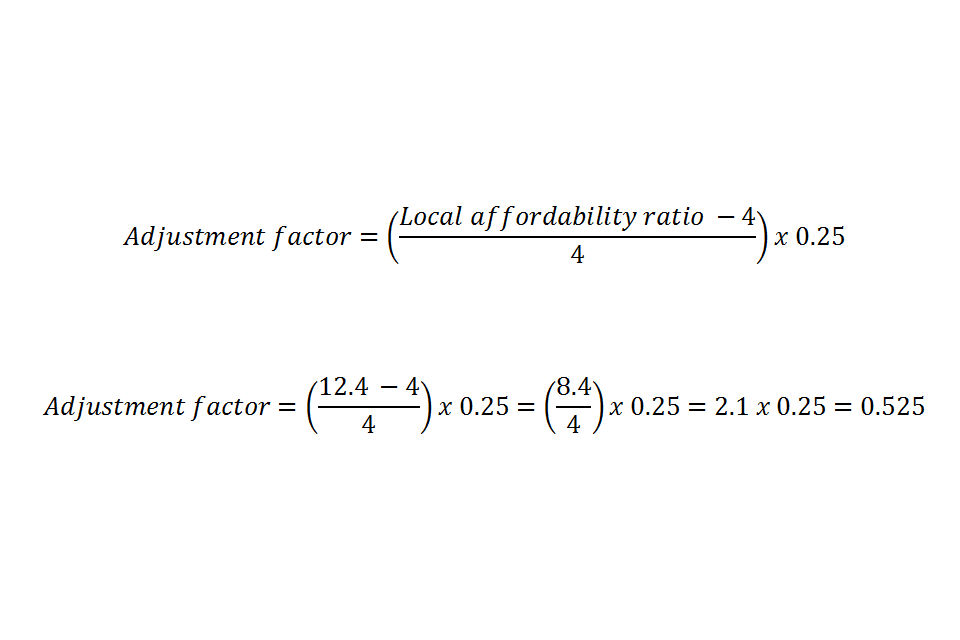 The table below presents the affordability ratio and the adjustment factor for each local planning authority together with the resultant uncapped need which is the output of Step 2. The affordability ratio ranges from 12.8 in Cambridge to 8.1 in Fenland. These ratios result in an increase of 55% and 26% respectively.Housing Need Step 2 – Affordability Adjustment FactorSource: ONS - Ministry of Housing, Communities & Local Government 2014-based household projectionsThe affordability adjustment increases the need across the HMA by 1,234 additional dwellings per annum to arrive at an uncapped need of 4,654 dpa, this is the output of Step 2. The largest need is in South Cambridgeshire (1,085 dpa) and the lowest need is in Fenland (538 dpa). If this uncapped need cannot be met, the local authorities will need to demonstrate why and how they are dealing with it. Step 3 – Capping the level of any increaseThe third step of the standard method is to cap the level of increase to a deliverable level. How the cap is applied depends on the age of the Local Plan and the extent of the housing target within it. Where the Local Plan is adopted within the last 5 years (at the point of making the calculation), the local housing needs figure is capped at 40% above the existing housing target. Where the Local Plan was adopted more than 5 years ago (or is non-existent) then the cap is placed at 40% above the higher of either the existing housing target or the household forecasts. Where the cap is placed on an adopted housing target and the outcome of Step 2 is lower than the capped figure then the housing need does not extend to the capped figure. To give a worked example if the recently adopted target is 1,000 dpa then the cap would apply to anything above 1,400 dpa. This does not mean the outcome of Step 2 which in this example is 1,200 dpa would be increased to meet the cap but that it remains at 1,200 dpa even if the uplift at step 2 is greater than 40%. The table below summarises the age of the current Local Plans across each authority as well as their housing targets. Based on the criteria above and the analysis presented in the Policy Review in Chapter 2 we also set out the theoretical cap for each local authority arriving at the Local Housing Need (Step 3). In Cambridge, Huntingdonshire and South Cambridgeshire, where the Local Plans have been adopted within the last 5 years, the local housing need figure is capped at 40% above the existing housing target. In East Cambridgeshire, Fenland and West Suffolk where the Local Plan was adopted more than 5 years ago (or is non-existent) then the cap is placed at 40% above the higher of either the existing housing target or the household forecasts.  In all three cases, the adopted target (including the combined targets for former Forest Heath and St Edmundsbury) is greater than the output of Step 1 so the cap would be calculated as 40% above the adopted target.   Housing Need Step 3Source: ONS and Council Data  *577 dpa is part of stepped target for 2017-31Across all authorities, the housing need would be capped at a figure which is greater than the minimum annual local housing need figure (in Step 2) and therefore does not limit the increase to the housing need figure as set out in step 2.  The minimum housing need figure for the HMA is therefore 4,654 dwellings per annum based on PPG from 2019. As per the PPG (Reference ID: 2a-013-20190220) where plans are developed across more than one area:“The housing need for the defined area should at least be the sum of the local housing need for each local planning authority within the area. It will be for the relevant strategic policy-making authority to distribute the total housing requirement which is then arrived at across the plan area.”While the passage of PPG applies only the Greater Cambridge area (Cambridge and South Cambridgeshire) given that it is only these authorities that are producing a joint Local Plan, in the event the Councils that comprise the HMA decide to continue to work together, the need, and therefore the growth, can be redistributed in a way that reflects each authority’s capacity to do so (subject to their agreement to take on any unmet need from neighbouring authorities).  Such decisions are outside the scope of this work but may take into account capacity, infrastructure, viability and local political aspiration to meet the need identified across the wider geographical area. Developing a Population Projection based on the Standard MethodAs set out above the Standard Method would lead to a housing need of 4,654 dwellings per annum based on a projected household growth set out in the 2014-based household projections of 3,420 per annum (a difference of 1,234 dwellings). To input into later parts of this study, it is necessary to translate this level of dwelling growth into a population projection. In creating this population projection, it is necessary to extend the period examined to 2040 to allow for local plan development. As set out in Paragraph 12 of the PPG (Ref ID: 2a-012-20190220) the standard method figure can be applied to the whole plan period. In developing a population projection, it is worthwhile understanding the assumptions, or lack of, within the guidance as to how this can be achieved. The standard method uses the 2014-based household projections as the starting point (Step 1) and these are based on the 2014-based subnational population projections (SNPP) (see the figure below). Infographic on Step 1 of the Standard Method Source: GL Hearn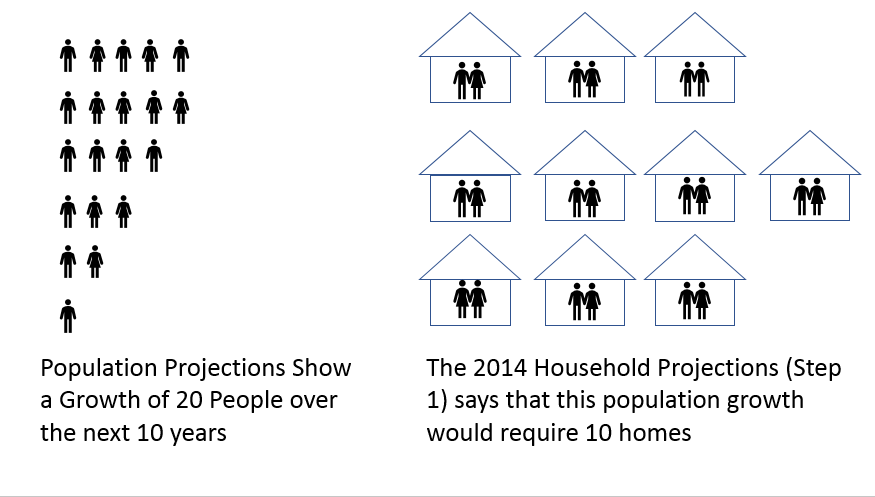 However, Step 2 can result in a significant increase in housing need above the household projections as is the case in Cambridgeshire and West Suffolk. The PPG does not provide any indication of how and by whom the additional 1,234 homes are to be occupied by (see the figure below).Infographic on Step 2 of the Standard Method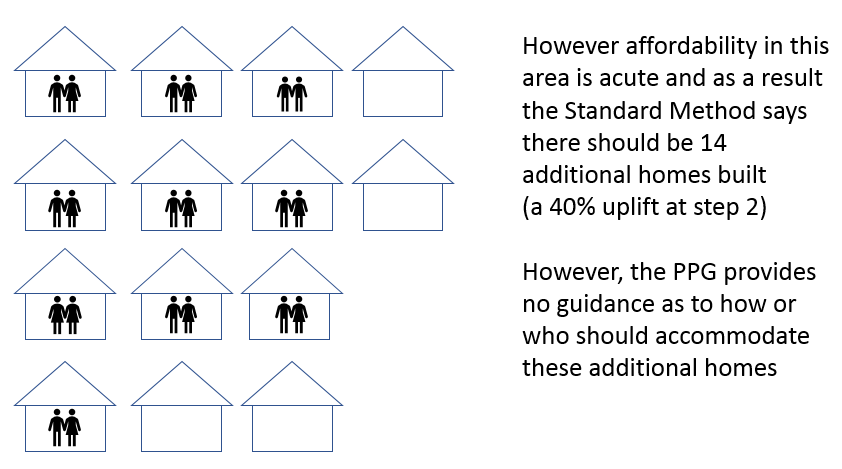 Source: GL HearnHow these additional homes are occupied is crucial for assessing population growth. Paragraph 6 of the PPG indicates how the MHCLG think these homes should be occupied (assuming they are to be occupied):“An affordability adjustment is applied as household growth on its own is insufficient as an indicator of future housing need because:household formation is constrained to the supply of available properties – new households cannot form if there is nowhere for them to live; andpeople may want to live in an area in which they do not reside currently, for example, to be near to work, but be unable to find appropriate accommodation that they can afford.The affordability adjustment is applied in order to ensure that the standard method for assessing local housing need responds to price signals and is consistent with the policy objective of significantly boosting the supply of homes. The specific adjustment in this guidance is set at a level to ensure that minimum annual housing need starts to address the affordability of homes.”In essence, Step 2 is a response to worsening affordability, which has reduced household formation rates (increasing household size) and reduced migration. However, the PPG does not provide any guidance in relation to the extent to which each of these factors have been impacted and therefore how they should be dealt with. If it is assumed that an adjustment which fills these homes with just the indigenous population, who previously were unable to form a household, this would result in unprecedented levels of household formation. This would result in greatly reduced household sizes i.e. very many single-person households but there is no indication such levels are desired.If it is assumed that all the homes are to be filled with increased migration this would not allow for improvements to local household formation rates within the indigenous population. There is also a separate and unresolved issue in that by drawing a population from another area this would result in a decreased need in the area they have moved from. The standard method does not reflect this logic and that potential issue remains unresolved.The third possibility also exists in that these additional homes remain vacant but we have assumed that this is not desirable nor the intention of the PPG. As set out in the figure 21 below our approach is to make reasonable adjustments (improvements) to household formation rates (HFR) which would fill some of the additional homes with the remainder occupied by further in-migration.  Not least because the rationale for Step 2 is to improve these rates. Our modelling approach to improve household formation rates, is to derive a set of household formation rates (HFR) which is mid-way between those in the 2014-based household projections and the pre-recession 2008-based household projections which were more optimistic in relation to future household formation. However, given structural changes in the cost of housing and the make up of the population we do not believe a full return to 2008-based rates is appropriate.  This approach was first suggested by the Local Plan Expert Group  and has been seen as sound in a number of examinations.These improvements to HFR would reflect an intended reduction in the number of concealed households, over-crowded households, homes in multiple occupation and non-dependent children living with their parents. Infographic on Proposed Approach to Population OutputsSource: GL Hearn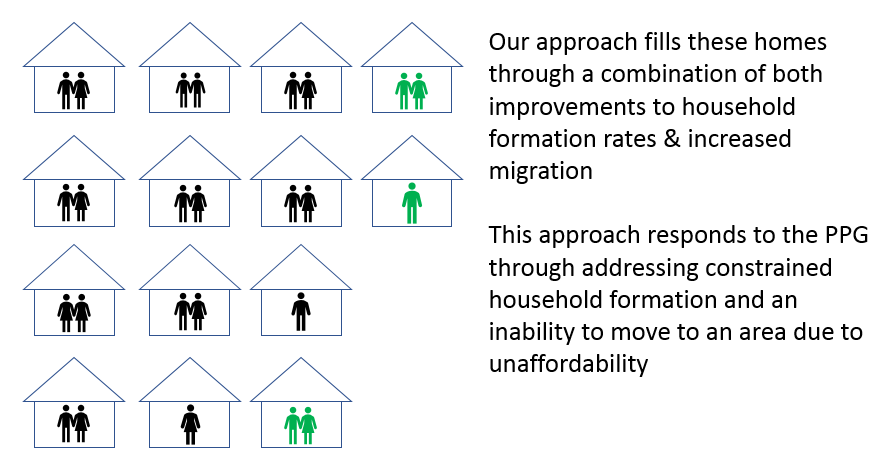 The remaining homes are filled by adjusting the migration assumptions (both in and out migration) to the point where there is enough population to fill the additional homes. This approach also creates a future population age profile to 2040 from which a range of further analysis can be undertaken.Population Starting PointIn developing a population projection there is a more immediate issue; that being the population starting points. As set out in Chapter 3 of this report there are concerns with the estimated population in Cambridge, potentially as a result of student-related issues.To examine the starting point population, we have firstly reviewed the difference between the Mid-Year Population Estimates (MYE) by ONS and that using the NHS Patient Register. As presented in the table below there is a reasonable level of consistency (+/- 7%) between the sources for most local authorities in the HMA. The notable exception is Cambridge where the Patient Register is 35% higher than the MYE. To examine which of these is the most accurate we have gone back to the 2011 census which provides a considerably more accurate assessment of population than either the MYE or the Patient Register. We have also examined the change since 2011. All areas show a population in their Patient Register which is around 3-4% higher than the MYE. The notable exception is Cambridge where the difference is 22%. The equivalent for England is 2% and for the East of England 3%.The margin of error is likely to be lower at larger geographic areas, as there are proportionally fewer inter-regional and international moves. In both the Regional (64%) and National (69%) case, the growth (between 2011 and 2019) in the MYE is around two-thirds of that of the Patient Register. Comparing ONS mid-year population estimate (MYE) Change with  Patient Register Change 2011-2019Source: ONSNotwithstanding the different starting points, the analysis shows a very moderate MYE change in Cambridge (+3,033) compared to the Patient Register (+34,660). This raises concerns about the accuracy of the data. These population growth estimates have to be put in the context of housing completions within Cambridge over the same period. As set out in the previous chapter there were 6,902 dwellings completed in the City over a similar period (2011/12 to 2018/19). It would seem unlikely that such a dwelling growth would result in only half the amount of population growth. Equally, it would be unrealistic for an additional 6,902 homes to result in a population growth of 40,770 as shown in the Patient Register, this would equate to an average household size of around 6 people. This high level of population growth could in part be explained by the longstanding issue that the Patient Register has in some University cities where (typically International) students register and then fail to deregister once they move out of the area after graduation. This results in an overestimation of the population in the area.In this context, it would seem reasonable to conclude that the population is probably somewhere between the two estimates. Although the issue is largely confined to Cambridge to be consistent, we have applied this to the whole HMA.  To provide a more realistic baseline population from which to project change, we have created a model which:Accepts that the 2011 MYE is accurate as it is largely based on the 2011 Census data.Takes an average of the MYE population growth and roughly two-thirds of the Patient Register growth to represent a reasonable level of population change since 2011. This proportion of patient register growth is used to reflect the difference in growth in the MYE and patient register at the regional and national levels.The initial analysis gives an estimated population in 2019. This is then rolled forward to 2020 using a combination of data about completions, projections, and past trends. The analysis also takes account (in the same way) of the age structure changes in each data source.The following table presents the starting point estimation. As shown, the modelled estimate is around 16,350 higher than the MYE for 2019 (1.9% higher) and is increased by another 9,436 over the following year to get to the 2020 starting point.Starting Point PopulationSource: Derived from ONS dataThe largest divergence from the MYE is in Cambridge (+9.8%) due to the reasons discussed above and the smallest is in Fenland (+0.3%) although low deviation also occurred in East Cambridgeshire (+0.4%) and West Suffolk (+0.5%). The outputs above were sense checked against the “Cambridgeshire and Peterborough: Mid-2011 to Mid-2018 Population and Dwelling Stock Estimates.” This can be accessed through Cambridgeshire Insight (part of Cambridgeshire County Council).  The numbers in that analysis are not dissimilar to those set out in the table above, giving further credence to these outputs. Future Population GrowthAfter establishing the starting point of the analysis, we are required to build a bespoke population projection which is constrained to the local housing needs figure of 4,654 dwellings per annum (dpa). The model uses the following assumptions:Uses the starting point population and age profile from 2020 as set out above; Applies local fertility and mortality rates from the latest population projection (2018-based SNPP); Adjusts migration by reducing out-migration and increasing in-migration in equal measures to a point where 4,654 dwellings per annum are occupied when the adjusted household formation rates (midpoint between the 2008-based and 2014-based household projections) are applied.The table below shows the resultant projected population change for each local authority together with aggregated figures for the HMA and Greater Cambridge. The projected change in population is around 181,459 people which is a 21.1% increase across the HMA. This compares to around 48,000 in the 2018-based SNPP.Population change 2020-2040 by each local authoritySource: GLH Modelling based on ONS dataEast Cambridgeshire is projected to see the highest population change of 26.7% followed closely by South Cambridgeshire’s at 25.8%. West Suffolk’s population is expected to grow by 17.7% and Fenland’s by 17.8%. Huntingdonshire and the Cambridge are expected to see population growth of around 20%.The following figure illustrates past and projected population growth across the HMA from official sources and the projections established for this study. As shown, the population growth from the standard method is slightly higher than historic growth and considerably higher than the 2014-based and 2018-based sub national population projections (SNPP).Past and Projected Population Growth – Cambridgeshire and West Suffolk HMASource: ONS data and GLH Modelling based on ONS dataIn comparison to the standard method, where the population exceeds 1 million people by 2040, the 2018-based SNPP shows only around 900,000 people in 2040 and the 2014-based SNPP sees a population of around 967,000 by 2039 (it does not extend to 2040).Age ProfileThe table below sets out the projected population change by five year age bands across the HMA. (Tables for each local authority are provided in Appendix C). The highest population growth is expected to be in the age 85+ cohort at 103.4%, followed by the 80-84 age band (66.1%) and 75-79 age band (58.8%). The growth in the older population reflects the national position with official projections forecasting a significant increase in these age cohorts. The other age bands of those ages 65 years and older also see significant growth. Population change 2020 to 2040 by five-year age bands – HMA Source: Demographic projectionsApart from those of retirement age (65+), the numbers of school-aged children (5-19) are also expected to grow significantly across the HMA. In particular, there is a forecasted growth of 23.1% for the 15-19 age band, followed by a 15.7% increase in those aged between 10 and 14 years old. Affordable housing needIntroductionThis section provides an assessment of the need for affordable housing in Cambridgeshire and West Suffolk. The analysis follows the PPG (Sections 2a-018 to 2a-024) to provide an assessment of the annual need for affordable housing. The section provides two main outputs, linked to Annex 2 of the NPPF – this is firstly an assessment of the need for social/affordable rented housing (including affordable private rent as part of a Build to Rent  (BTR) Scheme) and secondly to consider the need for affordable home ownership products.   In addition, we have also provided some commentary on the emerging “First Homes” tenure.Methodology - Affordable Homes To RentThe method for studying the need for affordable housing has been enshrined in Government planning practice guidance for many years, with an established approach to look at the number of households who are unable to afford market housing (to either rent or buy). The methodology for looking at the need for rented (social/affordable) housing considers the following:Current affordable housing need: an estimate of the number of households who have a need now, at the point of the assessment, based on a range of data modelled from local information – this figure is then annualised to meet the current need over some time;Projected newly forming households in need: using demographic projections to establish gross household formation, and then applying an affordability test to estimate numbers of such households unable to afford market housing;Existing households falling into need: based on studying past trends in the types of households who have accessed social/affordable rent housing; andSupply of affordable housing: an estimate of the likely number of lettings that will become available from the existing social/affordable housing stock.The first three bullet points above are added together to identify a gross need, from which the supply of relets of existing properties is subtracted to identify a net annual need for additional affordable/social housing to rent. As the income necessary to afford to rent privately without financial support is typically lower than that needed to buy on the open market, the ability of households to afford private rents has typically influenced whether or not they need affordable housing to rent.  For some of the analysis in this section, it has been necessary to draw on other sources of data (applied to local information) to make estimates of the need. The approach is consistent with the PPG (Housing and economic needs assessment – see 2a-020 for example) and includes linking local Census data to national changes (as evidenced in national surveys such as the English Housing Survey).Additionally, information drawn from local surveys previously undertaken by Justin Gardner Consulting across the country has been used to look at potential prevalence rates for some elements of need where comprehensive local data is lacking. This includes considering what proportion of households in the PRS   might need an affordable home due to potential loss of accommodation (e.g. tenancies ending). This approach is considered to provide a reasonable view about likely local needs and is an approach that has been accepted through a range of Local Plan Examinations.Methodology - Affordable Home Ownership The NPPF and associated guidance have expanded the definition of those in affordable housing need to include households who might be able to rent without financial support but who aspire to own a home and require support to do so. Paragraph 20 of the PPG (Reference ID: 2a-020-20190220) also includes households that “cannot afford their own homes, either to rent or to own, where that is their aspiration” as having an affordable housing need. This expanded definition has been introduced by the Government to support an increase to home ownership in response to evidence of declining home ownership and growth in private renting over the last 10-15 years. The PPG does not provide specific guidance on how the needs of such households should be assessed and so this study adopts a method that broadly follows the same stages as the need for social/affordable rented accommodation. The method is summarised below (and expanded on in the relevant section below).Current affordable housing need: an estimate of the number of households living in private rented accommodation who would like or expect to become an owner now (taken to be over the next two years) and who can afford a private rent but not an outright purchase – this figure is then annualised to meet the current need over some time;Projected newly forming households in need: using demographic projections to establish gross household formation, and then applying an affordability test to estimate numbers of such households able to afford to privately rent, but not market housing to buy;Existing households falling into need: based on households in the PRS   who would like or expect to become an owner at some point in the future (beyond 2-years) – again with the relevant affordability test applied;Supply of affordable housing: an estimate of the likely number of homes that will become available to buy at a price below lower quartile and that could be accessed by those with a need for Affordable House Ownership (AHO) plus an allowance for resales of low cost home ownership homes (e.g. shared ownership).As with the need for social/affordable rented housing, the first three bullet points above are added together to identify a gross need, from which the supply of resales of existing properties is subtracted to identify a net annual need for additional affordable home ownership.Whilst the need for social/affordable rent housing and affordable home ownership are analysed separately, several pieces of information are common to both assessments. In particular, this includes an understanding of local housing costs, incomes, and affordability. The sections below, therefore, look at these factors.Local House Prices and RentsAn important part of the affordable needs model is to establish the entry-level costs of housing to buy and rent. The affordable housing needs assessment compares prices and rents with the incomes of households to establish what proportion of households can meet their needs in the market, and what proportion require support and is thus defined as having an ‘affordable housing need’. To establish affordable housing needs, the analysis focuses on overall housing costs (for all dwelling types and sizes); establishing, in numerical terms, the overall need for affordable housing. The analysis below considers the entry-level costs of housing to both buy and rent in all six local authorities. The approach has been to analyse Land Registry and Valuation Office Agency (VOA) data to establish lower quartile prices and rents. Using a lower quartile figure is consistent with the PPG and reflects the entry-level point into the market. It is worth noting that, while these properties provide a suitable benchmark in terms of price, they do not provide a guide to quality recognising that some of the very cheapest properties may require a level of investment to become suitable for habitationHouse pricesData from the Land Registry for the year to March 2020 (data for resales (i.e. excluding newbuild)) shows estimated lower quartile property prices by dwelling type. The data shows that entry-level costs to buy are estimated to start from about £77,000 for a flat in Fenland rising to over £500,000 for a detached home in Cambridge. There are some significant variations in house prices by area, with Cambridge showing the highest prices for all dwelling types. It should be noted that to some extent the ‘All Dwellings’ figure is influenced by the profile of homes sold in different areas. The ‘average’ lower quartile price of housing to buy across the HMA was £200,000.Lower quartile house prices by type (year to March 2020) – resalesSource: Land RegistryIt is also useful to provide estimates of property prices by the number of bedrooms in a home. Analysis for this draws together Land Registry data with an internet search of prices of homes for sale (using sites such as Rightmove, Primelocation or Zoopla). To some extent the prices should be seen as indicative, in particular, the supply of 1-bedroom homes to buy was quite small in some locations.  Lower quartile house prices by size (year to March 2020)Source: Land Registry and Internet Price SearchPrivate Rental HousingThe table below establishes the cost of renting a property on the open market in the Cambridgeshire and West Suffolk HMA by the size of the property. At HMA level, lower quartile rents start at an average of around £530 per calendar month for a 1-bedroom property, rising to £1,125 for a 4-bedroom family-sized home.Lower Quartile Market Rents, year to March 2020  Source: VOA    * No data availableRental values are highest in Cambridge, achieving £975 per month averaged for All Dwellings’. This is followed by South Cambridgeshire (£870 per month). Similar to the data for house prices, Fenland levels are at the other end of the market at £525 per month. West Suffolk’s rental market appears relatively stronger than its purchase market (as demonstrated in the ranking of costs (second cheapest to buy but fourth cheapest to rent)). This relates to military demand for rental properties in this area and the service allowance which drives up prices. As of the 1st of April 2020, there has been an increase in Local Housing Allowance (following a 5-year freeze). This could potentially see private sector rents and affordable rents rise as households will be able to claim a higher amount of benefit. However, the full effect of this is difficult to predict and the Councils should monitor the situation. It could also affect calculations around viability of different tenures on new build sites, and the prices set for “affordable” rents.  Income levels and affordabilityFollowing on from the assessment of local housing costs it is important to understand local income levels as these (along with the house price/rent data) will determine levels of affordability (i.e. the ability of a household to afford to buy or rent housing in the market without the need for some sort of subsidy). Data about total household income has been modelled based on several different sources of information to provide both an overall average income and the likely distribution of income. The key sources of data include:ONS modelled income estimates (published in April 2018 with a 2015/16 base) – this information is provided for middle layer super output areas (MSOA) and is therefore used to build up to larger areas (e.g. local authorities);English Housing Survey (EHS) – to provide information about the distribution of incomes; and Annual Survey of Hours and Earnings (ASHE) – to assist in looking at how incomes have changed since the ONS base date.Drawing these datasets together an income distribution for 2019 has been constructed. The figure below shows the income distribution estimated across the whole study area. Overall, the average (mean) household income is estimated to be around £52,900, with a median income of £39,900; the lower quartile income of all households is estimated to be £23,100.Distribution of household income (2019) – Cambridgeshire and West Suffolk HMASource: Derived from a range of data as discussedThe table below shows how incomes are estimated to vary across the six local authorities. The highest household incomes are in South Cambridgeshire (closely followed by Cambridge) and the lowest incomes are in Fenland.Estimated household income by each local authority, 2019Source: ONS Modelled Income Estimates, EHS, and ASHEAffordability ThresholdsTo assess affordability two different measures are used; firstly to consider what income levels are likely to be needed to access private rented housing without the need for a subsidy (this establishes those households in need of social/affordable rent housing) and secondly to consider what income level is needed to access owner-occupation (this, along with the first test helps to identify households in the ‘gap’ between renting and buying). Additionally, different affordability tests are applied to different parts of the analysis depending on the group being studied (e.g. recognising that newly forming households are likely on average to have lower incomes and less capital than existing households).A household is considered able to afford market rented housing in cases where the rent payable would constitute no more than a particular percentage of gross income. The choice of an appropriate threshold is an important aspect of the analysis – the PPG does not provide any guidance on this issue. The then Department for Communities and Local Government (DCLG) SHMA guidance prepared in 2007 suggested that 25% of income is a reasonable start point, also noted that a different figure could be used. Analysis of current letting practice suggests that letting agents typically work on a multiple of 40% of gross income. Government policy (through Housing Benefit payment thresholds) would also suggest a figure of 40%+ (depending on household characteristics).We believe the threshold of income to be spent on housing should be set by asking the question ‘what level of income is expected to be required for a household to be able to access market housing without the need for a subsidy?’ The choice of an appropriate threshold is, therefore, judgment based. The key consideration to understand here is that local income levels are not setting the threshold but are simply being used to assess how many households can or cannot afford market housing. It is important to consider what residual income is left after households have paid for housing.At £685 per calendar month, lower quartile rent levels in the HMA are relatively high in comparison to those seen nationally. This would suggest that a proportion of income to be spent on housing could be higher than in areas where private rents are lower. Across England, the lowest lower quartile rents are around £400 per month (areas with rents at or below this level include Hull and Burnley, there were a total of 12 local authorities with lower quartile rents not exceeding £400 per month).  If these areas are considered to be at the bottom end of the range (i.e. 25% of income to be spent on housing) then this would leave a residual income of £1,200 per month (if £400 = 25% then total income would be £1600.  Once rent (£400) is deducted this leaves £1200 per month). With the same residual income applied to the HMA, the gross household income required to afford a £685 pcm lower quartile rent would be £1,885 and so the percentage spent on housing would be 36% (£1200+£685 with rents at £685 equating to 36% of £1,885).It also needs to be considered that the cost of living in Cambridgeshire and West Suffolk is likely to be higher than in cheaper parts of England and so a pragmatic approach to determining a reasonable proportion of income has been to take a midpoint between the bottom (25%) and the equivalent residual income figure (36% if looking at the HMA). In this example, a threshold of 30.7% (rounded to 31%) would be considered reasonable.There are differences in housing costs in different parts of the study area and so this analysis has been carried out for all local authorities individually. Below are the affordability thresholds used in the analysis for each location reflecting the proportion of household income it is reasonable that households spend on housing costs:Cambridge – 35%;East Cambridgeshire – 31%;Fenland – 28%;Huntingdonshire – 30%;South Cambridgeshire – 34%; andWest Suffolk – 31% In reality, many households may well spend a higher proportion of their income on housing and therefore would have less money for other living costs – for this assessment these households would essentially be assumed as ideally having some form of subsidised rent to ensure a sufficient level of residual income.Generally, the income required to access owner-occupied housing is higher than that required to rent and so the analysis of the need for social/affordable rent housing is based on the ability to afford to access private rented housing. However, local house prices (and affordability) are important when looking at the need for affordable home ownership.For this assessment, the income thresholds for owner-occupation assume a household has a 10% deposit and can secure a mortgage for four and a half times their salary. These assumptions are considered to be broadly in line with typical lending practices although it is recognised that there will be differences on a case by case basis.The table below shows the estimated incomes required to both buy and rent (privately) in each local authority (based on lower quartile house prices and rents). This shows a notable ‘gap’ in Cambridge and a much narrower spread of incomes required for Fenland – the figures reflect the varying housing costs in different locations.Estimated gross household income required to buy and privately rent (£)Source: Based on Housing Market Cost AnalysisNeed for Social/Affordable Rented HousingThe sections below work through the various stages of the analysis to estimate the social/affordable housing need for rented accommodation in each local authority. The final figures are provided as an annual need (including an allowance to deal with current needs). As per 2a-024 of the PPG, this figure can then be compared with the likely delivery of affordable housing.Current NeedIn line with PPG paragraph 2a-020, the current need for affordable housing for rent has been based on considering the likely number of households with one or more housing problems. The table below sets out the categories in the PPG and the sources of data being used to establish numbers. The PPG also includes a category where households cannot afford to own a home despite aspiring to – this category is considered separately in this report (under the title of the need for affordable home ownership, starting at paragraph 4.93).Main sources for assessing the current unmet need for affordable housing for rentSource: PPG [2a-020]The households from other tenures in need would include those households currently living in private sector housing that cannot afford that accommodation. These would include households that may well be eligible for affordable housing but have not registered to be on the waiting list because they are a low priority or know that the housing they require to meet their need is unavailable. It should be noted that there may be some overlap between categories (such as overcrowding and concealed households, whereby the overcrowding would be remedied if the concealed household moved). The data available does not enable the analysis to be undertaken to study the impact of this and so the figures presented may include an element of double counting (although this is likely to be small). Additionally, some of the concealed households may be older people who have moved back in with their families and might not be considered as in need.The table below shows the initial estimate of the number of households within the study area with a current housing need. These figures are before any ‘affordability test’ has been applied to assess the ability of households to meet their own housing needs and has been termed ‘the number of households in unsuitable housing’. Overall, the analysis estimates that there are currently 23,993 households living in unsuitable housing (or without housing).Estimated Number of Households Living in Unsuitable HousingSource: MHCLG Live Tables, Census 2011 and Data Modelling (numbers may not sum due to rounding) In taking this estimate forward, the data modelling next estimates housing unsuitability by tenure. From the overall number in unsuitable housing, households living in affordable housing are excluded (as these households would release a dwelling on moving and so no net need for affordable housing will arise). The analysis also excludes 90% of owner-occupiers under the assumption (which is supported by analysis of previous survey data) that the vast majority will be able to afford a home once savings and equity are taken into account. A final adjustment is to slightly reduce the unsuitability figures in the PRS   to take account of student-only households – such households could technically be overcrowded/living in unsuitable housing but would be unlikely to be allocated affordable housing (student needs are essentially assumed to be transient) – this only has any notable impact in Cambridge. Once these households are removed from the analysis, the remainder is taken forward for affordability testing.The table below shows an estimated 14,064 households were living in unsuitable housing (excluding current social tenants and the majority of owner-occupiers).Unsuitable Housing by Tenure to Take Forward into Affordability Modelling Source: MHCLG Live Tables, Census 2011 and Data ModellingHaving established this figure, it needs to be considered that a number of these households might be able to afford market housing without the need for subsidy. To consider this, the income data has been used, with the distribution adjusted to reflect a lower average income amongst households living in unsuitable housing.For the modelling, an income distribution that reduces the average household income to 88% of the figure for all households has been used to identify the proportion of households whose needs could not be met within the market without subsidy (for households currently living in housing).  A lower figure of 42% has been used to apply an affordability test for the concealed/homeless households who do not currently occupy housing.These two percentage figures (88% and 42%) have been based on a consideration of typical income levels of households who are in unsuitable housing (based mainly on estimates in the PRS  ) along with typical income levels of households accessing social rented housing (for those without accommodation). The figures have been based on analysis of the English Housing Survey (mainly looking at relative incomes of households in each of the private and social rented sectors) as well as consideration of similar information collected through household surveys for similar studies across the country by Justin Gardner Consulting (JGC). These modelling assumptions are considered reasonable and remain unchallenged in the Local Plan processes where they have been used in other locations.Overall, just under half of the households with a current need are estimated to be likely to have insufficient income to afford market housing and so the total current need is around 6,900 households in the study area. The table below also shows how this is estimated to vary by local authority.Estimated Current Affordable Housing Need (for social/affordable rent housing)Source: CLG Live Tables, Census 2011 and Data ModellingThe estimated figure shown above (6,864) represents the number of households with a need currently. For this analysis, it is assumed that the local authorities would seek to meet this need over the 2020-40 period examined in this report. The need is therefore annualised by dividing by 20 (to give an annual need for 343 dwellings across all local authorities). This does not mean that some households would be expected to wait for 20-years for housing as the need is likely to be dynamic, with households leaving the current need as they are housed but with other households developing a need over time.Newly Forming HouseholdsThe first element of newly arising need is the number of newly forming households in need.  This has been estimated through demographic modelling with an affordability test also being applied. This has been undertaken by considering the changes in households in specific 5-year age bands relative to numbers in the age band below, 5 years previously, to provide an estimate of gross household formation.The number of newly-forming households is limited to households forming who are aged under 45 – this is consistent with Annex 2 of the CLG guidance (from 2007) which notes after age 45 that headship (household formation) rates ‘plateau’. There may be a small number of household formations beyond age 45 (e.g. due to relationship breakdown) although the number is expected to be fairly small when compared with the formation of younger households. The number of newly forming households has been estimated through demographic modelling (linked to 2018-based Sub-National Population Projections (SNPP) and 2014-based Sub-National Household Projections (SNHP), with additional adjustments to take account of population estimates – as previously described and particularly impacting on Cambridge). This is considered to provide the best view about the trend-based household formation, but without building in any additional constraints to household formation.In assessing the ability of newly forming households to afford market housing, data has been drawn from previous surveys undertaken nationally by JGC. This establishes that the average income of ‘newly forming households’ is around 84% of the figure for ‘all households’. This figure is remarkably consistent across areas (and is also consistent with the analysis of English Housing Survey data at a national level).The analysis has therefore adjusted the overall household income data to reflect the lower average income for newly forming households. The adjustments have been made by changing the distribution of income by bands such that the average income level is 84% of the household average. In doing this it is possible to calculate the proportion of households unable to afford market housing. For the need for social/affordable rent housing, this will relate to households unable to afford to buy or rent in the market.The assessment suggests that overall, around 41% of newly forming households will be unable to afford market housing (to rent privately) and this equates to a total of 2,254 newly forming households that will have a need per annum on average. The table below provides a breakdown by each local authority.Estimated Need for Social/Affordable Rent Housing from Newly Forming Households (per annum)Source: Projection Modelling/Affordability AnalysisExisting Households Falling into Affordable Housing NeedThe second element of newly arising need is existing households falling into need. To assess this, information from CoRE about past lettings in social/affordable rent has been used. The assessment looked at the average number of households who have been housed in general need housing over the past three years – this group will represent the flow of households onto the Housing Register over this period. This work largely pre-dates the Covid-19 which would likely result in increased unemployment and thus increased demand for affordable housing.  However, the extent of this has not been explored within the document. From this, newly forming households (e.g. those currently living with family) have been discounted as well as households who have transferred from another social/affordable rent property. An affordability test has also been applied.The current NPPF provides little detail as to how existing households falling into need should be calculated. The method employed is consistent with the 2007 SHMA guide which says on page 46 that ‘Partnerships should estimate the number of existing households falling into need each year by looking at recent trends. This should include households who have entered the housing register and been housed within the year as well as households housed outside of the register (such as priority homeless household applicants)’.The analysis suggests a need arising from 1,020 existing households each year. The table below breaks this down by sub-area.Estimated Need for Social/Affordable Rent Housing from Existing Households Falling into Need (per annum)Source: Derived from CoRe dataSupply of Social/Affordable Rent Housing Through ReletsThe future supply of affordable rented housing through relets is the flow of affordable housing arising from the existing stock that is available to meet future needs. This focusses on the annual supply of social/affordable rent relets.The Planning Practice Guidance suggests that the estimate of likely future relets from the social rented stock should be based on past trend data which can be taken as a prediction for the future. Information from CoRe and Local Authority Housing Statistics (LAHS) has been used to establish past patterns of social housing turnover. The figures are for general needs lettings but exclude lettings of new properties and also exclude an estimate of the number of transfers from other social rented homes. These exclusions are made to ensure that the figures presented reflect relets from the existing stock.Based on past trend data it has been estimated that 1,551 units of social/affordable rent housing are likely to become available each year moving forward for occupation by newly forming households and existing households falling into a need from other tenures.Analysis of Past Social/Affordable Rent Housing Supply, 2015/16 – 2017/18 (per annum)Source: CoRe/LAHSThe PPG model also includes the bringing back of vacant homes into use and the pipeline of affordable housing as part of the supply calculation. These have not been included within the modelling in this report. Firstly, there is no evidence of any substantial stock of vacant homes (over and above a level that might be expected to allow movement in the stock). Secondly, with the pipeline supply, it is not considered appropriate to include this as to net off new housing would be to fail to show the full extent of the need, although in monitoring it will be important to net off these dwellings as they are completed.Net Need for Social/Affordable Rent HousingThe table below shows the overall calculation of affordable housing needs for rent. The analysis shows that 2,066 dwellings per annum should be provided to meet in full the affordable need in all local authorities within the study area. The net need is calculated as follows:Net Need = Current Need (allowance for) + Need from Newly-Forming Households + Existing Households falling into Need – Supply of Affordable HousingEstimated Annual Need for Social/Affordable Rent Housing by local authority Source: Census 2011, CoRe, Projection Modelling, and Affordability AnalysisThis level of need equates to around 44% of the overall need based on the standard method (4,653 dpa). However, this is a crude comparison as some of the affordable housing need is from newly forming households. This groups would also be counted as part of the overall housing need.  Also, some households in need are also already in affordable housing. As a result, they would not generate a net need (they would release their current home when they move to new dwelling).  Moreover, the percentages set out in the final column of the table do not indicate the proportion of market housing that should be affordable homes. Firstly, this will be determined by other factors, in particular an assessment of viability and, secondly, there are other sources of affordable homes such as the private rented sector and rural exception sites.    The scale of need identified does, however, suggest that the local authorities should continue to seek as much affordable housing delivery as viability allows. Net Affordable Housing Need to Rent as % of Overall NeedSource: Affordability Analysis and MHCLG LHN CalculationsSplit Between Social and Affordable Rent HousingThe analysis above has studied the overall need for social and affordable rent housing with a focus on households who cannot afford to rent in the market without the need for subsidy. These households will, therefore, require some form of rented housing at a cost below typical market rates. Typically, there are two main types of rented affordable accommodation available to applicants on local authorities’ social housing registers. These are social and affordable rent and the analysis below initially considers what a reasonable split might be between these two tenures.   There are other forms of affordable rental accommodation such as affordable private rent which will contribute a small percentage of homes and only from PRS development.  It is unlikely that these schemes will provide other affordable tenures therefore on such sites 100% of the affordable homes on the development will be affordable private rents.  These rents should be set at a level similar to affordable rents. An analysis has been undertaken to compare the income distribution of households with the cost of different products. For affordable rent housing (including affordable private rent as part of a BTR scheme), it has been assumed that this would be available at a cost which is 80% of the established lower quartile costs rent set out earlier in this section. Any household able to afford a rent between 80% of the market rent and the full market cost without the need for subsidy is assumed able to afford an affordable rent.  All other households in  affordable housing need would require social rent or affordable rent at less that 80%, where that is achievable. The analysis identifies that between 22% and 28% households in affordable housing need could afford an affordable rent based on 80% of the market rent and thus would be suitable for affordable rent. The table also shows the rent levels assumed. It is quite possible that (for example) the cost of 80% of market rent would be higher than the figures modelled below and if that were the case then a lower proportion of households would be able to afford  private rented housing.Need for affordable rent housing at 80% of market rents and the assumed relevant affordable rent levels (per month)Source: Affordability analysis based on VOA data and Income AnalysisThe finding that 22%-28% of households can afford to pay between 80% and 100% of market rent does not automatically lead to a policy conclusion on the split between the two types of housing. For example, many households who will need to access rented accommodation will be benefit-dependent and as such could technically afford an affordable rent (if the full rent is covered by Housing Benefit or the housing element of Universal Credit) – hence a higher proportion of Affordable Rent housing might be appropriate. Conversely, providing more social rent homes might enable households to return to work more easily, as a lower income would potentially be needed to afford the lower social (rather than affordable) rent.It is for the Councils to assess an appropriate split bearing in mind that: While the rent set for affordable rented dwellings should take into account Local Housing Allowance (LHA) rates, they are not capped at these rates when rented from a Registered Provider. 20% below current lower quartile market rents could be an appropriate starting point. The local authority also has little impact on the rent levels being set so whatever is possible in theory, an RP or for-profit provider can set the rent that falls within the national guidance, with little reference to the local market and its needs.The Councils also need to be mindful of the increase in LHA (April 2020) which could potentially see private sector rents and affordable rents rise as households will be able to claim a higher amount of benefit. Resources for subsidised housing are finite, and the greater the discount on individual dwellings the fewer affordable homes overall may be delivered. Policy should reflect a balance between the needs of the most vulnerable, the needs of people in housing need but not vulnerable and delivering as many affordable rented homes on the ground as possible, subject to viability. There will be a series of other considerations both at a strategic level and for specific schemes. For example, there may be funding streams that are only available for a particular type of housing in specified local authority areas, and this may exist independently to any local assessment of need. Additionally, there will need to be a consideration of the balance between the cost of housing and the amount that can be viably provided, for example, affordable rent housing is likely more viable, and therefore a greater number of units could be provided. Finally, in considering a split between social and affordable rented housing it needs to be considered that having different tenures on the same site (at least at initial occupation) may be difficult – essentially if tenants of the same home are paying a different rent for the same property and services.This analysis has been undertaken examining the overall cost of housing.  It may be appropriate for the Councils to consider different splits for different sizes of homes.  For example, larger homes may have fewer households which fall into the income bracket between market rent and 80% discount of market rent.  It is not recommended that the Councils have a rigid policy for the split between social and affordable rent housing on the basis of affordability alone. The analysis is clear that both tenures of homes are likely to be required in all areas, this should be brought together with other considerations outlined above, should the Councils wish to implement a policy.Finally, it should also be noted that some fully private rental schemes will seek to deliver Affordable Private Rent, which is a distinct tenure in its own right.  While such developments are not required to provide any Social or Affordable Rent homes, rent levels are also set at up to 80% of market rents. As a result it is worth noting that they contribute to the affordable housing requirements. Establishing a Need for Affordable Home OwnershipThe Planning Practice Guidance confirms a wider definition of those to be considered as in affordable need; now including ‘households which can afford to rent in the private rental market but cannot afford to buy despite a preference for owning their own home’. That said, it does not provide guidance about how the number of such households should be calculated.The methodology used in this report, therefore, draws on the current methodology for affordable housing to rent and includes an assessment of current needs, and projected need (newly forming and existing households). The key difference is that in looking at affordability an estimate of the number of households in the ‘gap’ between buying and renting is used. There is also the issue of establishing an estimate of the supply of affordable home ownership homes – this is considered separately below.The first part of the analysis seeks to understand what the gap between renting and buying means in the study area – in particular establishing the typical incomes that might be required. The information about incomes required to both buy and rent in different locations has already been provided earlier in this section and so the discussion below is a broad example.By looking at the relative costs of housing to buy and to rent, it is clear that there will be households in the study area who can currently rent but who may be unable to buy. In the year to March 2020, the ‘average’ lower quartile private rent across the HMA is shown to be £685 a month, assuming a household spends no more than 31% of income on housing (the relevant calculated figure), this would equate to an income requirement of about £26,800.For the same period, Land Registry data records a lower quartile price in the HMA of about £200,000 which (assuming a 10% deposit and 4.5 times mortgage multiple) would equate to a household income requirement of around £40,000.Based on these income requirements, it is reasonable to suggest that affordable home ownership products would be pitched at households with an income of between £26,800 (i.e. able to afford to privately rent) and £40,000 (the figure above which a household might reasonably be able to buy).Using the income distributions set out earlier in this section it has been estimated that of all households living in the PRS  , around 25%-46% already have sufficient income to buy a lower quartile home, with 13%-32% falling in the rent/buy ‘gap’. The final 36%-43% are estimated to have an income below which they cannot afford to rent privately (i.e. would need to spend more than the calculated threshold of their income on housing costs) although in reality it should be noted that many households will spend a higher proportion of their income on housing. These figures are based on an assumption that incomes in the PRS   are around 88% of the equivalent figure for all households (a proportion derived from the English Housing Survey). These income assumptions are used as it is clear that affordable home ownership products are likely to be targeted at households living in private rented accommodation or who might be expected to access this sector (e.g. newly forming households).The table below shows an estimate of the proportion of households living in the PRS   who can afford different housing products by each local authority. This shows a particularly high proportion of households in the rent/buy gap in Cambridge, with a much lower figure for Fenland.The estimated proportion of households living in the PRS able to buy and/or rent market housingSource: Derived from Housing Market Cost Analysis and Affordability Testing hereinThe finding that a significant proportion of households in the PRS   are likely to have an income that would allow them to buy a home is also noteworthy and suggests that for many households, barriers to accessing owner-occupation are less about income/the cost of housing and more about other factors which include the lack of a deposit or difficulty obtaining a mortgage, for example due to a poor credit rating or insecure employment. That said, some households will choose to privately rent, for example as it is a more flexible option that may be more suitable for a particular household’s life stage (e.g. if moving locations with employment).To study current need, an estimate of the number of households living in the PRS   (PRS) has been established, with the same (rent/buy gap) affordability test (as described above) then applied. The starting point is the number of households living in private rented accommodation; as of the 2011 Census, some 53,100 households were living in the sector across the whole study area. Data from the English Housing Survey (EHS) suggests that since 2011, the number of households in the PRS has risen by about 21% - if the same proportion is relevant to the study area then the number of households in the sector would now be around 64,500.Additional data from the EHS (2017/18 PRS   Report) suggests that 60% of all PRS households expect to become an owner at some point (38,700 households if applied to the study area) and of these some 25% (9,675 households) would expect this to happen in the next 2 years. The figure of 9,675 is therefore taken as the number of households potentially with a current need for affordable home ownership before any affordability testing.As noted above in Table 40, based on income it is estimated that around 13%-32% of the PRS   sits in the gap between renting and buying. Applying this proportion to the 9,675 figure would suggest a current need for around 2,200 affordable home ownership products (108 per annum if annualised over 20 years).In projecting forward, the analysis can consider newly forming households and also the remaining existing households who expect to become owners further into the future. Applying the same affordability test (albeit on a very slightly different income assumption for newly forming households) suggests an annual need from these two groups of around 1,512 dwellings (1,188 from newly forming households and 324 from existing households in the PRS).Bringing together the above analysis suggests that there is a gross need for around 1,620 affordable home ownership homes (priced for households able to afford to rent but not buy) per annum across the study area. This is before any assessment of the potential supply of housing is considered.Estimated Gross Need for Affordable Home ownership by each local authority (per annum)Source: Derived from EHS, Housing Market Cost Analysis and Affordability Testing herein Potential Supply of Housing to Meet the Affordable Home Ownership NeedAs stated the PPG does not include any suggestions about how the supply of housing to meet the gross need should be calculated. The analysis below, therefore, provides a general discussion.The cost of accessing housing to buy is based on the lower quartile cost of housing which is around £200,000 in the HMA. By definition, a quarter of all homes sold (noting that this transaction data from the Land Registry is for the year to March 2020) will be priced at or below this level.According to the Land Registry source, there were a total of 9,741 resales (i.e. excluding newbuild) in this period and therefore around 2,435 would be priced below the lower quartile. This is 2,435 homes that would theoretically be affordable to the target group for affordable home ownership products.However, it is the case that market housing is not allocated in the same way as social/affordable rent homes (i.e. anyone can buy a home as long as they can afford it and some lower quartile homes would be sold to households able to afford more, or potentially to investment buyers). Furthermore some of these homes might be uninhabitable or age-restricted.In the absence of any guidance about how to deal with the supply of affordable home ownership, a broad further assumption has been used that around half of the lower quartile homes would be available to meet the needs of households with an income in the gap between buying and renting – this amounts to 1,218 dwellings per annum.Also, data from CoRe about the resale of affordable housing (likely to mainly be shared ownership) shows an average of around 136 resales per annum across the HMA  (based on data for the 2015-18 period). These properties would also potentially be available for households for whom AHO products would be suitable and can be included within the potential supply. Therefore, a total supply of 1,354 dwellings per annum is estimated for the HMA . The table below brings together an estimate of the need for affordable home ownership. This shows a modest need for 266 affordable home ownership products per annum across the study area. This compares to a rental affordable need of 2,066 homes. The largest need is identified in Cambridge and South Cambridgeshire.  East Cambridgeshire and Huntingdonshire also has a modest need while the approach in Fenland and West Suffolk indicates that the supply of AHO dwellings exceeds demand. For example, in the case of West Suffolk supply exceeds demand by 45 homes.Estimated Need for Affordable Home ownership by each local authority (per annum) Source: Derived from EHS, Housing Market Cost Analysis and Affordability Implications of the AnalysisGiven the analysis above, it would be reasonable to conclude that there is only a limited need to provide housing under the new definition of ‘affordable home ownership’ in many parts of the study area.In Cambridge and South Cambridgeshire (and to a lesser extent East Cambridgeshire and Huntingdonshire), the analysis identifies a potential need, although these locations (like elsewhere in the study area) also show an acute need for rented affordable housing (social/affordable rents).Regardless of the potential finding of no net need in Fenland and West Suffolk, it is the case that many households here and elsewhere in the study area are being excluded from the owner-occupied sector (including in those areas where the cost of housing is lowest).  It is also clear that some low cost home ownership products have gained traction even in Fenland and West Suffolk. This can be seen in the analysis of tenure change set out elsewhere in this report, which saw the number of households living in private rented accommodation in the HMA increasing by 4.2% points from 2001 to 2011 with likely further increases since. Over the same period, the number of owners with a mortgage dropped (by 6.4% points). That said, some households will choose to privately rent, for example as it is a more flexible option that may be more suitable for a household’s life stage (e.g. if moving locations with employment).On this basis, and as previously noted, it seems likely that access to owner-occupation is being restricted by access to capital (e.g. for deposits, stamp duty, legal costs) as well as potentially some mortgage restrictions (e.g. where employment is temporary) rather than simply being due to the cost of housing to buy.Hence, whilst the NPPF gives a clear direction that at least 10% of all new housing (on larger sites (10 or more homes)) should be for affordable home ownership, it is not clear that this is the best solution across the study area. The NPPF does provide some examples of where the 10% might not be required (paragraph 64), most notably that the 10% would be expected unless this would ‘significantly prejudice the ability to meet the identified affordable housing needs of specific groups’. In the HMA and for each local authority in it, the clear need for additional rented housing would arguably mean that providing affordable home ownership would ‘prejudice the ability’ to meet all the needs of the ‘specific group’ requiring rented accommodation. The acute need for rented affordable housing means that a supply of rented affordable housing must be maintained to meet the needs of this group including those to which the authorities have a statutory housing duty. Such housing is notably cheaper than that available in the open market and can be accessed by many more households (some of whom may be supported by benefit payments). Notably, social rents also enable access to employment for lower-income families.Given the analysis above, it would be reasonable to conclude, there is only a limited need to provide housing under the new definition of ‘affordable home ownership’ in most of the HMA, with the possible exception of Cambridge and South Cambridgeshire.   Whilst there are some households in the gap between renting and buying, they in many cases will be able to afford homes below lower quartile housing costs.  As a result the 10% requirement in the NPPF would be an over-supply if applied across the HMA.That said, an approach which seeks less than 10% of new homes as affordable home ownership products would be contrary to the NPPF and is therefore not without risk. Furthermore, it is important to recognise that some households will have insufficient savings to be able to afford to buy a home on the open market (in terms of the ability to afford both a deposit and stamp duty) and low-cost home ownership homes – and shared ownership homes/rent to buy models in particular – will, therefore, continue to play a role in supporting some households in this respect because these upfront payments are not required.The viability of different products should also be a consideration when deciding on the level of affordable home ownership housing to support. This is because some products (such as Social Rented dwellings) are more costly to provide than others and will therefore deliver fewer in numbers.  Furthermore, low cost home ownership products can also be used to support development viability.In some parts of the HMA, where viability is more challenging, it may be appropriate for the emphasis to be on affordable home ownership products in order to cross-subsidize rental units. Where there is greater scope for affordable and social rented homes a sensible approach would be to deliver rental products in these locations. A further consideration is that the purpose of the HMA is that housing needs should be addressed at this geographical level, rather than the level of the individual local authorities, with attendant infrastructure investments that enable households from across the HMA to access jobs within reasonable commuting times. Questions of this kind should be addressed at a multi-council level through the Duty to Co-operate On balance, it would therefore seem reasonable for the Councils to meet the NPPF requirement for 10% of all new homes to be affordable home ownership on eligible sites but there is limited evidence to suggest any district should exceed this proportion. This is further supported by work undertaken by Savills in 2017 on behalf of the Greater Cambridge authorities.  The report examined the affordability of different tenures of homes in the area and included commentary on the suitability of different tenures to meet the needs of households on lower incomes. The report observed that there was a large gap in provision for households with annual incomes of £20,000 to £40,000 and that discounted rental homes are likely to be the only option to meet need in the City of Cambridge at this income level. The report also identified a very substantial level of need for the most affordable tenures, a category of need for which affordable home ownership products are not suited but affordable and social rent would be. However, the report went on to identify that there was, nevertheless, a lack of market supply for households with below average incomes, suggesting that low-cost market homes, including affordable home ownership, could form an appropriate part of the housing mix in the area.  This would substantiate the 10% identified in the NPPF and the analysis above.How Much Should Affordable Home Ownership Homes Cost?The analysis and discussion above suggests that some households fall under the widened NPPF definition of affordable housing need (i.e. in the gap between renting and buying) but that the potential supply of housing to buy makes it difficult to fully quantify this need. However, given the requirements of the NPPF, it seems likely that the Councils may need to consider some homes on larger sites (10+ units) being affordable home ownership.Although there is a range of products that would potentially be classified as affordable home ownership, it seems likely that the main two tenures, for now, will be Discounted Market Sale Housing and Shared Ownership. It is worth noting the existence of other affordable home ownership products, for example “rent to buy”. This tenure enables households to rent their home at 80% of market rents allowing them to save for a deposit for either a share or full ownership of their new home. Nationally, this tenure has had limited take-up from the development industry. However, if priced affordably, it should be welcomed if proposed within a mix of affordable tenures.If these products are to be provided, it will be important for the Councils to ensure that such homes are sold at a price that is genuinely affordable for the intended target group. The analysis below, therefore, considers the potential costs (in a local context) of Discounted Market Sales Housing and Shared Ownership.In the context of Cambridgeshire and West Suffolk, Shared Ownership and Discount Market Sales Housing are the most appropriate of the low-cost home ownership products as these will reach the widest and lowest-earning population base. However, the Councils should consider other affordable products as proposed by the development industry, as long as they are truly affordable and meet an identified local need. Discounted Market Sales HousingThe preferred approach in this report is to set out a series of affordable purchase costs for different sizes of accommodation. These are based on current lower quartile prices and the consideration of the income required to access the PRS and then estimating what property price this level of income might support (assuming a 10% deposit and a 4.5 times mortgage multiple). Below is an example of a calculation based on a 2-bedroom home in Cambridge:Previous analysis has shown in Table 27, the lower quartile rent for a 2-bedroom home in the City is £1,075 per month;Based the assumption that a household spends no more than 35% of their income on housing, a household would need an income of £3,100 per month to afford it (1,075/0.35) or £37,000 per annum (rounded);With an income of £37,000, it is estimated that a household could afford to buy a home for around £185,000. This is based on assuming a 10% deposit (90% of sale value) and a four and a half times mortgage multiple – calculated as 37,000×4.5/0.9; The lower quartile price to buy a 2-bedroom home is estimated to be around £300,000 and the midpoint of the two figures (£185,000 and £300,000) is £242,000 (rounded);£242,000 is a suggested purchase price to make discounted home ownership affordable for around half of the group of households in the rent/buy gap;To estimate what level of discount this might represent, it has been assumed that the Open Market Value (OMV) of a home would be 15% above the overall lower quartile price (15% is a typical national newbuild ‘premium’); andIn this instance, the price of £242,000 would be around 70% of an estimated newbuild OMV (£345,000, calculated as £300,000×1.15) and therefore a 30% discount would be appropriate.On this basis for a 2-bedroom affordable home ownership property to be affordable to households able to rent but not buy in Cambridge it should be priced at £242,000. This sale price will meet the needs of around half of households in the gap between buying and renting. Setting higher prices would reduce the number of households who could afford this option.The table below sets out a suggested purchase price for discount market sales in each local authority using the methodology and data sources set out earlier . No figure is provided for 1-bedroom homes in Fenland as purchase prices are already affordable when compared with renting (albeit with a limited supply). Discounted Market Sales Housing Prices (Based on data in the year to March 2020)Source: Range of sources as discussed in paragraph 6.145  The table below estimates the level of discount likely to be required to achieve affordability. In some areas and for some property sizes, the discount is less than 20% (and so 20% would be appropriate). As previously noted, the table below is based on assuming a 15% uplift to OMV from our lower quartile estimate – figures should, therefore, be treated as indicative.Estimated percentage discount required from Open Market Value to make Discount Market Sales affordableSource: Range of sources as discussed *Not assessed, see paragraph 6.145 for explanationShared OwnershipFor shared ownership, a buyer will buy a share in a property (typically between 25% and 75%) and then pay rent on the remaining share. One advantage in affordability terms is that a lower deposit is likely to be required than for full or discounted purchase and the rental part of the cost will typically be subsidised by a Registered Provider. For example, it is common for rents to be capped at 2.75% of the market value of the property. This is typically below the minimum yield sought by a private landlord (around 5%). Because shared ownership is based on buying part of a property, it is the case that the sale will need to be at open market value. Where there is a large gap between the typical incomes required to buy or rent, it may be the case that lower equity shares are needed for homes to be affordable (at the level of renting privately). The analysis below seeks to estimate the typical equity share that might be affordable for different sizes of property. The key assumptions used in the analysis are:Open market value at lower quartile (LQ)  price plus 15% (reflecting likelihood that newbuild homes will have a premium attached and that they may well be priced above a lower quartile level)10% deposit on the equity shareRent at 2.75% per annum on unsold equityRepayment mortgage over 25-years at 4% interest rateService charge of £100 per month for flatted development (assumed to be 1- and 2-bedroom homes)It is also assumed that shared ownership would be priced for households sitting towards the bottom end of the rent/buy gap and so the calculations assume that total outgoings should be no higher than the equivalent private rent (lower quartile) cost for that size of the property.The table below shows the estimated equity share that would be required to make homes truly affordable. Further tables to follow set out the detailed calculations for each local authority. Overall, it looks difficult to make shared ownership genuinely affordable in Cambridge, due to the high price of housing to buy (and noting that shared ownership will always be pegged back to OMV), this does not mean that shared ownership will not work in these areas, but does mean that those at the very bottom of the rent/buy gap are unlikely to be able to afford it.   Estimated equity share in Shared Ownership to make product AffordableSource: Range of sources as discussedGenerally, lower equity shares are needed for larger homes, the exception seems to be in West Suffolk – this is driven by the observation that larger property private sector rents are quite high. Taking all the evidence in the round, suggests that equity shares between 25% and 35% would generally be appropriate.As with other analyses, it should also be noted that the analysis below is predicated on a particular set of assumptions (notably about likely open market value (OMV) of the property). This is necessary in order to arrive at an estimate of the level of discount required to achieve affordability. In reality, costs do vary across local authorities and will vary from site to site. Therefore, this analysis should be seen as indicative. Specific schemes should be tested individually to determine if the product being offered is genuinely (or reasonably) affordable. The series of tables below set out the calculations of equity shares likely to be affordable in a local context for individual local authorities.Estimated Affordable Equity Share by Size – Cambridge               Source: Data based on Housing Market Cost AnalysisEstimated Affordable Equity Share by Size – East CambridgeshireSource: Data based on Housing Market Cost AnalysisEstimated Affordable Equity Share by Size – Fenland Source: Data based on Housing Market Cost AnalysisEstimated Affordable Equity Share by Size – HuntingdonshireSource: Data based on Housing Market Cost AnalysisEstimated Affordable Equity Share by Size – South Cambridgeshire Source: Data based on Housing Market Cost AnalysisEstimated Affordable Equity Share by Size – West Suffolk Source: Data based on Housing Market Cost AnalysisIn terms of understanding the demand for Shared Ownership dwellings, Radian, the Help to Buy agent for the Southern Region of England maintains a record of applications for this tenure. While the date of the application is not publicly available, it is probable the the applications set out in the table below took place over the period January – October 2020 given that Radian took over as agent in January 2020. This provides an indication of the scale of demand for Shared Ownership dwellings and which local authority areas attract the most demand. The data set out in the tables reflects data from the inception of Help to Buy until October 2020. As shown, Cambridge has attracted the greatest number of applications, although South Cambridgeshire and West Suffolk are also popular. Applications for Shared Ownership dwellings in the HMA (as at October 2020)Source: Help to Buy agent (South)In terms of the size of shared ownership dwellings that are sought, 2 bedroom homes are the most popular, attracting half of all applications, followed by 3 bedrooms (28%).Size of Shared ownership dwellings sought as at October 2020 (Cambridgeshire and West Suffolk)Source: Help to Buy agent (South)The tables to follow disaggregate the distribution of size of Shared Ownership homes by district. This suggests the popularity of different sizes of dwelling is broadly consistent across the HMA.Shared Ownership Dwelling by size and district sought (as at October 2020)Source: Help to Buy agent (South)First homesThe Government are currently consulting on the introduction of a new tenure of affordable home ownership called “First Homes”. These are defined by the Government as new build dwellings subject to a minimum discount of 30% targeted at first time buyers. It is proposed that after the discount has been applied the asking price should not exceed £250,000 in England outside London or £420,000 in London. It is also proposed that a restrictive covenant is put in place to ensure the original level of discount is passed on to future purchasers of the house. Eligible buyers will have a maximum household income of £80,000 if they live in outside London and £90,000 if they live in London. The house must remain their sole residence and therefore there is a restriction on the ability of the owner to let the dwelling. Local Authorities are empowered to set a Local Connection test, although in the event that buyers are not forthcoming it is proposed that the test expires after three months and homes are made available to first time buyers from outside the area. The proposed regulations around First Homes allow for some flexibility on the price cap to enable Local Authorities to give households on low incomes (particularly around key workers) access to homes to buy. LPAs can set lower price caps provided they provide evidence of both local need and the impact on the viability of building new First Homes through the local plan-making process.At the time of writing, the Government is undertaking a further consultation that seeks feedback on how the policy should be delivered in practice. It notes that the Government intends to set out in policy that a minimum of 25% of all affordable housing units secured through developer contributions should be First Homes. It is likely that “First Homes” will replace affordable home ownership tenures within Local Plan policy but with a potentially greater discount. There will also be a need to ensure that a balance between affordable home ownership and affordable rented tenures is maintained. It is worth noting that the requirement for a minimum discount of 30% and that at least 25% of all affordable housing units should be First Homes makes it more challenging to deliver affordable rented homes because of there being potentially less resource for cross subsidy.    The minimum 30% discount is applied to the market rate for individual properties. The table below applies this discount to the median and lower quartile house prices for the individual districts and at the HMA to show what this means.  30% Discount Applied to House Prices in the Housing Market Area (2019)Source: Land Registry Price Paid, 2019In order to afford a First Home based on the discounted average and lower quartile prices for the HMA a household would indicatively require an income of £41,580 and £29,400 to afford dwellings priced around the mean and lower quartile respectively. This calculation assumes the household in question is able to raise a 10% deposit and borrow to a 4.5 multiple of the household income. The table below sets out the required income for median and lower quartile properties after the 30% First Homes discount has been applied alongside the median and lower quartile income levels in each Local Authority. As set out only Fenland, Huntingdonshire and West Suffolk have median incomes which exceed the requirement based on a 30% discount. This would suggest that First Homes would be an appropriate product in these areas with the 30% discount. Estimated income required for First Homes priced around the Median and Lower Quartile and Affordability Gaps for each local authority, 2019Source: ONS Modelled Income Estimates, EHS, and ASHEIn Cambridge, South Cambridgeshire and East Cambridgeshire the cost of first homes is likely to require a greater discount than 30% in order for them to be affordable to those households on a median income. This is particularly the case in Cambridge where the difference between required and known incomes is £17,700.Housing MixIntroductionThis section draws together the analysis from the preceding sections to provide guidance as to an appropriate mix of housing across the study area having regard to opportunities for larger and more aspirational housing, family housing and smaller units.  This section firstly examines a range of statistics in relation to families (generally described as households with dependent children) and, secondly, sets out how demographics within the study area are projected to change over the Plan periods of the local authorities’ Local Plans (as set out in the introduction to this report). The analysis considers the mix of housing across Cambridgeshire and West Suffolk (covering all household groups and tenures) and provides commentary about how this should vary so as to take account of differing patterns of need and demand within individual local authority areas.Background Data	The number of families (defined for this assessment as any household which contains at least one dependent child) in the HMA totalled 92,662 as of the 2011 Census, accounting for 28.7% of households. This proportion is slightly lower than both the regional (29.4%) and the national average (29.1%). There is little difference between individual local authority areas in terms of the overall proportion of households with dependent children. However, South Cambridgeshire (31.2%) does show slightly higher proportions and Cambridge a lower proportion (24.1%). Together as the Greater Cambridge area, the proportion is similar to the other areas (28.1%).Households with dependent children (2011)Source: Census (2011)Table 47 below shows the change in the number of households with dependent children from 2001 to 2011. The table shows that the number of households with dependent children increased by 11.1% (9,228) compared to a 12.6% increase in all households. Change in households with dependent children (2001-11) – Cambridgeshire and West SuffolkSource: Census (2001 and 2011)Within this, for families with children, there was a large increase in the number of cohabiting couples (44.9%), lone parents (30.8%) and “other” households (46.6%), and a marginal decrease in married couples (-1.7%). “Other households” include dwellings where two or more unrelated adults share accommodation, such as Houses in Multiple Occupation (HMOs).At a local authority level, the growth in households with dependent children has been the largest in absolute terms in South Cambridgeshire (2,677), although in percentage terms, the largest growth was in East Cambridgeshire (20%). The smallest growth was in Huntingdonshire (at 2% and 476 additional households).Change in households with dependent children (2001-11) – Local AuthoritySource: Census (2001 and 2011)The table below shows the projected change to the number of children (aged 15 or under) from 2020 to 2040, as indicated by the population projection linked to the standard method (see Appendix C). The projections see a notable increase (16.8%) in the number of children within the HMA. This is explained in part by families moving into newly built homes in the study area who tend to be of child-bearing age. Estimated change in the population of dependent children (2020-2040) – Cambridgeshire and West SuffolkSource: ONS and derived from demographic modellingThe figure below shows the current tenure of households with dependent children. There are significant differences between the different types of household. For example, a very high proportion of lone parents live in the social rented and PRS. Only 27% of lone parent households are owner-occupiers compared with over 65% of married couples with children.Tenure of households with dependent children – Cambridgeshire and West SuffolkSource: ONS, Census (2011), DC4101EWThe table below shows the number of households in the study area with non-dependent children. In total, some 8.5% of households (27,468) contained non-dependent children as of 2011. This indicates the difficulties faced by young people in accessing housing. Being deemed a low priority for social housing, low incomes and the unaffordability of owner-occupation mean young people may need to remain in the parental home. The proportion of households with non-dependent children in the study area is, however, slightly lower to that seen in England and the East of England.Households with non-dependent children (2011)Source: Census (2011), KS105EWThe table below shows that the number of households with non-dependent children increased at a greater rate in actual numbers than changes to all other households from 2001 to 2011. In total, the number of households with non-dependent children increased by 3,347 (a 13.9% increase) with around two-thirds of this being in lone parent households.Change in households with non-dependent children (2001-11) – Cambridgeshire & West Suffolk Source: Census (2001 and 2011), KS020 and KS105EWAt a local authority level, Huntingdonshire had the highest absolute and percentage growth in households with non-dependent children. The lowest growth for both was in Cambridge. Fenland and Huntingdonshire had a higher level of growth in in households with non-dependent children than all households. Change in households with non-dependent children (2001-11) – Local Authority Source: Census (2001 and 2011), KS020 and KS105EWProjected ChangesThe analysis below also looks at projected changes to households by household type. The official household projections use a range of household types. As set out in the table below there is projected to be a 90,369 increase in the number of households between 2020 and 2040. These projections have been developed for this report and are based on the standard method growth in dwellings with an assumption on vacancies. Projected Change in Household Types in Cambridgeshire/West Suffolk, 2020-40 Source: Demographic Projections based on ONS Data This data shows a large projected increase in older person households. There is also projected to be an increase of 21% in the number of households with dependent children (around 22,000) which equates to around 24% of all growth. Unfortunately, the ONS projections no longer look at projecting lone parent households separately from other households with children.The projection also includes three categories for dependent children depending on the number of children. This indicates that the vast majority of the growth in households with dependent children relates to those with a single child. CambridgeThe table below sets out the projected change in household types in Cambridge.  In line with data at the level of the HMA, this shows large increases in older person households. Also, there is projected to be an increase of 16.3% in the number of households with dependent children (2,196). This equates to around 17% of all growth. The three categories for dependent children indicate, as with trends at the HMA level, that the majority of the growth in households with dependent children relates to those with one child. “Other households” are also projected to increase substantially (38.3%). Projected Change in Household Types in Cambridge, 2020-40 Source: Demographic Projections based on ONS Data East CambridgeshireThe table below sets out the projected change in household types in East Cambridgeshire.  In line with data at the level of the HMA, this shows large increases in older person households although there is also projected to be an increase of 21.3% in the number of households with dependent children (2,775). This equates to around 24% of all growth. The three categories for dependent children indicate, as with trends at the HMA level, that the majority of the growth in households with dependent children relates to those with one child.  In contrast with Cambridge, “Other households” are also projected to increase modestly (7.6%).  It is also worth noting that younger couples (aged under 65) are forecast to fall (-12%)Projected Change in Household Types in East Cambridgeshire, 2020-40 Source: Demographic Projections based on ONS Data FenlandThe table below sets out the projected change in household types in Fenland.  In line with data at the level of the HMA, this shows large increases in older person households. There is also projected to be an increase of 18.8% in the number of households with dependent children (2,324). This equates to around 22% of all growth. The three categories for dependent children indicate, as with trends at the HMA level, that the majority of the growth in households with dependent children relates to households with one child. Indeed, in Fenland the number of households with three dependent children is forecast to fall slightly (-1.1%). Other households are also projected to increase substantially by 1,181 or 47.9%. It is also worth noting that younger couples (aged under 65) are forecast to fall (-18%).Projected Change in Household Types in Fenland, 2020-40Source: Demographic Projections based on ONS Data HuntingdonshireThe table below sets out the projected change in household types in Huntingdonshire.  In line with data at the level of the HMA, this shows large increases in older person households. Also, there is projected to be an increase of 23.2% in the number of households with dependent children (5,370). This equates to around 28% of all growth. The three categories for dependent children indicate, as with trends at the HMA level, that the majority of the growth in households with dependent children relates to those with one child.  “Other households” are also projected to increase substantially by 1,902 or 45.1%.  It is also worth noting that younger couples (aged under 65) are forecast to fall (-18.3%).Projected Change in Household Types in Huntingdonshire, 2020-40 Source: Demographic Projections based on ONS DataSouth CambridgeshireThe table below sets out the projected change in household types in South Cambridgeshire. In line with data at the level of the HMA, this shows large increases in older person households. Also, there is projected to be an increase of 26.6% in the number of households with dependent children (5,517). This equates to around 26% of all growth. The three categories for dependent children indicate, as with trends at the HMA level, that the majority of the growth in households with dependent children relates to those with one child.  Other households are also projected to increase substantially by 1,910 or 55%. It is also worth noting that younger couples (aged under 65) are forecast to fall (4.7%), although this fall is modest in comparison with other areas.Projected Change in Household Types in South Cambridgeshire, 2020-40 Source: Demographic Projections based on ONS DataWest SuffolkThe table below sets out the projected change in household types in West Suffolk. In line with data at the level of the HMA, this shows large increases in older person households.  Also, there is projected to be an increase of 16.5% in the number of households with dependent children (3,857). This equates to around 25% of all growth. The three categories for dependent children indicate, as with trends at the HMA level, that the majority of the growth in households with dependent children relates to those with one child. Other households are also projected to increase substantially by 2,976 or 55.5%.  It is also worth noting that younger couples (aged under 65) are forecast to fall (-16.9%).Projected Change in Household Types in West Suffolk, 2020-40Source: Demographic Projections based on ONS DataThe Mix of HousingA model has been developed that starts with the current profile of housing in terms of size (bedrooms) and tenure. Within the data, information is available about the age of households and the typical sizes of homes they occupy. By using demographic projections linked to the Standard Method-based housing needs figure (see Chapter 5), it is possible to see which age groups are expected to change in number, and by how much.On the assumption that occupancy patterns for each age group (within each tenure) remain the same, it is possible to forecast the profile of housing needed over the period 2020 to 2040.It should be noted that the modelled approach reflects occupancy patterns as of the 2011 Census. We recognise that this may not be the best use of accommodation and, therefore, may not best meet local needs. For example, it would perpetuate current levels of under-occupation and overcrowding.Our conclusions take the outputs from the model and adjust taking into account other factors (such as that related to the turnover of smaller affordable homes, the need for family-sized affordable homes and the under-occupation of private homes) to get to a recommended mix. The range of factors play out at different spatial scales and influence both the level of housing demand (in terms of aggregate household growth) and the nature of the demand for different types, tenures and sizes of homes. However, while we make recommendations it will ultimately be for the Council(s) to write into policy the approach which best meets their local circumstance. This could be, for example, a desire for further downsizing or a pragmatic approach to a constrained housing supply both of which would see more smaller homes being built.Furthermore, it may be a reasonable policy choice to ensure optimal use of the existing stock. This would require the delivery of additional smaller, high-quality, homes (or specialist accommodation) than the modelling would suggest given that this would encourage downsizing from under-occupied properties. This could result, for example, in properties suitable for family use being released into the market. An important starting point is to understand the current balance of housing in the area. The table below profiles the sizes of homes in different tenure groups. This shows that the profile of housing in the social and PRS   looks to be fairly balanced in comparison with other areas (i.e. there is no obvious over- or under-supply of particular sizes of homes relative to other locations).The analysis looking at owner-occupied homes highlights a high proportion of homes with 4+-bedrooms compared to other tenures. Observations about the current housing mix feed into conclusions about future mix later in this section.Number of bedrooms by Tenure, 2011 Source: 2011 CensusA similar analysis is provided below looking at individual local authorities. Key features of this include high proportions of 4+-bedroom owner-occupied homes in South Cambridgeshire and a higher than average proportion of 1-bedroom homes in Cambridge. Number of bedrooms by Tenure, 2011 – local authorities Source: ONS, 2011 Census, DC4405EWThe social rented sector shows low proportions of 1-bedroom homes in South Cambridgeshire, which conversely has a high proportion of 2-bedroom homes. In the PRS  , there are again some variations by area – Cambridge stands out as having a high proportion of both 1- and 4+bedroom homes in this sector compared with the other districts.Overview of MethodologyThe method to consider future housing mix looks at the ages of the Household Reference Persons and how these are projected to change over time. The sub-sections to follow describe some of the key analysis.Understanding How Households Occupy HomesWhilst the demographic projections provide a good indication of how the population and household structure will develop, it is not a simple task to convert the net increase in the number of households into a suggested profile for additional housing to be provided. The main reason for this is that in the market sector, households can buy or rent any size of property (subject to what they can afford) and therefore knowledge of the profile of households in an area does not directly transfer into the sizes of property to be provided.The size of housing which households occupy relates more to their wealth and age than the number of people they contain. For example, there is no reason why a single person cannot buy (or choose to live in) a 4-bedroom home as long as they can afford it, and hence projecting an increase in single-person households does not automatically translate into a need for smaller units.That said, issues of supply can also impact occupancy patterns, for example, it may be that a supply of additional smaller bungalows (say 2-bedrooms) would encourage older people to downsize but in the absence of such accommodation, these households remain living in their larger accommodation.The issue of choice is less relevant in the affordable sector. In this sector the size of home a given household is allocated is based on the size of the household. For those of working age on welfare benefits who are subject to the Social Size Criteria, otherwise known as the ‘spare room subsidy’ or ‘bedroom tax’, or for those not on benefits but on relatively low incomes, choice of remaining in an ‘under-occupied’ home may be restricted by ability to pay the higher rents. The approach used is to interrogate information derived in the projections about the number of household reference persons (HRPs) in each age group and apply this to the profile of housing within these groups. The data for this analysis comes from a commissioned table by ONS (Table CT0621 which provides relevant data for all local authorities in England and Wales from the 2011 Census).The figure below shows an estimate of how the average number of bedrooms varies by different ages of HRP and broad tenure group for Cambridgeshire and West Suffolk. In the owner-occupied sector, the average size of accommodation rises over time to typically reach a peak around the age of 50; a similar pattern (but with smaller dwelling sizes) is seen in both the social and PRS  . After peaking, the average dwelling size decreases – as typically some households downsize as they get older.Average Bedrooms by Age and Tenure in Cambridgeshire and West SuffolkSource: Derived from ONS Commissioned Table CT0621Replicating the existing occupancy patterns at a local level would result in the conclusions being skewed by the existing housing profile. This is particularly the case in the owner-occupied (market) sector. On this basis, we have also applied regional occupancy assumptions for the East of England region. Assumptions are applied to the projected changes in Household Reference Person by age discussed below.The analysis has been used to derive outputs for three broad categories. These are:market housing – which is taken to follow the occupancy profiles in the owner-occupied sector;affordable home ownership – which is taken to follow the occupancy profile in the PRS   (this is seen as reasonable as the Government’s desired growth in home ownership looks to be largely driven by a wish to see households move out of private renting); and rented affordable housing – which is taken to follow the occupancy profile in the social rented sector. The affordable sector in the analysis to follow would include social and affordable rented housing.As regards the PRS, it is assumed that households in this sector will have the same type and size profile as those seeking affordable home ownership dwellings. This is because these tenures are targeted at the same group. Change to Households by AgeThe table below presents the projected change in households by age of household reference person (HRP). The HRP is household member that owns the accommodation or is legally responsible for the rent. Where there are joint householders it is the one with the higher income. If their income is the same, it is the elder. This clearly shows particularly strong growth as being expected in older age groups. This is a pattern seen across the country and reflects late baby boomers (those born 1946 to 1964) moving into retirement age.There is also projected to be a notable growth in the number of households headed by some younger age groups including those in their 40s. Despite the adjustments to household formation rates in the modelling, the growth in the number of households headed by someone in their 30s is still relatively small compared to other age bands.Projected Change in Households by Age of Household Reference Person in Cambridgeshire/West Suffolk, 2020-40 Source: Demographic Projections based on ONS DataTable 63 below presents the projected change in households by age of household reference person for Cambridge, As with the HMA data, this shows particularly strong growth is expected in older age groups. There is also projected to be a notable growth in the number of households headed by some age groups including those in their late 40s and 50s. Those headed by someone in their 30s show a decline.Projected Change in Households by Age of Household Reference Person in Cambridge, 2020-40 Source: Demographic Projections based on ONS DataThe table below presents the projected change in households by age of household reference person for East Cambridgeshire. As with the HMA data, this clearly shows particularly strong growth is expected in older age groups. There is also projected to be a notable growth in the number of households headed by all younger age groups, particularly those in their late teens and early 20s and their late 50s and early 60s.Projected Change in Households by Age of Household Reference Person in East Cambs, 2020-40 Source: Demographic ProjectionsThe table below presents the projected change in households by age of household reference person for Fenland. As with  the HMA data, this clearly shows particularly strong growth is expected in older age groups. There is also a notable growth projected in the number of households headed by all younger age groups, particularly those in their early 20s and early-40s. Growth is weak among those headed by someone aged 50 to 65 compared to other local authorities.Projected Change in Households by Age of Household Reference Person in Fenland, 2020-40 Source: Demographic ProjectionsThe table below presents the projected change in households by age of household reference person for Huntingdonshire, as with the HMA data, this clearly shows particularly strong growth is expected in older age groups.  There is also projected to be a notable growth in the number of households headed by all younger age groups, particularly those in their early 20s and mid-40s. Growth is weaker among those in their 50s.Projected Change in Households by Age of Household Reference Person in Huntingdonshire, 2020-40 Source: Demographic Projections based on ONS dataThe table below presents the projected change in households by age of household reference person for South Cambridgeshire, as with the HMA data, this clearly shows particularly strong growth is expected in older age groups. There is also projected to be a notable growth in the number of households headed by all younger age groups.Projected Change in Households by Age of Household Reference Person in South Cambs, 2020-40 Source: Demographic ProjectionsThe table below presents the projected change in households by age of household reference person for West Suffolk. As with the HMA data, this clearly shows particularly strong growth is expected in older age groups. With the exception of those households headed by someone aged 16-24 growth in the number of households headed by all younger age groups is weak.Projected Change in Households by Age of Household Reference Person in West Suffolk, 2020-40 Source: Demographic ProjectionsModelled OutputsBy following the methodology set out above and drawing on the sources shown including the tables outlining the growth in the number of households by age of HRP and Average Bedrooms by Age and Tenure, a series of outputs have been derived to consider the likely size requirement of housing within each of the three broad tenures. The first table below shows the profile of need applying the local occupancy patterns and the second if instead the regional occupancy patterns are applied.Overall, the analysis clearly shows the different profiles in the three broad tenures with rented affordable housing being more heavily skewed towards smaller dwellings, and affordable home ownership sitting somewhere in between the market and rented affordable housing.  The data does show some difference between the outputs depending on whether local or regional occupancy patterns are used. The most notable difference (as might be expected) is in terms of the modelled need for 4+-bedroom homes in the market sector where the local occupancy pattern shows a higher figure. There are also some modest differences with regard to affordable home ownership and also some small differences for social/affordable rent housing.Modelled Mix of Housing by Size and Tenure in Cambridgeshire/West Suffolk (Local Occupancy pattern) Source: Housing Market ModelModelled Mix of Housing by Size and Tenure in Cambridgeshire/West Suffolk (Regional Occupancy pattern) Source: Housing Market ModelIt is also possible to contrast this data with information from the council’s Housing Registers on the profile of need for social rented housing. This shows the following pattern of need which again is focussed on 1- and 2-bedroom homes.It has been noted that Housing Registers may be a poor indicator of need for larger affordable homes given that if households feel they have little chance of securing such a property, they may not apply. Taking this into account, the findings as regards type and size of affordable homes reflect the modelled approach set out in the previous table, only making reference to the housing register as shown in the following table. Estimated Size of Social/Affordable Rent Housing needed, based on Housing Register Information 	Source: Local Authority Housing Statistics – 2019Recommended MixThe modelled analysis is based on current occupancy patterns, which might be subject to change in the future. This is particularly likely to be the case for market housing where households historically and currently have an element of choice but with worsening affordability may seek smaller homes than they might traditionally have been expected to do. To give an example, a middle-income household might previously have sought a 3-bedroom semi-detached home. However, worsening affordability and stricter lending practice might now mean that such households will only be in the market for say a 2-bedroom flat. In addition, provision of certain types of accommodation may influence the mix needed; for example, if many high-quality units were provided specifically for older persons (e.g. specialist housing or bungalow accommodation) then this might encourage an increased level of downsizing and release additional larger homes into the market. This would have the intended consequence of potentially reducing the need for larger homes.It is difficult to say to what extent the mix might move away from the modelled data but in developing policy the Councils could make further adjustments to the recommended mix below to reflect any local issues.Social/Affordable Rent Housing It should be recognised that given the scale of need it is unlikely that all affordable housing needs will be met. Households with a need for larger homes may have greater priority (as they are more likely to contain children). Furthermore, the Housing Register data is based on a strict determination of need based on a bedroom standard and there will be some households able to afford a slightly larger home or who can claim benefits for a larger home than they strictly need (i.e. are not caught by the spare room subsidy – this will include older person households). There may also be some situations where under-occupation against the bedroom standard is permitted.In taking account of the modelled outputs, the Housing Registers and the discussion above, it is suggested that the following mix of social/affordable rent housing would be appropriate for the HMA:1-bedroom: 30-40%2-bedrooms: 35-45%3-bedrooms: 15-25%4+-bedrooms: 0-10%The Councils should take account of any feedback from Registered Providers through consultation processes such as Local Plans in informing planning policies relating to housing mix. Affordable Home OwnershipIn the affordable home ownership sector a profile of housing that more closely matches the outputs of the modelling is suggested, although some consideration is made to reflect student-only homes in Cambridge (which are typically privately rented but not likely to be occupied by households who would be a target for affordable home ownership – and certainly not with a shared house composition). Based on these factors it is considered that the provision of affordable home ownership should be more explicitly focused on delivering smaller housing for younger family households. Based on this analysis, it is suggested that the following mix of affordable home ownership would be appropriate:1-bedroom: 15-25%2-bedrooms: 35-45%3-bedrooms: 25-35%4+-bedrooms: 5-15%Whilst the need for affordable home ownership properties is focused on younger households, the conclusions also recognise the particular affordability challenges for family housing. This mix should also reflect any local issues about need and demand (which may also be impacted by affordability). In Cambridge for example, it is understood that much of the affordable home ownership demand is for 1- and 2-bedroom homes and this is in part due to larger homes being less affordable.Market Housing Finally, in the market sector, a balance of dwellings is suggested that takes account of both the demand for homes and the changing demographic profile (as well as observations about the current mix when compared with other locations). This sees a slightly larger recommended profile compared with other tenure groups. The following mix of market housing is suggested:1-bedroom: 0-10%2-bedrooms: 20-30%3-bedrooms: 40-50%4+-bedrooms: 20-30%Although the analysis that has quantified this is based on the market modelling and an understanding of the current housing market, it does not necessarily follow that highly prescriptive figures should be included in the plan-making process (hence the use of quite large ranges). The ranges shown above can be used as a monitoring tool to ensure that future delivery is balanced when compared with the likely requirements as driven by demographic change in the area. The recommendations can also be used as a set of guidelines to consider the appropriate mix on larger development sites. While site location and area character are also relevant considerations for the appropriate mix of market housing on individual development sites, Councils must require developers to justify a housing mix on sites which differs significantly from that modelled herein.Recommendations by Local AuthorityThe six tables below show estimates of the mix of housing by tenure for each of the six local authorities. This follows the same methodology as for the whole Cambridgeshire/West Suffolk area and takes account of consideration of both local occupancy patterns and those across the region. Similar to those applied in the previous section across the HMA the analysis includes specific adjustments to take account of the stock profile (and occupancy of the stock) at a local level, although this only has a modest impact on the conclusions.In interpreting the findings, it needs to be noted that to some degree the outputs will reinforce the current stock profile. However, it may be the case that moving away from this mix could be prudent in some areas. For example, the analysis shows a high need for 4+-bedroom market homes in Cambridge due to projected changes to the population and household structures (which seem to focus less on older person age groups and more towards some groups who typically live in larger homes (e.g. those aged 45-59)). However, it may be that Cambridge is better suited to providing smaller dwellings (due to the type of sites) and therefore some adjustment could be made to specific recommendations. This will also reflect that dwellings are more expensive in the city and a higher proportion of smaller homes than for other districts would be more closely aligned with households affordability constraints. Overall, the data is indicative and will need to be reflected on when developing policy. The suggested mix for Affordable Home Ownership in the tables below can be applied to Affordable Private Rented dwellings in BTR developments, as the suggested mix is based on PRS occupancy rates. However, it is worth noting that BTR is a highly specialised form of development often serving a particular market segment e.g. young professionals. District-wide type and size policies are unlikely to be applicable without being adjusted to reflect the type of development being proposed. Suggested Mix of Housing by Size and Tenure in Cambridge Source: Housing Market Model based on ONS DataSuggested Mix of Housing by Size and Tenure in East Cambridgeshire Source: Housing Market Model based on ONS DataSuggested Mix of Housing by Size and Tenure in Fenland Source: Housing Market Model based on ONS DataSuggested Mix of Housing by Size and Tenure in Huntingdonshire Source: Housing Market Model based on ONS DataSuggested Mix of Housing by Size and Tenure in South Cambridgeshire Source: Housing Market Model based on ONS DataSuggested Mix of Housing by Size and Tenure in West Suffolk Source: Housing Market Model based on ONS DataOverall, the analysis does not suggest that a substantially different mix should be proposed for different local authorities although there may be a case for some variation on a site-by-site  basis, or at a specific point in time for some minor adjustments. It should be emphasised however that the evidence does support variations in approach at the district level should the Councils feel the HMA level recommendations are unsuitable. It is acknowledged that the eligibility criteria for AHO products such as Shared Ownership is household income upto £80,000. This report however concludes that those earning between £42,000 and £80,000 can afford for-sale properties and the majority are likely to opt for this tenure. That said, policy relating to First Homes requires 25% of affordable housing t Suggested adjustments are summarised below:Whilst there are differences in the stock profile in different locations this should not necessarily be seen as indicating surpluses or shortfalls of particular types and sizes of homes;As well as looking at the stock, an understanding of the role and function of areas is important. For example, higher priced rural areas are typically sought by wealthier families and therefore such areas would be expected to provide a greater proportion of larger homes;That said, some of these areas will have very few small/cheaper stock and so consideration needs to be given to diversifying the stock;The location/quality of sites will also have an impact on the mix of housing. For example, brownfield sites in the centre of towns may be more suited to flatted development (as well as recognising the point above about role and function) whereas a rural site on the edge of an existing village may be more appropriate for family housing. Other considerations (such as proximity to public transport) may impact on a reasonable mix at a local level;Overall, it is suggested that Councils should broadly seek the same mix of housing in all locations (as shown in the tables above) but should be flexible to a different mix where specific local characteristics suggest. The Councils should also monitor what is being built to ensure that a reasonable mix is provided in the District (or individual settlements). For example, if a recent housing site has provided nothing but 4+-bedroom ‘executive’ homes, then it could be expected that the next site to come along might provide a mix which includes more homes for younger/smaller family households and childless couples;Where applications differ from the policy mix then the application should be supported by evidence to justify divergence from Policy.  This will include examining local characteristics and the recent housing supply; Additionally, in the affordable sector it may be the case that Housing Register data for a smaller area identifies a shortage of housing of a particular size/type which could lead to the mix of housing being altered from the overall suggested requirement on that siteBuilt-FormA final issue is a discussion of the need/demand for different built-forms of homes. In particular, this discussion focusses on bungalows and the need for flats vs. houses.BungalowsThe sources used for analysis in this report make it difficult to quantify the need/demand for bungalows as Census data (which is used to look at occupancy profiles) does not separately identify this type of accommodation. However, it is typical (where discussions are undertaken with local estate agents anywhere in the country) to find that there is a demand for this type of accommodation. Bungalows are often the first choice for older people seeking suitable accommodation in later life and there is generally a high demand for such accommodation when it becomes available. As a new build option, it is the case that bungalow accommodation is often not supported by either house builders or planners (due to potential plot sizes and their generally low densities, as well as affordability issues where land values are high). There may still be instances where bungalows are the most suitable house type for a particular site; for example, to overcome objections about dwellings overlooking existing dwellings or preserving sightlines. There is also the wider need/demand for retirement accommodation. Retirement apartments can prove very popular if they are well located in terms of access to facilities and services, and environmentally attractive (e.g. have a good view). However, some potential purchasers may find high service charges unacceptable or unaffordable and new build units may not retain their value on re-sale.Overall, the Councils should consider the potential role of bungalows as part of the future mix of housing. Such housing may be particularly attractive to older owner-occupiers (many of whom are equity-rich) which may assist in encouraging households to downsize. The downside to providing bungalows is that they are land-intensive for the amount of floorspace created. Flats vs. HousesAlthough there are some 1-bedroom houses and 3-bedroom flats, it is considered that the key discussion on built-form will be around 2-bedroom accommodation, where it might be expected that there would be a combination of both flats and houses. At a national level, 81% of all 1-bedroom homes, 35% of 2-bedroom homes and just 4% of homes with 3-bedrooms are flats.The table below shows (for 2-bedroom accommodation) the proportion of homes by tenure that are classified as a flat, maisonette or apartment in each local authority in the HMA and England. This shows (with the exception of Cambridge) a low proportion of flats in the HMA (between 11% and 21% of all 2-bedroom homes) and this would point to the majority of 2-bedroom homes in the future also being houses. The analysis does show a higher proportion of flats in the social sector (up to a third of 2-bedroom homes in this sector are flats (with an even higher proportion in Cambridge)).Proportion of 2-bedroom units that are a flat, maisonette or apartment (by tenure) Source: 2011 CensusAs noted, this analysis would suggest across most of the HMA that most 2-bedroom homes  have been built as houses (or bungalows) rather than flats. However, any decisions will still have to take account of site characteristics, which in some cases might point towards flatted development as being most appropriate. The analysis would suggest that the affordable sector might be expected to see a higher proportion of flats than for market housing, although it is still the case that houses are likely to be the majority need in this sector. In Cambridge, the analysis does identify a much higher proportion of flats across all tenure groups. It would therefore be expected that Cambridge would continue to see a higher proportion of flatted development when compared with other authorities in the HMA. Older and disabled personsThis section of the report examines the housing need for older persons and linked to this but not exclusive to it, the housing need for those with a long term health problem or disability (LTHPD) including wheelchair users’ needs. This is in part a response to paragraph 61 of the National Planning Policy Framework which states: “The size, type and tenure of housing needed for different groups in the community should be assessed and reflected in planning policies (including, but not limited to, those who require affordable housing, families with children, older people, students, people with disabilities, service families, travellers, people who rent their homes and people wishing to commission or build their own homes)”.The Planning Practice Guidance (PPG) provides separate guidance on identifying the housing needs of different groups and housing needs of older and disabled people which are reflected in the following chapters. Older Persons GuidanceParagraph 1 of the PPG (reference ID: 63-001-20190626) concerning housing for older and disabled people explains why it is important to plan for the needs of older persons“The need to provide housing for older people is critical. People are living longer lives and the proportion of older people in the population is increasing...Offering older people a better choice of accommodation to suit their changing needs can help them live independently for longer, feel more connected to their communities and help reduce costs to the social care and health systems.”Regarding assessing the need for housing specifically for older people, Paragraph 4 of the PPG (Reference ID: 63-004-20190626) states:“The age profile of the population can be drawn from Census data. Projections of population and households by age group can also be used. The future need for specialist accommodation for older people broken down by tenure and type (e.g. sheltered housing, extra care) may need to be assessed and can be obtained from a number of online tool kits provided by the sector, for example, SHOP@ (Strategic Housing for Older People Analysis Tool), which is a tool for forecasting the housing and care needs of older people. Evidence from Joint Strategic Needs Assessments prepared by Health and Wellbeing Boards can also be useful. The assessment of need can also set out the level of need for residential care homes.”Current Population of Older PeopleThe table below provides baseline population data about older persons and compares this with the wider comparators. This data has been taken from the published ONS mid-year population estimates and not the estimates developed for this report. The data is provided for age groups from 65 and upwards; the data is for 2019 to reflect the latest published data. The data shows that in 2019, around 163,000 people were aged 65 and over in the HMA. This equated to around 20% of the population and compares with a figure of 18% nationally and 20% across the East of England region.Older Person Population (2019)Source: ONS mid-year population estimates 2019There is a notable distinction between the proportion of older people in Cambridge and the other HMA authorities. Cambridge, as explained in the demographic chapter (see Chapter 3), has a much larger concentration of younger population compared to the rest of the HMA. As a result, those over 65 years old represent only 13% of the total population, this compares to 20% to 23% elsewhere. Fenland (23%) followed by West Suffolk (21%) have the highest percentage population aged 65 and over. Future Change in the Population of Older PeopleAs well as providing a baseline position for the percentage of older persons in the area, the population projections developed earlier in this report (Chapter 5) can be used to indicate how the number might change in future compared with other areas. The table below shows the older population growth linked to the Standard Method (4,654 dpa) for the HMA. Appendix C presents this information for each local authority. As shown, there is significant ageing of the population, with those aged 65 and over projected to increase by around 52%. This compares to the total population growth of just 21%. Change in older person population 2020-40 (HMA)Source: Demographic Projections based on ONS dataWhen looking at individual local authorities a broadly similar pattern emerges across most of the local authorities with the exception of Cambridge (see Appendix C). All other locations are projected to see notable increases in the population aged 65 and over, with modest rises for the younger population.Characteristics of Older Person HouseholdsThe figure below shows the tenure of older person households in 2011. The data has been split between single older person households and those in a single-family household comprised of only older people (which will largely be the couples). Tenure of older person households – HMASource: Census 2011, LC4101EWThe table above shows that older person households are more likely to live in outright owned accommodation than other household types. This is generally because they have purchased homes at a relatively lower cost (as demonstrated by increase in affordability ratio (see Chapter 4) and paid this over time.An above average number of single older persons are also more likely to live in the social rented sector. The proportion of older person households living in the PRS   is relatively low compared with all other household types in the study area.There are also notable differences for different types of older person households, with single older people having a much lower level of owner-occupation than larger older person households. Given that the number of older people is expected to increase in the future and that the number of single-person households is also expected to increase this would suggest (if occupancy patterns remain the same) that there will be a notable increase in demand for affordable housing from the ageing population. Although more restrictive access to social rented accommodation makes meeting this demand unlikely.That said, the proportion of older person households who are outright owners (with significant equity) may mean that a market solution will also be required to meet their needs. This is considered later in this section.With the exception of Cambridge, the general pattern of tenures does not vary significantly across the HMA. As shown in the figure below, Cambridge has a lower proportion of older people owning their homes (63%) and a higher percentage of those social renting (24%) compared to the HMA (70% and 15% respectively).  East Cambridgeshire has the second-lowest proportion of the older population owning their properties (67%). Tenure of older person households – selected areasSource: Census 2011, LC3409EWOlder households are also more likely to be “under-occupying” property compared to other age groups. As the figure below demonstrates 85% of those aged over 65 in the HMA are in an under-occupied property. This compares to 72% in all age groups across the HMA and 70% across England. This is partly due to older people not downsizing from their family homes as they get older.Percentage of the age group in under-occupied homes Source: Census 2011, DC3404EWSouth Cambridgeshire and Huntingdonshire have the highest percentage of older persons in under-occupied homes (90% and 89% respectively) with this number falling to 80% in Cambridge. These patterns emerge  for all age groups reflecting  the age of the population and the size of the stock in these areas.If this stock could be used more efficiently, then the amount of land required for additional housing would be reduced. This is because smaller properties would be provided, into which older persons could downsize, thus releasing their larger homes for larger households. Efforts to achieve this could be made through the delivery of a range of house sizes and types and by encouraging downsizing. This has been considered in our recommended mix in the previous chapter. However, there would need to be a further consideration of the location of the homes for people to downsize to, to enable people to remain in their communities. The smaller homes should also be of a high enough quality to attract someone to move out of their larger long-term homes.One further solution would be to develop retirement villages (the Elderly Accommodation Council describes these as developments of 100 units or more) which could encourage downsizing and reduce the need for additional large accommodation.  There is an argument for prioritising these in areas with high rates of under-occupation  in locations with good access to services. This would help to ensure the greatest level of take-up and impact in releasing larger homes. Within a sector that is service intensive (reflected in high service charges) provision should also be made within these schemes for households at different income levels. In achieving this aim, a range of different tenures is recommended, including for rent. Such schemes, as far as possible, should provide for people with dementia and other significant care needs. Ideally, any such retirement villages should provide a range of different house typologies (mainly one- and two-bedroom units) and tenures and a level of care which would allow individual occupants to have an increased level of care as their needs dictate. Older Persons’ Housing and Planning Use ClassesIt is worth briefly discussing the Use Classes that older persons’ housing would fall into as there is some lack of clarity (particularly when it comes to extra-care housing and retirement villages). The Use Classes Order sets out different categories of residential use and makes a distinction between communal accommodation (Class C2) and dwelling-houses (Class C3) – the C2/C3 distinction is important as it can impact on the ability of a local authority to seek an affordable housing contribution from a development.As per the recently updated PPG (Paragraph: 014 Reference ID: 63-014-20190626), it will be for the local planning authorities “to consider into which use class a particular development may fall. When determining whether a development for specialist housing for older people falls within C2 (communal accommodation) or C3 (Dwelling house) of the Use Classes Order, consideration could, for example, be given to the level of care and scale of communal facilities provided”.Typically, accommodation providing high levels of care (nursing and residential care) would be termed as C2 accommodation whereas sheltered and enhanced sheltered/extra care accommodation would typically be classed as C3.This can get quite complex as typically newer forms of accommodation such as retirement villages contain a mix of both C2 and C3 accommodation. It is also entirely possible that the use class of these units effectively changes over time, given changes to the level of care given. As housing with support and housing with care are self-contained dwellings (C3), these typologies are included within the overall housing need using the Government’s standard method. They can also be included within an authority’s housing land supply calculation. However, the inclusion of communal accommodation within the supply calculation is not straightforward as 1 unit of communal accommodation does not equate to 1 unit of supply. The Housing Delivery Test rulebook allows for communal accommodation to be counted as part of the supply based on the average number of adults per households using the 2011 census (and any subsequent updates). For example, if there are 2 adults on average in each household in a given authority then the delivery of 2 bed-spaces of communal accommodation units would equate to 1 unit of non-communal supply. Given that there are a different number of adults per household in each local authority the following rates therefore apply in the areas below: Cambridge – 1.87 communal bed-spaces per dwellingEast Cambridgeshire – 1.87 communal bed-spaces per dwellingFenland – 1.84 communal bed-spaces per dwellingHuntingdonshire – 1.87 communal bed-spaces per dwellingSouth Cambridgeshire - 1.89 communal bed-spaces per dwellingWest Suffolk - 1.84 communal bed-spaces per dwellingEast – 1.85 communal bed-spaces per dwellingEngland – 1.84 communal bed-spaces per dwelling In addition to contributing to overall housing delivery, there is no reason why local authorities should not seek affordable housing contributions from specialist accommodation as long as this is set out in the policy.   This would also have to be justified by viability evidence.In doing so it should be recognised that providing affordable housing on specialist schemes will be less viable than in general housing, and as a result, a lower contribution than from general housing will likely be achievable and the policy may have to be worded accordingly.   High service charges may also impact on the provision of affordable housing within such schemes.Older Persons Housing Needs – Age-Restricted Housing Local authorities are also required to address the needs of those reaching retirement age over the plan period. This would include meeting the needs of those seeking age-restricted accommodation. According to the PPG (Reference ID: 63-010-20190626) this type of housing is generally for people aged 55 and over and the ‘active elderly’. However, the likelihood of anyone under retirement age accessing such products is rare. Indeed, the instances of those younger than 75 entering specialist accommodation of any form is unusual, unless the accommodation is in low demand. For that reason, the analysis for specialist accommodation uses prevalence rates linked to the over 75 age bracket.To understand the needs of those households falling into the 65-74 age bracket and by proxy age-restricted accommodation, we start with a consideration of the change in the older person population to 2040. As shown in the table below, the number of households headed by someone aged between 65 and 74 years is projected to increase by around 35.5% to 2040 across the HMA. This will vary between 31.0% in West Suffolk and 46.8% in the City. Change in households headed by someone in 65-74 age cohort 2020-2040Source: 2011 Census and demographic projections based on ONS dataNext, we consider how those in this age bracket occupy their dwellings. The table shows the tenure split by age group illustrating that around 69.9% of households in this age group in the HMA own their house outright and a further 9.8% own with a mortgage or are in shared ownership. Tenure of households with Household Reference Person aged 65-74 (2011)Source: 2011 Census Only a small proportion are in the PRS  (3.9%) although 14.3% are renting socially. This would, therefore, suggest that the market is likely to address most demand for age-restricted dwellings for this age bracket should that demand exist. This would also be included within the wider housing need number.There is also the potential for Councils to encourage downsizing, especially in the social rent sector by providing high-quality accommodation that older residents can move into. This accommodation should have built-in adaptions or be capable of accommodating them.  This would reduce the demand for specialist accommodation and at the same time release some much-needed family sized accommodation.Need for Specialist Accommodation for older people Given the ageing population and higher levels of health problems and disability amongst older people, there is likely to be an increased requirement for specialist housing options moving forward. We present below the different accommodation types of the older population. Source: Planning Practice Guidance [63-010]In addition to those categories set out in the PPG, the Elderly Accommodation Council also included a category called Enhanced sheltered housing which would fall under the housing with care category. Enhanced Sheltered Housing is defined as: “Sheltered housing with additional services to enable older people to retain their independence in their own home for as long as possible. Typically, there may be 24/7 (non-registered) staffing cover, at least one daily meal will be provided and there will be additional shared facilities. Also called assisted living and very sheltered housing.”The need for specialist housing for older persons is typically modelled by applying prevalence rates to current and projected population changes and considering the level of existing supply. There are several ‘models’ for doing this, but they all essentially work in the same way. The model results are particularly sensitive to the prevalence rates applied, which typically describe the proportion of people aged over 75 who could be expected to live in different forms of specialist housing. It should be noted that the prevalence rates used in the following sections while based on those aged over 75 do not automatically mean that housing with care and housing with support is only occupied by those aged over 75. Rather they are using this age group as a way of estimating demand. Therefore, the need for those under 75 will also be picked up in these calculations.We have drawn on some data from the Housing Learning and Information Network (Housing LIN) Shop@ online toolkit (SHOP@ toolkit). This data is considered alongside demographic projections to indicate the potential level of additional specialist housing that might be required for older people in the future. Through discussions with Housing LIN, it is clear that:Housing LIN considers that the prevalence rates used should be assessed taking account of an authority’s strategy for delivering specialist housing for older people. The degree for instance which the Council want to require extra care housing as an alternative to residential care provision would influence the balance of need.The Housing LIN model has been influenced by existing levels of provision and their view on what future level of provision might be reasonable taking account of how the market is developing, funding availability, etc. There is a degree to which the model and assumptions within it do not fully capture the growing recent private sector interest and involvement in the sector. It is also worth noting that that in November 2017, the Centre for Regional Economic and Social Research (CRESR) produced an assessment of need for specialist housing for older people in Greater Cambridge over the period 2017-2036. The method developed sought to qualify methods (such as SHOP@) that use pre-set prevalence rates for demand among older people by developing a recommended level of provision based on the performance of local authorities in delivering such dwellings. While the CRESR approach arrives at similar recommendations regards future provsion (the CRESR model recommends that by 2035, the supply of specialist housing will need to be 80 per cent higher than present, at 6,163 units; this compares with the figure from the SHOP@ tool of 6,632) a different balance is put forward as regards tenure of homes. CRESR suggests nearly 3,000 additional rental units will be required by 2035.Housing LIN’s SHOP@ toolkit sets out a series of baseline rates that form a starting point for deciding what level of supply is appropriate. These baseline rates are:Housing with Support (retirement/sheltered housing) – 125 units per 1,000 population aged 75 and over; Housing with Care (enhanced sheltered and extra-care housing) – 45 units per 1,000 population aged 75 and over; and Residential care bedspaces (residential and nursing care) – 110 units (bedspaces) per 1,000 population aged 75 and over.Following the Housing LIN methodology, an initial adjustment has then been made to these rates to reflect the relative health of the local older person population in comparison to the national average. This has been based on Census data (DC3201EW) about the proportion of people aged 65 and over who have a long-term health problem or disability compared with the England average. In the HMA, the data shows slightly better health in the older person population and so the prevalence rates used have been decreased slightly (by an average of around 8%) – this figure is based on comparing the proportion of people aged 65 and over with a long term health problems or disability (LTHPD) in the HMA (49%) with the equivalent figure for England (53%). Specific adjustments have been made for each local authority.A second local adjustment has been to estimate a tenure split for the housing with support and housing with care categories. This again draws on the Shop@ toolkit which suggests that more affluent local authorities could expect a higher proportion of their specialist housing to be in the market sector. The table below sets out the estimated tenure split within the housing with support and housing with care typologies within each of the Council areas.  Tenure split of current requirement within the housing with support and housing with care typologiesSource: GLH calculationsUsing the 2019 Index of Multiple Deprivation (IMD) data, the analysis suggests a wide range of levels of deprivation across the study area, with Fenland being the 51st most deprived local authority in England (out of 317) and South Cambridgeshire the 300th least deprived. This suggests a higher need for market homes for older people in South Cambridgeshire and a higher need for rental housing in Fenland (the other authorities fit somewhere in this range). This analysis suggests a need for 157 units of specialist accommodation per 1,000 population aged 75 and over across the HMA, and of these 93 (59%) are for market housing. This is before any consideration of the current supply of specialist housing is made. Data about supply draws on a database from the Elderly Accommodation Counsel (EAC).The table below shows the estimated needs for different types of housing linked to the standard method population projections and age profile. The analysis shows a current surplus of rental housing with support (although a shortfall in all other types of property).By 2040 there is a potentially high need for leasehold (market) accommodation. Overall, the analysis suggests a need for 11,805 additional units by 2040 (equivalent to 590 per annum – or 13% of the overall need shown by the Standard Method).Specialist Housing Need using SHOP@ Assumptions, 2020-40 – HMA (Units)Source: Derived from Demographic Projections and Housing LIN/HOPSR/EAC The analysis indicates that the tenure profile of the need for housing with support (such as sheltered and retirement housing) is principally for leasehold. For housing with care (such as extra care schemes), 62% of the need is for leasehold (i.e. private ownership) provision. However, there is limited provision of such schemes within the study area. To indicate the scale of the need shown by the modelling, the figures below show the proportion of the Standard Method housing need (see Chapter 5) that would be for some form of specialist housing for older people. It should be noted that these figures are heavily influenced by estimates of current supply. Specialist housing for older people as a percentage of total need for housing Source: GL Hearn calculations Tables 86 to 91 below provide the same information for each local authority in the HMA. All areas, except for Fenland, currently show a surplus of rented housing with support (e.g. sheltered housing). A surplus is also shown by 2040 in Cambridge, East Cambridgeshire, and South Cambridgeshire.   These surpluses are based on a calculated level of demand against a known supply position.  They do not take into account occupation levels or aspirations of potential residents.  It should also be noted that numbers may not sum due to rounding.However, all areas show a significant shortfall of leasehold housing with support (retirement housing) and also shortfalls of housing with care (i.e. extra-care and enhanced sheltered) in both the leasehold and rental tenures. Specialist Housing Need using SHOP@ Assumptions, 2020-40 – Cambridge (Units)Source: Derived from Demographic Projections and Housing LIN/HOPSR/EACSpecialist Housing Need using SHOP@ Assumptions, 2020-40 – East Cambridgeshire (Units)Source: Derived from Demographic Projections and Housing LIN/HOPSR/EACSpecialist Housing Need using SHOP@ Assumptions, 2020-40 – Fenland (Units)Source: Derived from Demographic Projections and Housing LIN/HOPSR/EACSpecialist Housing Need using SHOP@ Assumptions, 2020-40 – Huntingdonshire (Units)Source: Derived from Demographic Projections and Housing LIN/HOPSR/EACSpecialist Housing Need using SHOP@ Assumptions, 2020-40 – South Cambridgeshire (Units)Source: Derived from Demographic Projections and Housing LIN/HOPSR/EACSpecialist Housing Need using SHOP@ Assumptions, 2020-40 – West Suffolk (Units)Source: Derived from Demographic Projections and Housing LIN/HOPSR/EACThe provision of a choice of attractive housing options to older households is a component of achieving a good housing mix. The availability of such housing options for the growing older population may enable some older households to downsize from homes which no longer meet their housing needs or are expensive to run. The availability of housing options that are accessible to older people will also provide the opportunity for older households to ‘right size’ and move into more suitable and accessible accommodation which can help improve their quality of life. The tables above should be considered as providing a set of parameters for housing need. The ultimate level of provision the Councils seek to support will be influenced by broader local strategies developed at the County Council level for older persons housing and care, which at the current time are being developed.Residential care bed-spaces The analysis below provides outputs (again drawing on the Housing LIN) for the estimated need for care home bed-spaces. These are typically provided as Use Class C2. The analysis draws on that above, including making adjustments for the relative health of the population of the local authorities compared to the national average. It should be noted that the rows in tables are for bed-spaces and do not have an associated tenure.The table below shows the prevalence rates used and the need associated with these. The analysis shows a current shortfall and notable projected future need. Overall, it is estimated that there is a need for around 7,700 additional care and nursing home bed-spaces to 2040.Older Persons’ Care Bed-space Requirements, 2020 to 2040Source: Derived from Demographic Projections and Housing LIN/HOPSR/EACGL Hearn considers that this figure should be considered as a maximum level, as there is a potential for some of this need to be met through the provision of extra care housing. This will relate to the needs arising for residential rather than nursing care. People with disabilities and accessible housing needsThis section considers the potential requirements for people with disabilities and accessible and adaptable dwellings. Paragraph 8 of the PPG (Reference ID: 63-008-20190626) states:“Accessible and adaptable housing enables people to live more independently, while also saving on health and social costs in the future. It is better to build accessible housing from the outset rather than have to make adaptations at a later stage – both in terms of cost and concerning people being able to remain safe and independent in their homes.Accessible and adaptable housing will provide safe and convenient approach routes into and out of the home and outside areas, suitable circulation space, and suitable bathroom and kitchens within the home. Wheelchair user dwellings include additional features to meet the needs of occupants who use wheelchairs or allow for adaptations to meet such needs.”Paragraph 9 of the PPG (Reference ID: 63-009-20190626) explains that where a need exists, plans are expected to make use of the optional technical housing standards referred to in footnote 46 of the NPPF to help bring forward an adequate supply of accessible housing. Adding that: “In doing so planning policies for housing can set out the proportion of new housing that will be delivered to the following standards:M4(1) Category 1: Visitable dwellings (the minimum standard that applies where no planning condition is given unless a plan sets a higher minimum requirement)M4(2) Category 2: Accessible and adaptable dwellingsM4(3) Category 3: Wheelchair user dwellings”Paragraph 9 also adds that “Planning policies for accessible housing need to be based on evidence of need, viability, and consideration of site-specific factors.” This document provides evidence for the need for housing built to M4(2) and M4(3) technical standards (accessible and adaptable dwellings and dwellings that conform to wheelchair standards respectively). This report does not examine the need for M4(1) visitable dwellings as this is a mandatory standard for all new dwellings.This evidence should be brought together with other evidence on viability and reviewed alongside other site-specific factors when making planning decisions.The PPG does not provide any guidance as to how to assess the need for accessible and adaptable housing. This report, therefore, has brought a range of statistics together to identify the potential scale of demand. The MHCLG Guide to Available Disability Data provides data about households with a long-term illness or disability from the English Housing Survey. This is given at a national level and does not provide more localised data. Hence the analysis below has drawn on the 2011 Census (which has a definition of long-term health problem or disability (LTHPD)). It should be noted that those in this group can have multiple health problems and/or disabilities which may or may not imply a requirement for specialist housing.Table 93 below shows the proportion of people with an LTHPD drawn from 2011 Census data, and the proportion of households where at least one person has an LTHPD. The data suggests that 29% of households in the HMA contain someone with an LTHPD. This figure is slightly lower than that seen in other areas. Households and People with a Long-Term Health Problem or Disability, 2011Source: ONS, 2011 Census, QS303EW and DC1301EWThe figures for the population with an LTHPD show a similar pattern. In particular, an estimated 15% of the population of the study area having an LTHPD against 17% across the region and 18% across the country.The analysis also shows some differences across the different authorities with Fenland having a notably higher proportion of the population with an LTHPD while Cambridge has the lowest figures.The age profile will likely impact upon the number of people with an LTHPD. The figure below shows the age bands of people with an LTHPD. It is clear from this analysis that those people in the oldest age bands are more likely to have an LTHPD. The analysis also shows lower levels of LTHPD in each age band within the HMA when compared with both the regional and national positions.Population with long-term health problem or disability by ageSource: ONS, Census 2011,DC3201EWFigure 30 shows the same information for each local authority. This shows some considerable variation across the different authorities with Fenland having much higher levels of people with a LTHPD and notably lower figures in South Cambridgeshire for all age groups.Population with long-term health problem or disability by age – local authoritiesSource: ONS, 2011 Census, DC3201EWThe age-specific prevalence rates shown in the previous figure can be applied to the demographic data to estimate an increase by around 49,300 (35% increase) between 2020 and 2040. This represents around 27% of the total increase in the population estimated by the projections (up to 37% in the case of Fenland).Estimated Change in Population with LTHPD, 2020-40 – linking to Standard Method, HMASource: Derived from Demographic Modelling and Census 2011The figure below shows the tenures of people with an LTHPD – it should be noted that the data is for 'population living in households' rather than households. The analysis clearly shows that people with an LTHPD are more likely to live in social rented housing or are also more likely to be outright owners with the latter linked to the aging population.  Tenure of People with LTHPD vs those without an LTHPD, 2011 – HMASource: ONS, 2011 Census, DC3408EWThe table below shows further information about the tenure split of the household population with an LTHPD at the local authority level. This shows that people living in the social rented sector are around twice as likely to have an LTHPD than those in other tenures.Tenure of People with an LTHPDSource: 2011 Census, DC3408EWFenland has the highest percentage of the population with an LTHPD living in both Social Rent accommodation as well as all other tenures. However, the difference in Cambridge is more marked with those with an LTHPD more than twice as likely (127%) to be in the social rent sector, whereas in Fenland the difference is only around 72% higher. Health-Related Population ProjectionsThe incidence of a range of health conditions is an important component in understanding the potential need for care or support for a growing older population as well as the need for new build accommodation to be built to different building standards. The analysis undertaken covers both younger and older age groups and draws on prevalence rates from the PANSI (Projecting Adult Needs and Service Information) and POPPI (Projecting Older People Population Information) websites. In all cases, the analysis links to estimates of population growth based on standard method housing need estimates.Of particular importance are the large projected increases in the number of older people with dementia (increasing by 76% from 2020 to 2040) and mobility problems (66% increase over the same period). Mobility problems relate to an inability to manage at least one mobility activity (going out of doors and walking down the road; getting up and down stairs; getting around the house on the level; getting to the toilet; and getting in and out of bed) while impaired mobility relates to a conditions such as visual or hearing issues which will impair mobilityChanges for younger age groups are smaller, reflecting the fact that projections are expecting older age groups to see the greatest proportional increases in population. When related to the total projected change to the population, the increase of 19,150 people with a mobility problem represents 11% of the total projected population growth.It should be noted that there will be an overlap between categories (i.e. some people will have both dementia and mobility problems). Hence the numbers for each of the illnesses/disabilities should not be added together to arrive at a total.Projected Changes to HMA Population with a Range of DisabilitiesSource: POPPI/PANSI and Demographic ProjectionsThe table below shows the same information for local authorities (focussing just on dementia and mobility problems in the population aged 65+). This identifies projected increases for these disabilities in all areas across Cambridgeshire and West Suffolk.Projected Changes to HMA Population with dementia and mobility problems – local authorities (population aged 65+)Source: POPPI/PANSI and Demographic ProjectionsSuch is the scale of increase of those with dementia or other mobility problems, the analysis above would lead to the conclusion that the Councils should require all dwellings to be M4(2) compliant, subject to build form, topography, flooding etc. While in some cases this may challenge viability, the typical cost of M4(2) compliance is around £521 per unit for 2, 3, and 4-bedroom homes and just over £900 for 1 and 2 bedroom flats (Department for Communities and Local Government Housing Standards Review Cost Impacts, September 2014) . This does not include the extra land area needed to meet the standard. The Councils should also continue to work with the County Councils when dealing with more specific needs (e.g. autism), and whether they should be met through mainstream or more specialist forms of housing.In seeking M4(2) compliant homes, the Councils should be mindful that such homes could be considered as ‘homes for life’ and would be suitable for any occupant, regardless of whether or not they have a long term health problem or disability at the time of initial occupation.Wheelchair User Housing – M4(3)Information about the need for housing for wheelchair users is difficult to obtain, particularly at a local level and estimates of need produced in this report draw on data from the English Housing Survey (EHS) which provides a range of relevant data, but often for different time periods. The EHS data used includes the age structure of wheelchair users, information about work needed to homes to make them ‘visitable’ for wheelchair users and data about wheelchair users by tenureThe analysis below sets out estimates of the number of wheelchair users in the HMA; this has been based on estimating prevalence rates from the 2011-12 EHS (Annex Table 6.11) combined with Census data. At the time, the EHS showed that, for households where the oldest person was aged under 60, there were 184,000 households with a wheelchair user. The 2011 Census showed around 40.6 million people aged under 60 and therefore a base prevalence rate of 0.005 has been calculated for this group – essentially for every 1,000 people aged under 60 there are likely to be around 5 wheelchair user households. The table below shows data for a full range of age groups. It should be noted that whilst the prevalence rates mix households and population, they will provide a reasonable estimate of the number of wheelchair user households.Baseline prevalence rates by age used to estimate wheelchair user households	             Source: Derived from EHS (2011-12) and 2011 Census table LC1105EWThe analysis also considers the relative health of the population of the HMA. For this, data has been taken from the 2011 Census for the household population with ‘day to day activities limited a lot’ by their disability (Table DC3302EW). The table below shows this information by age in both the HMA and England, and also shows the adjustment made to reflect differences in health between the areas. Due to the age bands used in the Census, there has been some degree of adjustment for the under 60 and 60-74 age groups. The data shows lower levels of disability for all age groups in the HMA, pointing to a slightly lower than average proportion of wheelchair user households.Proportion of people with day-to-day activities limited a lot (by age) – 2011 and implied prevalence rate for wheelchair user households	            Source: Derived from EHS (2011-12) and 2011 CensusThe table below shows the prevalence rate data for each local authority (i.e. the data in the final column of the previous table) – this reflects the relative health of the population in each area. The analysis shows higher rates in Fenland and lower rates in South Cambridgeshire in particular.Prevalence rates for wheelchair user households by age and local authority	              Source: Derived from EHS (2011-12) and 2011 CensusThe local prevalence rate data can be brought together with information about the population age structure and how this is likely to change moving forward. The data estimates a total of 10,400 wheelchair user households in 2020, and that this will rise to 16,100 by 2040 (an increase of 5,700).Estimated number of wheelchair user households (2020-40) – HMA	             Source: Derived from a range of sourcesThe finding of an estimated current number of wheelchair user households does not indicate how many homes might be needed for this group.  A number of these households will be living in a home that is suitable for wheelchair use, whilst others may need improvements to accommodation, or a move to an alternative home. Also, some may need to use a wheelchair outside but not within the home.Data from the EHS (2014-15) shows that of the 814,000 wheelchair user households, some 200,000 live in a home that would either be problematic or not feasible to make fully ‘visitable’ – this is around 25% of wheelchair user households. Applying this to the current number of wheelchair user households and adding the additional number projected forward suggests a need for 8,300 additional wheelchair user homes in the 2020-40 period – this equates to 9% of all housing need (as set out in the table below). Estimated need for wheelchair user homes, 2020-2040Source: Derived from a range of sourcesFurthermore, information in the EHS (for 2017/18) also provides national data about wheelchair users by tenure. This showed that, at that time, around 7.1% of social tenants were wheelchair users, compared with 2.7% of market households (owner-occupiers and private renters) – a total of 3.5% of all households contained a wheelchair user. The analysis above shows (for the HMA) moving forward to 2040 that there is a need for 8.9% of additional dwellings to be suitable for wheelchair users – this is about 2.5 times higher than the current number of users (at a national level). In looking at a future tenure split, it can therefore be estimated that the proportion of wheelchair user households in both market and affordable tenures will also be around 2.5 times higher than the current proportions. Hence the need for market wheelchair user housing is around 7% (2.7% x 2.5) and a figure of 18% (7.1% x 2.5) in the affordable sector. These figures are shown in the table below, along with estimates for individual local authorities.Applying these national figures to the demographic change and need (as shown above) it is possible to estimate the potential need by tenure, as shown in the table below. These take account of the overall level of need for wheelchair user dwellings shown by the analysis. This shows a need for 7% of all market homes to be M4(3) along with 18% of affordable (across the HMA). Estimated need for wheelchair user homes by tenure, 2020-2040Source: Derived from a range of sourcesTo meet the identified need we would, therefore, recommend that the Councils should seek up to 10% of all new market homes to be M4(3) compliant and up to 25% in the affordable sector. These figures reflect that not all sites would be able to deliver homes of this type. In the market sector these homes would be M4(3)A (adaptable) and M4(3)B (accessible) for affordable housing.As with M4(2) homes it may not be possible for some schemes to be built to these higher standards due to built form, topography, flooding etc. Furthermore, provision of this type of property may in some cases challenge the viability of delivery given the reasonably high build out costs (see Table below).Additionally, local authorities only have the right to request M4(3)(B) Accessible compliance from homes for which they have nomination rights i.e. affordable tenures. They can request M4(3)(A) Adaptable compliance from the wider (market) housing stock. M4(3)A Adaptable and M4(3)B Accessible compliance refers to Part M of the Building Regulations. Part M makes a distinction between wheelchair accessible (a home readily useable by a wheelchair user at the point of completion) and wheelchair adaptable (a home that can be easily adapted to meet the needs of a household including wheelchair users) dwellings.To meet the identified need we would, therefore, recommend that the Councils seek 10% of all new market homes to be M4(3)A(adaptable) compliant and 25% M4(3)B (accessible) compliant in the affordable sector. These figures reflect the fairly narrow range identified between the different local authorities (4 -7% of market and 13-22% market). It also recognises that not all sites would be able to deliver homes of this type. It is worth noting that the Government is currently consulting on changes to the way the needs of people with disabilities and wheelchair users are planned for. This comes as a result of concerns that in the drive to achieve housing numbers, the delivery of housing that suits the needs of the households (in particular those with disabilities) is being compromised on viability grounds.One of the policy options tabled in the consultation paper is to remove M4(1) altogether, so that all new homes will have to at least have the accessible and adaptable features of an M4(2) home. M4(3) would apply where there is a local planning policy in place in which a need has been identified and evidenced. This is consistent with the evidence presented in this report, although the trade-off identified in the consultation paper between viability and the need to deliver sufficient numbers of market homes to meet general housing needs is unavoidable. The viability challenge is particularly relevant for M4(3)(B) standards. As shown in the table below, these standards make properties accessible from the moment they are built and involve high additional costs that could in some cases challenge the viability of delivering all or any of a policy target.Access Cost Summary  Source: EC Harris, Housing Standards Review for DCLG, 2014 (Table 45)A further option for the Councils would be to consider seeking a higher contribution of M4(3) homes where it is viable to do so, from those homes to which have nomination rights. This would address any under delivery from other schemes (including schemes due to their size i.e. less than 10 units or 1,000 square metres) but also recognise the fact that there is a higher prevalence for wheelchair use within social rent tenures. This should be considered when setting policy.Student accommodationAccording to Paragraph 4 of the PPG concerning the Housing Need of Different Groups (Reference ID: 67-004-20190722), local authorities are required to plan for “sufficient student accommodation whether it consists of communal halls of residence or self-contained dwellings, and whether or not it is on campus”, To do this, they are advised: “to engage with universities and other higher educational establishments to ensure they understand their student accommodation requirements in their area”. In this section, we analyse the student needs across the HMA with an emphasis in Cambridge and South Cambridgeshire as these administrative areas house predominantly the needs raised from the University of Cambridge and Anglia Ruskin University (Cambridge Campus).The University of Suffolk also has a small campus in Bury St Edmunds but the Higher Education Statistics Authority (HESA) does not provide information down to a campus level. Furthermore, the campus has only been opened since 2011 and would not have been picked up by the census hence there is no data for this establishment within the study area. Over 700 students study at the campus and there is no accredited student accommodation in Bury St Edmunds. This is likely to mean that there is a minor impact on the local housing market from these students.University of CambridgeThe University of Cambridge is the second oldest university in England and one of the top universities in the world. The University is formed from a variety of institutions including 31 Colleges and 150 departments, faculties, schools, syndicates, and other institutions. The University has more than 18,000 students and over 11,000 staff and personnel. Eddington and the West and North West Cambridge Developments constitute key expansions for the Greater Cambridge area and aim to meet the growing needs for the University, its students and personnel as well as addressing some wider community needs. The University has started considering proposals to create a development and property management entity to provide more effective management of the University’s expanding non-operational estate (i.e. land and property held for the general purposes of the University, such as residences) since December 2018. This new entity would enable the University to enlist itself with the detailed design, costing, delivery and ongoing management of the non-operational estate. Student Headcounts The University of Cambridge publishes Student Statistics, Facts and Figures annually. Data is available up to the 2016/17 academic year. The figure below shows the growth in full-time students between 1995 and 2017. There has been a growth from 15,870 to 18,620 full-time students since 1995, representing a 17% increase in students’ headcount. Over the last 10 years the number of full-time students has remained quite stable with only a 3% increase being recorded since 2005/06. The growth in the total full-time student number is mainly related to Postgraduate students’ admissions that have seen an increase of 38% since 1995. The equivalent for undergraduates is 8% for the same period. Full-time Students by type, 1995-2017Source: University of Cambridge – Student Statistics The figure below shows the split between Home/EU and Overseas Students for the 2006-17 period. The split has roughly remained unchanged with around 78-80% of the students being either from the UK or EU and 20-22% being from overseas across the whole period of this analysis.  This may change in future as a result of Brexit although the University attracts many more international students from outside of the EU than most other universities.Full-time Students* by origin, 2006-2017Source: University of Cambridge – Student Statistics *Figures include postgraduate researchers, together with undergraduate and postgraduate students. West and North West Cambridge DevelopmentsThe Board of the West and North West Cambridge Estates (BWNWCE) is responsible for the management and operation of the North West Cambridge Development, known as Eddington, and the West Cambridge site. Its purpose is to deliver quality, affordable accommodation for staff in a sustainable and vibrant community, to attract and retain the best people to the University.During 2018–19, the final key worker accommodation within Phase 1 of the Eddington development was handed over to the University for occupation. Over 700 key worker properties are now occupied, and the first private residents have joined the community, taking the Eddington population to approximately 1,600 people. The occupancy rate on University key worker housing is consistently above 99.5% and there is a waiting list for these key worker homes at Eddington. Storey’s Field Centre is delivering a community programme. Public festivals, tours, and open events have attracted large numbers of visitors to Eddington. Planning permission for a hotel was granted in early 2019. Also, ongoing market engagement continues with developers and operators for further market housing and the care village.In July 2019, the Student Council received the BWNWCE proposal for the procurement approach for Phase 2 of the North West Cambridge Development project. It agreed with the Board’s proposal for a market tender exercise to provide greater cost certainty, and a preferred delivery route, for Phase 2. The outcomes of the exercise will inform the development of the Phase 2 Business Case. The BWNWCE approved a Commercial Research Strategy in December 2018. The Strategy will mobilise opportunities for supporting entrepreneurship and innovation through developing commercial research space on the University’s sites. The business case for the first phase focused on West Cambridge is being prepared.Anglia Ruskin University Anglia Ruskin University has a campus located in Cambridge as well as other campuses located in Chelmsford, Peterborough, and London. The Cambridge Campus is located off East Road towards the South East of Cambridge City. The Cambridge Campus offers 237 courses and is home to the Economics School, Finance and Law School, Business School, Art School and Science Centre. Student Headcounts Data for Anglia Ruskin University is not available through the University’s website therefore we sought to analyse data from the Higher Education Statistics Agency (HESA). HESA is the official agency for the collection, analysis, and dissemination of quantitative information about higher education in the United Kingdom. It reports students’ numbers from 2014/15 up to 2018/19. The student numbers for Anglia Ruskin University (across all campuses) are shown in the figure below. Over the last 5 years, there has been an increase of 23% in student numbers for Anglia Ruskin University with a 17% increase in undergraduate students and a 46% increase in postgraduates. Anglia Ruskin Student Population Change Over 5 Years Source: HESA, 2020 The figure below shows the split of students who are from the UK, EU, and Non-EU countries from 2014/15 to 2018/19. UK students represent the vast majority (86%), followed by 8% of non-EU and 6% of EU students. EU student numbers have seen a growth of 86% across the five years growing from 835 students in 2014/15 to 1,555 in 2018/19. Brexit could impact these numbers in the forthcoming years. Non-EU origin students have grown by 5% across the same period. Anglia Ruskin University Student Population by OriginSource: HESA, 2020 Although no detailed data exists for the Cambridge Campus solely, we have sought to review the Anglia Ruskin University Student Snapshots. According to the most recent data (December 2017), the Cambridge Campus has 9,425 students, representing around 40% of all Anglia Ruskin students. Current Student Accommodation ProfileWe have sought to initially use Census 2011 data to analyse the student accommodation arrangements across the study area. Although this data is somewhat dated, it can provide a sense of how students are housed across the HMA. For reference, the student population of the University of Cambridge in 2011 was around 18,340 full-time students (University Statistics for 2011, no data available for Anglia Ruskin). According to the 2011 Census, 14,000 students were residing in communal establishments in Cambridge, representing 52% of the students aged 16 or more in Cambridge. The graph below shows the accommodation types of students over 16 years old in Cambridge and the rest of the HMA, this would include students still at school or sixth-form colleges. Over 4,400 (17%) students reside in all student households and 2,920 (11%) lived with their family in the City. The 2,770 students (10%) in Cambridge who live in other household types are likely to live in multiple occupations (HMO) with non-students. Student Accommodation Profile Source: Census 2011, DC6108EW The figure below disaggregates the accommodation type by age cohort for Cambridge. Most students (56%), as expected, are between 20 and 24 years old. For this category, 63% reside in University Halls and 20% in student households. In absolute terms, these two subcategories relate to 10,700 students. Profile of Students in Cambridge by age and accommodation typeSource: Census 2011, DC6108EW The table below sets out how each age group breaks down into the different accommodation types for Cambridge and the HMA. The students (aged over 16 years old) outside Cambridge mainly reside with their families. Most of those students living with their families likely attend the other HMA Colleges. Student accommodation in Cambridge and HMASource: Census 2011, DC6108EW The table below shows the change in student accommodation types between 2001 and 2011 (based on Census results). There has been a decrease of 16% in students living alone which can be a result of the decreasing affordability and the increasing housing values in Cambridge. In any case, the absolute figures are small (i.e. 185 households decrease). The most significant change has been recorded to those living in another household type (49%) including those who live with their spouse, partner or children and others who live in an HMO with non-students. This is again reflective of the increasing housing values together with the increasing demand in the housing market that pushes students to rent privately. Change by Accommodation type, 2001-11Source: Census 2011, DC6108EW and Census 2001, ST063The communal establishment accommodation has seen an increase of 23%. This is translated into 2,734 more communal households in Cambridge since 2001. The University since 2011 continues to invest in student accommodation and we analyse below recent findings. Cambridge Centre for Housing and Planning ResearchCambridge City Council commissioned the Cambridge Centre for Housing and Planning Research (CCHPR) of the University of Cambridge in 2017 to produce a study for the provision of student accommodation and its impact upon housing needs. We summarise in this section the findings of the research with regards to the current and future student accommodation plans. The study concludes the following points regarding the current student accommodation (baseline year 2015/16):As noted earlier, there have been an estimated 46,132 students in Cambridge with a need for some form of accommodation. Of these, 22,410 are housed in Purpose-built student accommodation; an estimated 9,157 are in shared housing; 12,129 are in existing family housing (either in the parental home or ‘homestays’); and there is no information for 2,436 students. 91% of undergraduates and 55% of postgraduates at the University of Cambridge are in University or College maintained accommodation, compared to 11% of undergraduates and 15% of postgraduates at Anglia Ruskin University. Anglia Ruskin University is therefore currently dependent upon housing 4,285 undergraduates and 785 postgraduates in shared housing, a total of 5,070 students, occupying at least 1,000 shared houses, assuming an average of 5 students to each shared house. The position is reversed for the University of Cambridge, where only 729 undergraduates are housed in shared existing housing, but 3,003 postgraduates are accommodated in shared existing housing, occupying at least 600 shared houses, again assuming an average of 5 students to each shared house. The non-university educational institutions have very little directly owned accommodation (750 bed-spaces among 15,420 students) but make extensive use of private halls (3,836 bed-spaces, or 82% of all student accommodation in private halls). The non-university institutions also house 4,390 students in ‘homestay’ accommodation, and a further 5,304 are living in the parental home (mainly Cambridge Regional College students). Students at the non-university institutions also make little use of shared housing, with only 355 students accommodated in shared housing, or only 2% of the total number of non-university institution students. Current Student Accommodation (2015/16)Source: University of Cambridge – CCHPR studyThe study estimated that the amount of purpose-built student accommodation that would be needed to accommodate all of the students who are not currently housed by their educational institution or living in existing family housing is 8,802 bed-spaces. A reduction was, however, applied to this figure to reflect mature students being unlikely to live-in purpose-built student accommodation. This produce a revised current need of 6,085 bedspaces. If delivered, this would release all shared houses currently occupied by the students onto the open market of the City. Future GrowthResearch suggests that Anglia Ruskin University is planning to remain at the same student numbers in Cambridge over the next 5 to 10 years. Pre-COVID the University of Cambridge’s planning framework envisages undergraduate growth of 0.5% per year for the next 10 years and postgraduate growth of 2% per year. This growth is estimated to result in a need for 2,874 additional bed-spaces by 2026. The study concludes that a total of 8,959 student rooms would need to be built in purpose-built student accommodation (PBSA) by 2026 to meet the current (6,085) and future (2,874) demand. If we forecast the same annual growth rates up to the 2040/41 academic year (to cover the plan period up to 2040), then the student body will increase by 5,501 students.   In total there will be just under 24,000 students.  However, it should be stressed that for plan-making purposes this figure assumes continued growth beyond 2026 which the University strategy does not currently project / necessarily do.Need for Additional Student Bedspaces (2016/17- 2040/41) Source: GLH Analysis based on CCHPR studyAssuming students' accommodation requirements remain the same as reported in the CCHPR study in 2040/41 as in 2015/16 (91% of undergraduates and 55% of postgraduates are in University or College maintained accommodation, and the rest living with their parents or in shared accommodation or with their families (particularly older students and post-graduate students). This is supported by the finding the CCHPR study that notes that postgraduate students are more likely than undergraduates to be accommodated in self-contained flats or homes and less likely to be accommodated in bedrooms with shared facilities.This suggests an additional 3,571 bed-spaces in purpose-build student accommodation to keep up with the growth in student. numbers.   The remaining 1,930 students not in PBSA will have to be occupied in the wider housing stock.   This group will be accounted for in the housing need in part through the household projections which will pick up trends in students not in institutional accommodation (although as the household projections are not broken down by economic activity the extent of this cannot be known)  as well as the additional homes from the affordability adjustment which it can be reasonably assumed will include students moving to the area in higher numbers.As at the 31 March 2016, there were 1,281 student bed-spaces in the planning pipeline according to the University’s research (we assume this figure includes the 325 en-suite bedrooms provided in Swirles Court, Eddington phase 1) resulting in a net need for around 2,290 bed-spaces when calculated against the future need. The Greater Cambridge authorities should plan to deliver a level of purpose built student accommodation which is at least in line with the net need based on the pipeline supply and anticipated growth of the University’s student body and their likely requirement, meaning 2,290 bedspaces. The Councils should also encourage further delivery up to 6,085 bed spaces to encourage the release of shared housing back into the wider housing stock. Any development being proposed which relates to purpose build student accommodation should be judged on its merits alongside an assessment of local demand. The developer should also demonstrate an agreement with a higher education provider.As regards how student housing counts towards the fulfilment of the Council’s housing target, the formula is to divide the net increase in bedrooms in student communal accommodation by the average number of students in student only households in England (2.5). In the event 6,085 bedspaces were provided, this would equate to 2,434 dwellings. Housing Needs of Other GroupsIn this chapter, we present the housing need of other groups including people who rent their homes, people who want to build their own homes and service families. People who rent their homesThis section of the report responds to Paragraph 2 of the PPG (Reference ID: 67-002-20190722) concerning the PRS   needs which states:“Tenure data from the Office for National Statistics can be used to understand the future need for PRS   housing. However, this will be based on past trends. The level of changes in rents, (known as “market signals”), may reflect the demand in the area for PRS   housing. Evidence can also be sourced from the English Housing Survey, Office for National Statistics Private Rental Index, the Valuation Office Agency, HomeLet Rental Index and other commercial sources.”The private rental sector (PRS) has grown significantly between the 2001 and 2011 censuses with Cambridgeshire and West Suffolk seeing a growth of 101%, slightly below those of England (107%) and East of England region (111%).Change in Privately RentingSource: ONS Census 2001 KS018 and 2011 QS405EW Within the HMA the largest percentage growth was in Fenland (140%), followed by West Suffolk (115%) – in particular, former St Edmundsbury (124%) – although in absolute terms the growth has been largest in Huntingdonshire (5,031).Despite not being as detailed as the Census data, information from ONS provides an update for 2019. As the figure below illustrates across the HMA there were only modest changes in tenure. The most notable of which was a 0.7% increase in private rented housing. Change in Tenure (2011-2019)Source: ONS, Table 100 Dwelling stock: Number of Dwellings by Tenure; 2019 There were more notable differences at a local authority level particularly in Cambridge. According to the dataset, there was a decrease in Council-owned housing stock with an increase in the private sector and housing association homes. Another dataset provided by ONS is the sub-national dwelling stock by tenure estimates. This data only breaks down the privately held stock between owner-occupied and privately rented and is over a slightly different timeframe. Importantly, these are not official statistics, therefore, cannot be relied upon in the same way.As the table below illustrates there has been a growth in both Owner Occupation and the PRS , with the latter seeing a more notable growth.Change in Private Tenures (2012-2018)Source: ONS, Sub-national dwelling stock by tenure estimates, 2018 At a local authority level there has been a significant percentage growth in the PRS  in Cambridge and a lesser percentage growth in East Cambridgeshire. However, there was a percentage decline in all other local authorities. Benefit ClaimantsFurther analysis has been carried out to look at the number of housing benefit claimants in the PRS. This indicates the number of people who are using the sector as a form of subsidised housing, and in many cases will be living in private rented accommodation due to a lack of social or affordable rent housing. It should be noted that some of these households may be in the sector through choice whilst others may be forced to use the sector if they are excluded from the Housing Register (e.g. due to rent arrears) or through lack of adequate supply. The figure below includes the Universal Credit claims where there is a housing entitlement  in the PRS  .According to Department for Work and Pensions statistics, the number of people on Universal Credit nationally has doubled in the year between October 2018 and October 2019. This largely reflects the transition from other benefits such as housing benefit to Universal Credit. There may also have been a substantial increase in benefit claimants since 2019 as a result of the COVID-19 pandemic.  The analysis shows that the number of claimants in the PRS tripled from 1,031 in October 2018 to 3,754 in October 2019 (264%). The number of social rented claimants increased by 325% for the same period. The effect of the COVID-19 pandemic is likely to have increased need for dwellings for social rent from 2019 to 2021.  Number of Universal Credit claimants with housing component broken down by tenure – HMASource: Department of Work and PensionsAs of October 2019, a total of 10,441 Universal Credit Claimants who qualify for the housing component reside in the HMA. Of those 6,525 (62%) are social tenants and 3,754 (36%) are private tenants. This demonstrates the important role that the PRS  has in providing accommodation for those who cannot afford to pay full market rent. The figure below shows the change in the number of housing benefit claimants over the period April 2019 to November 2020. Over the 8 month period from April to November 2019, the HMA saw a reduction of 2,278 claims, or around 285 per month. This compares with an increase of 3,679 in claims for Universal Credit (that includes the housing component) over the period April to October, a monthly increase of 526 each month. This indicates net new claims (allowing for Housing Benefit transfers) of 241 per month.  Again, it is worth noting that the COVID-19 pandemic is likely to have increased this rate of increase still further.  The largest numbers of Housing Benefit claimants are in the authorities with the largest populations of West Suffolk, Cambridge and Huntingdonshire. Conversely, the lowest number is East Cambridgeshire. Housing benefit claimants, HMA Source: Department for Work and PensionsDemand for PRS  This study has not attempted to estimate the need for additional private rented housing. Likely, the decision of households as to whether to buy or rent a home in the open market is dependent on several factors which means that demand can fluctuate over time; this would include mortgage lending practices and the availability of housing related benefit. A general (national and local) shortage of housing is likely to have driven some of the growth in the PRS, including increases in the number of younger people in the sector, and increases in shared accommodation. The figure below sets out the change in rents across the HMA between 2011 and 2019. The increase over time  (34% in the HMA as a whole) points to a substantial increase in demand for rented accommodation. Change in rent in the HMA (Sept 2011-Mar-2019)Source: VOAIf the supply of housing at the right prices and in the right locations increases, then this potentially means that more households who would otherwise be renting would be able to buy.  This is particularly the case if the supply of affordable home ownership products, which is essentially targeted at those currently renting, increases.  This is a further consideration for the Councils in deciding the split of affordable housing tenures being sought.Schemes such as Help to Buy has also helped support the number of people to buy instead of rent.Earlier in this report the need for those requiring an affordable home ownership (AHO) product was identified. We also noted that given the finite supply of affordable homes of any tenure then the Councils will need to decide what levels of affordable home ownership or Social and Affordable Rental products to request in policy.  If the Councils prioritise the latter then it is possible that there would be an unmet need from those requiring affordable home ownership products. Part of this unmet need could be addressed through the delivery of further PRS homes either from institutional supply or from ad-hoc buy to let investors.  Affordable private rent opportunities in institutional private rented sector schemes can play an important role here. Although it should be noted that the majority of these households will already be in PRS accommodation and it is only the newly forming households and those households that fall into need that would require additional PRS   accommodation.There will also be additional newly forming households that are not in affordable housing need that may decide to rent privately.  This may be for a number of reasons including but not limited to; those only staying in the area for a short term stay such as contractors or academics or students, those who could afford a mortgage but cannot raise a deposit, those that cannot access mortgages due to poor credit and those with a preference for renting.  Build To Rent (BTR) sector The UK Government defines the BTR sector as purpose-built housing that is typically 100% rented out. It can form part of a wider multi-tenure development comprising either flats or houses but should be on the same site and/or contiguous with the main development. Schemes usually offer longer tenancy agreements of three years or more and will typically be professionally managed stock in single ownership and management control. BTR schemes can be important in supporting housing delivery in times of economic and housing market uncertainty as investors base their investment decisions on the long-term prospects for housing demand. Unlocking the Benefits and Potential of BTR (British Property Federation, 2017) identifies that the BTR  model offers an additional sales outlet from the build to sell model. It provides more certainty of an end-buyer for housing developments, by selling to a management company, which helps de-risk schemes. It is particularly helpful on larger developments, where there are multiple phases of development. Often BTR sites on their own require substantial capital commitment and without substantial third-party investment, they do not progress. BTR can on these larger developments accelerate delivery because a developer or house builder can deliver stock for both open market sale and market rent concurrently. However, barriers to a BTR scheme include:Access to suitable stock for conversion or land;Low risk-adjusted yields in the form of capital growth rather rental income;As an emerging sector there is a lack of investor experience in the sector; andThe need for scale with a scheme of around 200-units termed by the industry as the “sweet spot” for management efficiency and investor purposes.The British Property Federation reports BTR schemes across the UK every quarter. Currently, there are 152,071 BTR units either completed or planned across the UK, including 40,180 completed, 35,415 under construction and a further 75,475 with planning permission. Of these units, 75,663 are located outside of London. The Savills UK BTR Market Update for Q3 2020 states that the market had at that time, 50,800 completed units, 37,700 under construction and 84,000 in the development pipeline, a total of 172,500 units.The report notes that around 88% of the operational stock was located in city centre flats but there had been a slight shift towards “housing led, family targeted” BTR schemes in suburban locations.  This was on the belief that there is a wider PRS   market for houses (63%) than for flats.The Savills work also noted that the sector had bounced back from a Pandemic related slowdown.  They also noted new entrants into the sector seeking longer term investment. BTR is a growing market for some large hedge funds although at present the focus is on major urban locations. Cambridge is unusual in comparison to similarly sized regional cities as it currently has very few build-to-rent schemes under construction although there are a number of schemes that are being considered. There are proposals at an early stage for build-to-rent homes as part of the regeneration that Brookgate plan for the area surrounding Cambridge North station. This site falls within Greater Cambridge.The BTR sector may increase in the forthcoming years as the Government has been targeting financial backing for purpose-built PRS   schemes since 2012. This has helped to expand this sector in a range of cities and towns across the country. Funding is still being committed at scale; for example, in August 2017 it announced £65m investment into the largest BTR  site at the Wembley Park development in Brent, London, which will see 7,600 homes built, 6,800 of which will be for rent. The British Property Federation, London First and UK Apartment Association (UKAA) recently published (February 2021) a report profiling those who live in built to rent accommodation in London. The report found that the capital makes up the bulk of the UK market, (47% currently, falling to 44% once the pipeline supply is included). This demonstrates a slight movement out of the capital.Around 62% of residents of BTR  schemes were aged between 25 and 34 compared with 47% in the wider PRS   market. The remaining residents included 17% aged between 16 and 24, 13% aged 35-44 both of which were below the corresponding values for the wider PRS   market.  Within the local study area those aged between 15 and 44 are expected to grow by 43,903 between 2020 and 2040 based on the standard method.  As the table below sets out, the largest growth is in South Cambridgeshire with the smallest growth in Fenland.Projected Population Growth in those aged 15-44Source: Demographic AnalysisWithin this group there will be those who will be able to buy a home separately and those that will not be able to afford to rent a home. The survey data also identified that incomes of those in BTR accommodation are similar to those in PRS   accommodation.  As set out elsewhere in the report the gap between renting and buying in the HMA is those earning between £26,800 to £40,000 and that approximately 48.8% of those earners cannot afford market housing.  The survey also identified that typically BTR residents spend between 29% and 35% of their income on accommodation.  This compares to 29% to 32% in the wider PRS demonstrating a willingness to pay slightly more.  The affordability analysis set out herein assumes expenditure of between 28% and 35% so is broadly comparable. It also noted that BTR had comparable levels of affordability but was notably more affordable for couples and sharers. This is perhaps reflected in the higher incidence of these household types within the BTR sector.  The report also identified similar levels of people working in the public and private sectors as the wider PRS market (around 85% in the private sector) across a similar cross section of industries to those in PRS.  The most common industries included Finance and Insurance (25%), Other Services (20%) and IT and Communications (including marketing) (15%).  Although this might be representative of London sectors and is not necessarily applicable to all areas.Demand for this product is, however, still embryonic and it is therefore difficult to accurately predict its location and scale.  Nevertheless , the Savills report is clear that developer interest has thus far concentrated in urban areas. Therefore we would expect any demand in the study area to focus on Cambridge and its immediately surrounding towns and villages in South Cambridgeshire (demand derived from affluent students, academics and young professionals).There may also be demand in West Suffolk and Huntingdonshire (from military personnel) seeking greater security of tenure and a better quality product.  These areas may  benefit from the Councils allocating sites (or parts of larger sites) for build to-rent accommodation.That said, where BTR is being proposed on a site in or outside these areas, this report recommends that the policy position is supportive, subject to the location and characteristics of the site. Planning Policy Guidance sets 20% as a benchmark for the level of affordable private rent to be provided in any build to rent scheme, but allows for local authorities to set a different proportion in their Local Plan using evidence emerging from the local housing need assessment).   This may help towards catering for demand for affordable rental accommodation set out elsewhere in this report.The scale of the demand should also be monitored by examining the take up rate within schemes that come forward.  This will act as a barometer for the scale of demand in the City.  It may also indicate demand in the wider HMA which would result in the other local authorities having to develop a policy response. As stated above, the Savills report demonstrates similar affordability ratios between income and rent paid in mainstream private rent and build to rent schemes. That said, a JLL article, “Will tenants pay more rent for amenities?” estimated that BTR schemes in London are, on average, achieving a rental premium of 11% over their respective local markets. As rental and affordability information elsewhere in the report shows, there are a number of households in the PRS who can only just pay their rent. The potentially higher costs in BTR schemes are likely to be prohibitive to these households.While it is noted that BTR can accelerate housing supply, an increasing interest in bringing BTR schemes forward (particularly in Greater Cambridge), may reduce the number of for-sale developments that deliver social/affordable rent and/or low cost home ownership. Also, it is worth noting that if BTR delivers 20% of units as affordable private rent housing this may reduce the overall new supply of affordable housing in the event that an alternative for-sale scheme could have delivered a higher percentage. Similarly, a 20% discount to market rents in BTR schemes may be insufficient to ensure that affordable private rent is affordable to eligible households in areas where rents are particularly high.Therefore the Councils (particularly the Greater Cambridge councils) may wish to develop policy that seeks to increase the percentage of affordable private rent to be provided (subject to viability) justified by the need for affordable housing as set out in this report.Similarly they may also wish to seek rent levels for affordable private rent discount that is greater than 20% discount (subject to viability) to help meet the need for affordable housing.Self-build and custom-build housing The Self-Build and Custom Housebuilding Act 2015 (as amended by the Housing and Planning Act 2016) provides a legal definition of ‘self-build and custom housebuilding’ where individuals or associations of individuals (or persons working with or for individuals or associations of individuals) build houses to be occupied as homes for those individuals.The Housing and Planning Act 2016 formally introduced the ‘Right to Build’.  This 2016 Act under the ‘duty to grant planning permissions etc’ section  placed a legal duty on the relevant authority to grant enough planning permissions to meet the demand for self-build housing as identified through its register in each base period.  Paragraph 61 of the NPPF sets out that within the context of the standard method, “the size, type, and tenure of housing needed for different groups in the community should be assessed and reflected in planning policies “including, but not limited to… people wishing to commission or build their homes26.”Footnote 26 states that“Under section 1 of the Self-Build and Custom Housebuilding Act 2015, local authorities are required to keep a register of those seeking to acquire serviced plots in the area for their own self-build and custom house building. They are also subject to duties under sections 2 and 2A of the Act to have regard to this and to give enough suitable development permissions to meet the identified demand. Self and custom-build properties could provide market or affordable housing.”Paragraph 3 of the PPG concerning the housing need of different groups describes how the needs of those wanting to self-build and custom housebuilders can be assessed:“Most local planning authorities (including all district councils and National Park Authorities) are now required to keep a register of individuals and associations of individuals who are seeking to acquire serviced plots of land in their area to build their own home. The Self-build and Custom Housebuilding (Register) Regulations 2016 set out these requirements. For further details, see guidance on self-build and custom housebuilding registers.To obtain a robust assessment of demand for this type of housing in their area, local planning authorities should assess and review the data held on registers. This assessment can be supplemented with the use of existing secondary data sources such as building plot search websites, ‘Need-a-Plot’ information available from the Self-Build Portal and enquiries for building plots from local estate agents.”At paragraph 23 to 28 and paragraph 14 in relation to self and custom build PPG sets out the two Self-build and custom housebuilding land duties i.e. the ‘duty to grant planning permission etc’ and the ‘duty as regards registers’ (Reference ID: 57-023-201760728).Paragraph 23 and 24 relate to the duty to grant planning permission etc. and states that all local planning authorities:“must give suitable development permission to enough suitable serviced plots of land to meet the demand for self-build and custom housebuilding in their area. The level of demand is established by reference to the number of entries added to an authority’s register during a base period.The first base period begins on the day on which the register (which meets the requirement of the 2015 Act) is established and ends on 30 October 2016. Each subsequent base period is the period of 12 months beginning immediately after the end of the previous base period. Subsequent base periods will therefore run from 31 October to 30 October each year.At the end of each base period, relevant authorities have 3 years in which to permission an equivalent number of plots of land, which are suitable for self-build and custom housebuilding, as there are entries for that base period.”Local Authority Custom and Self-Build Registers In line with the PPG, the starting point for understanding demand for custom and self-build plots is the registers managed by the Councils.  The registers have not been broken down by base period, but entries have been divided across each of the five base periods since 2016 in order to project forward an estimation of future need. The base period is the period of 12 months beginning from 31 October each year. The table shows that 1,126 individuals are currently on the register with the vast majority being in Greater Cambridge. These entries date from when the Register was first created in 2016 upto entries for the year 2019/20.  This equates to approximately 250 entries per base period with the first base period only covering half a year.  There is potentially some element of double counting within these registers given that people can register in more than one authority. Despite this, there is no option for Councils to reduce their need to reflect this.  This gives an indication of the scale of future need. Moving forward, the Councils will need to ensure that the actual number of entries on the register in each local authority at the end of each base period is equivalent to number of plots of land that are permitted within 3 years.Indicative demand for custom and self-build plots based on past trends (from 2016/17-2019/20 Source: Local Authority Custom and Self Build Housing RegistersLocal Agents To assess the strength of demand, local estate agents were contacted. It is important to note the limited sample size of respondents. The findings should therefore be treated with some caution. Those who responded to the survey were: Haart Estate Agents (active in Cambridgeshire)Harvey Robinson (active in Huntingdonshire)Maxey Grounds (active in Fenland and specialists in land)Haart Estate Agents (active in West Suffolk)Not all agents actively record the number of enquiries they receive about self-build plots. When asked to estimate the number of enquires each month, Haart Estate Agents in Cambridge suggested that one agent alone might receive 20 per month. However, their colleagues in West Suffolk, a less busy office, estimated around 5 each month, and indicated that they currently had on their books 20 clients looking for a self-build plot. Other agents were reluctant to be drawn into specific estimates but did refer to the level of demand they had experienced in relation to specific sites when they came on the market. Harvey Robinson in Huntingdon recorded receiving 4 enquiries over a three-day sales window between 9th and 12th September 2020 for a plot suitable for a 2-bed family dwelling in East Street in Hartford. According to the agents, the site "sold quickly". Maxey Grounds were, at the time the survey was taken in September 2020, marketing a site on Walton Highway on the West Norfolk/Fenland border for around 20 self-build plots. The first phase of 10 plots were all reserved within two months. The agents see this as indicative of strength in demand. All the agents were asked to indicate the level of demand in their areas for self-build plots. They all replied it was “strong”. Harvey Robinson and Haart (West Suffolk) suggested the true strength of demand is only apparent when they have a site available at which point they receive a lot of enquiries. Maxey Ground indicated they have a shortage of plots at the time the survey was taken in September 2020.  Local Authority ResponseParagraph 25 of the PPG (Reference ID: 57-025-201760728) provides guidance on how Councils can help support self and custom build by increasing the number of suitable planning permissions. It encourages Councils to undertake several tasks including:developing policies in their Local Plan for self-build and custom housebuilding;using their own land if available and suitable for self-build and custom housebuilding and marketing it to those on the register;engaging with landowners who own sites that are suitable for housing and encouraging them to consider self-build and custom housebuilding and facilitating access to those on the register where the landowner is interested, and;working with custom build developers to maximise opportunities for self-build and custom housebuilding.Several local authorities have implemented a Local Plan policy, for example in the study area:South Cambridgeshire Council – On all sites of 20 or more dwellings, and in each phase of strategic sites, developers will supply dwelling plots for sale to self and custom builders. Where plots have been made available and appropriately marketed for at least 12 months and have not been sold, the plot(s) may either remain on the market or be built out by the developer. Exceptionally, no provision will be expected in developments or phases of developments which comprise high density multi-storey flats and apartments.Huntingdonshire Council – Where appropriate, the Council will work with developers, registered providers, landowners and relevant individuals or groups to address identified local requirements for self and custom-build homes as identified in the Huntingdonshire self and custom-build register.  There are also some Neighbourhood Plans in the area which have policies relating to self-build.  East Cambridgeshire District Council - 5% of plots on development sites of more than 100 dwellings.Outside of the study area:Teignbridge District Council - 5% of plots on development sites of more than 20 dwellings with plots marketed for a minimum of 12 months. Mid Devon District Council - 5% of plots on development sites of more than 20 dwellings. Torbay Council - 5% of plots on development sites of more than 30 dwellings.Stroud District Council - 2% of plots on strategic housing sites. Other local authorities have developed a policy of encouragement without defining exact percentages. For example, North Tyneside Council and Daventry District Council will ‘encourage’, rather than require, a proportion of plots to be set aside on sites of over 200 and 500 units respectively.  For those local authorities that do not have an existing policy as a first step, the local authorities should seek to adopt a general “encourage” policy for all sites but also implement a further policy on strategic sites. The exact level should be determined in reference to the number and capacity of strategic sites and the overall local need as identified on the register. This should also take into account the committed supply, need for other types of housing (including affordable housing need) and viability. Role of Larger SitesThere is the potential for larger development schemes (these are defined as 20 units in South Cambridgeshire but it will be for the Councils themselves to determine a threshold) to provide serviced plots for custom-build development, and for these sites, with support, to help to drive forward delivery rates. The Independent review of build-out by Sir Oliver Letwin (2018) was undertaken to identify the cause of the significant gap between housing completions and the amount of land allocated or permitted on large sites in areas of high housing demand. Section 3 of the Letwin Review looks at increasing diversity and a new planning framework for large sites (over 1,500 houses). Letwin recommends that the Government should adopt a new set of planning rules that apply to large sites in areas of high housing demand that would require their outline planning permission to include for ‘housing diversification’ to be a ‘reserved matter’ in line with new secondary legislation.Where Councils are proposing to allocate sites that are suited to the provision of self-build plots we would recommend they consider broadly replicating the South Cambridgeshire policy.  Although as demand outside of Greater Cambridge is relatively weaker they may wish to increase the threshold to a point where demand is being met without over-burdening every site and subject to viability. It is also possible for Custom and Self-Build schemes to be large sites in their own right. An example of this can be seen at the Graven Hill development in Bicester, Oxfordshire. This is the largest custom build scheme nationally with proposals for over 2,000 custom-built homes. The site has been acquired by Cherwell District Council from the MOD and a development company has been set up. There is a dedicated web site that provides all the information required for people that would like to build their own home in the area. Various formats of delivery are envisaged, from the construction of the shell through to the ability of occupants to tailor the finish. Service personnel and familiesSeveral MOD sites are located within the HMA and in particular in West Suffolk and Huntingdonshire. There are two Royal Air Force sites and four sites operated by the United States Air Force. Namely, these are:RAF Honington: MOD Royal Air Force site in West Suffolk; RAF Wyton: MOD Royal Air Force command site in Huntingdonshire; RAF Mildenhall: part of United States Air Forces in Europe - Air Forces Africa (USAFE-AFAFRICA) in West Suffolk; RAF Lakenheath: part of United States Air Forces in Europe - Air Forces Africa (USAFE-AFAFRICA) in West Suffolk;RAF Alconbury: part of United States Air Forces in Europe - Air Forces Africa (USAFE-AFAFRICA) in Huntingdonshire; andRAF Molesworth: part of United States Air Forces in Europe - Air Forces Africa (USAFE-AFAFRICA) in HuntingdonshireOur team met with the United States Air Forces housing and accommodation representatives on the 21st of February 2020 to discuss the housing requirements across the different bases.  Our discussions did not cover the requirements of RAF Honington or RAF Wyton, so we have used MOD data available for these bases. This section presents evidence about the different bases’ accommodation requirements and their impacts on the wider property market as witnessed by the RAF representatives and the active local estate agents. Annex 2 of the NPPF identifies Military Personnel as Essential Key Workers.  As such, accommodation specifically comes under the definition of affordable housing.   Depending on their incomes members of the UK armed forces  will already be accounted for within the affordable housing need and will largely not be additional to it.MOD statistics report that a total of 3,820 military and civilian personnel were located in Cambridgeshire and West Suffolk in April 2020. This represents a 38% decrease from April 2012 when there were 6,170 personnel in the HMA. The figure below shows the historic trend.Military and Civilian Personnel 2012-19 - HMA Source: MOD Statistics - Table 3.6a East of England: MOD Personnel by local authority area as at 1 April 2020The figure below illustrates the location of military and civilian personnel located in Cambridgeshire and West Suffolk.  As illustrated the majority are located in Huntingdonshire (45%) and West Suffolk (50%).  Two local authorities, East Cambridgeshire and Fenland recorded no personnel.Location of UK Military Personnel Within Cambridgeshire and West Suffolk (April 2020)Source: MOD Statistics - Table 3.6a East of England: MOD Personnel by local authority area as at 1 April 2020As of March 2020, our discussions with the RAF and USAF identified that RAF Mildenhall is the largest base amongst those located in the HMA. Around 8,000 homes are currently located within Mildenhall with 1,000 being family homes. Lakenheath base houses around 700 homes. There are 153 homes in Alconbury Base with further 143 dormitories (bed-spaces for young military service personnel) and 120 dormitories in RAF Molesworth. The bases accommodate mainly young military service personnel until either they reach the Level E4 (Senior Airman) in their rank or they get married. On average, their tour length lasts for 3 to 4 years but some stay in the local area for a much longer time period. All the bases run at full capacity across the year. Usually, new personnel arrive twice a year in April and September. However, the representatives stated that there are other periods when people come from the USA to service the base as well. A broadly equal number of people typically arrive as those who leave the base to return to the USA. The representatives highlighted the impact of the bases in the local housing market. It was indicated that around 5,000 military households, that are linked to RAF Alconbury and RAF Molesworth, live outside these bases.  These would include USAF families which are not included in the MOD statistics. RAF Mildenhall and RAF Lakenheath bases are small, closed communities with schools, shops and leisure activities. The representatives were unable to estimate the number of households living outside the bases, but they suggested that the number was substantial.  In terms of demand, both representatives urged the need for more properties available to rent near the bases. The representatives highlighted the need for both small 1- to 2- bedroom properties and bigger family homes. Properties in the rental sector are more popular with personnel due to the housing allowance that they receive and the mortgage restrictions that they face due to the nature of their job (short service period etc). Young unmarried service personnel choose to live in vibrant urban areas with good transport links. Typically, they live in houses in multiple occupation properties fully occupied by service personnel in Cambridge or Peterborough. The personnel receive a housing allowance of around £1,300 per month which allows them to have a choice of the more prime locations / properties. This allowance increases based on their rank. Families tend to travel even further to areas such as Kings Lynn and the Norfolk Coastal area to enable them to find larger family homes that can accommodate their needs at a more affordable price. We also engaged with a small number of local estate agents who have confirmed that the market around the bases in West Suffolk and Huntingdonshire are driven by the military demand. The agents characterised the rental market of these areas as unique as they attracted investment interest due to the high prices achieved. Properties that would usually command £700-800 pcm are let for £1,200-1,300 in these areas.   However, given the sample size this should be treated as anecdotal.There was a clear indication of demand for build-to-rent schemes with good transport links to accommodate military personnel. Such accommodation would release the pressure on the existing housing stock, both releasing homes and also easing affordability.  As such, developments for a BTR  schemes for military personnel in appropriate locations should be supported as long as it can demonstrate local demand exists and approval is given by the MOD to deliver such housing.  We recognise that the MOD has an ongoing site programme to utilise their land and it is not clear who will lead an investment like this. There is also the potential that on those bases operated by the US Air Force further bespoke rental accommodation could be delivered.  This would ease the financial burden of the housing allowance. The website for RAF Honington suggests that over 1,500 service personnel, civil servants and contractors work there. Service Families Accommodation (SFA) and Single Living Accommodation is available to all RAF personnel subject to entitlement regulations. SFA is administered by Amey, who are contracted by the Defence Infrastructure Organisation (DIO). The RAF Wyton website does not identify a resident population at the base. Similarly, to the other bases, many of the single and married personnel based at RAF Honington choose to buy their own property or rent privately. There is help available for both including the Forces Help to Buy Scheme and Tenancy deposit scheme.The Councils have a duty to ensure service personnel and their families are accommodated in suitable accommodation if they fall into need. As part of this, in addition to accommodating the current need, the councils should engage with neighbouring local authorities through the Duty to Co-operate for any matter relating to housing need for service families. The Allocation of Housing (Qualification Criteria for Armed Forces) (England) Regulations 2012 ensure that service personnel (including bereaved spouses or civil partners) can establish a ‘local connection’ with the area in which they are serving or have served.This means that ex-service personnel would not suffer disadvantages from any ‘residence’ criteria chosen by the Local Authority in their allocations policy. Also, any ex-armed forces personnel with mental health issues who present themselves to the Council as homeless would be assisted as a vulnerable group and will be given priority need for housing. The RAF has commissioned a separate study that is currently underway that will assess the needs of these bases in detail. Gypsies, Travellers, Travelling Showmen, Bargee Travellers and other caravan & houseboat dwellersA separate study has been commissioned and is being undertaken by RRR Consulting to assess the needs of Gypsies, Travellers, Travelling Showmen and Bargee Travellers and other caravan and houseboat dwellers. This covers the Cambridge sub-region HMA (the whole of Cambridgeshire together with West Suffolk district) and the two adjoining authorities to the north – Peterborough and Kings Lynn & West Norfolk.   This is due to be published in 2021.The study will meet the requirements set out in the Housing and Planning Act 2016 (Assessment of accommodation needs) and the national guidance contained in Planning Policy for Traveller Sites (DCLG, 2015) and will cover the period 2020 to 2040. The results of that study, once completed, should be included as part of the overall identified needs for specific groups set out in this report and will be a component part of the overall housing numbers requirement.The NPPF sets out the need for local authorities to determine their housing need figure using the standard method and that “within this context” the need for “different groups in the community should be assessed and reflected in planning policies (including…travellers).  Footnotes 25 notes that “Planning Policy for Traveller Sites sets out how travellers’ housing needs should be assessed for those covered by the definition in Annex 1 of that document”.  Gypsy and Traveller pitches are therefore included within the standard method-based housing needs figure. However, a separate study is required to identify the need for such sites, but these would not be additional to the standard method.  AppendicesComponents of Population Change – local authority level Past and Projected Population Growth - local authority levelPast and Projected Population Growth – CambridgeSource: Demographic projectionsPast and Projected Population Growth – East CambridgeshireSource: Demographic projectionsPast and Projected Population Growth – FenlandSource: Demographic projectionsPast and Projected Population Growth – HuntingdonshireSource: Demographic projectionsPast and Projected Population Growth – South CambridgeshireSource: Demographic projectionsPast and Projected Population Growth – West SuffolkSource: Demographic projectionsPopulation change 2020 to 2040 by age bands – local authority levelPopulation change 2020 to 2040 by five-year age bands linked to Standard Method – Cambridge Source: Demographic projectionsPopulation change 2020 to 2040 by broad age bands linked to Standard Method – CambridgeSource: Demographic projectionsOlder persons change 2020 to 2040 by age bands linked to Standard Method – CambridgeSource: Demographic projectionsPopulation change 2020 to 2040 by five-year age bands linked to Standard Method – East Cambridgeshire Source: Demographic projectionsPopulation change 2020 to 2040 by broad age bands linked to Standard Method – East CambridgeshireSource: Demographic projectionsOlder persons change 2020 to 2040 by age bands linked to Standard Method – East CambsSource: Demographic projectionsPopulation change 2020 to 2040 by five-year age bands linked to Standard Method – FenlandSource: Demographic projectionsPopulation change 2020 to 2040 by broad age bands linked to Standard Method – FenlandSource: Demographic projectionsOlder persons change 2020 to 2040 by age bands linked to Standard Method – FenlandSource: Demographic projectionsPopulation change 2020 to 2040 by five-year age bands linked to Standard Method – HuntingdonshireSource: Demographic projectionsPopulation change 2020 to 2040 by broad age bands linked to Standard Method – HuntingdonshireSource: Demographic projectionsOlder persons change 2020 to 2040 by age bands linked to Standard Method – HuntingdonshireSource: Demographic projectionsPopulation change 2020 to 2040 by five-year age bands linked to Standard Method – South CambsSource: Demographic projectionsPopulation change 2020 to 2040 by broad age bands linked to Standard Method – South CambsSource: Demographic projectionsOlder persons change 2020 to 2040 by age bands linked to Standard Method – South CambsSource: Demographic projectionsPopulation change 2020 to 2040 by five-year age bands linked to Standard Method – W SuffolkSource: Demographic projectionsPopulation change 2020 to 2040 by broad age bands linked to Standard Method – W SuffolkSource: Demographic projectionsOlder persons change 2020 to 2040 by age bands linked to Standard Method – W SuffolkSource: Demographic projectionsDistrict Summaries The following text provides the principal points of evidence and findings set out in the Housing Needs of Specific Groups study for Cambridgeshire and West Suffolk authorities. CambridgeDemographic BaselineThe total population of Cambridge is 124,800 persons as of mid-2019. Since 1991 the population has grown by 18% with an average annual growth rate of 0.6%. There is a total of 55,731 dwellings across Cambridge as at 31st March 2020. Since 2011 population change in Cambridge has been predominantly driven by international migration and natural change.Linked to the University of Cambridge, the City has a significantly higher proportion of people aged 15-29 years old in comparison to the other HMA authorities.  Conversely, it has a lower proportion of people in every age cohort over 45 years old compared to the other HMA authorities. Market Signals The median house price in Cambridge is £440,000. This is 91% above the national average and 56% above the regional average. Over the last 10 years, Cambridge has seen an increase in median house prices of 59.3% compared to 27.6% nationally, and 42.5% regionally.Median rental prices within the private rented sector across Cambridge are £1,200 per calendar month. This is above the national and regional equivalents of £695 and £795 respectively. Cambridge has a median workplace-based affordability ratio of 12.76 compared to 9.47 for the East of England and 7.83 nationally.Between 2001 and 2011 Cambridge saw the proportion of residents living in over-occupied properties increase by 27.7%. This is a greater increase than the national (32.3%) and regional (35.6%) equivalents. Local Housing NeedStep 1 of the standard method currently draws on the 2014-based household projections which set out a household growth of 425 per annum over the period 2020-2030 across Cambridge.Step 2 of the standard method increases the Housing Need based on local affordability. Using the prescribed formula, the local affordability ratio results in an uplift of 55%. This increases the need by 233 to 658.To ensure deliverability, Step 3 of the standard method caps the uplifts in Step 2. This is effectively not applied in Cambridge due to the age of the Local Plan and the target set out therein. Based on the standard method Cambridge’s housing need is 658 dwellings per annum. Although calculated over the 2020-2030 period it can be applied across the plan period and responds to historic under-delivery. A scenario has been modelled whereby household formation rates are increased and population growth increased to fill these homes. This sees an additional 28,318 people in Cambridge over the period 2020-2040.Affordable Housing NeedThe analysis shows that 314 households per annum will require affordable housing to rent between 2020 and 2040. This equates to around 48% of the overall need although such a calculation should be treated with caution as it contains an element of double counting i.e. both include newly forming households.Based purely on affordability around 78% should be social rent and 22% affordable rent. It is not recommended that the Councils have a rigid policy for the split between social and affordable rent housing on this basis alone. The analysis is clear that both tenures of homes are likely to be required in all areas, this should be brought together with other considerations outlined above, should the Council wish to implement a Local Plan policy.There is a requirement in the NPPF for at least 10% of all new homes on major sites to be affordable home ownership properties unless it would significantly prejudice the ability to meet the identified affordable housing needs of specific groups. Given the relative scale of need for affordable housing to rent (314 per annum) compared to affordable home ownership (199 per annum) it seems reasonable to suggest that Cambridge could consider seeking 10% of all housing (on major sites) to be affordable home ownership (as set out in the NPPF) unless this would prejudice meeting the needs of other groups. Given that affordable housing delivery will be curtailed by viability it will ultimately be a choice for the Council to make in relation to the split between social and affordable rent and affordable home ownership products.   In making this choice they should consider a wide range of factors including the local priority (dealing with the acute need or promoting home-ownership) and the viability of different products.If the Council does seek to provide 10% of housing as affordable home ownership, then it is suggested that shared ownership is the most appropriate tenure. This is due to the lower deposit requirements and lower overall costs (given that the rent would also be subsidised).Housing MixThe following mix of homes size by tenure is suggested as a strategic mix for Cambridge for the 2020-2040 period.The mix identified above should inform the preparation of strategic policies. However, in applying the mix to individual development sites the policies should be flexible enough to have regard to the nature of the site and character of the area, and to up-to-date evidence of need (such as the housing register) as well as the existing mix and turnover of properties at the local level. The Councils should also monitor the mix of housing delivered and respond accordingly so that the strategic mix requirements are closely met.Older and disabled people needThere is projected to be a 58% increase in the population aged 75 and over between 2020-2040 across Cambridge. Based on prevalence rates and the identified population growth of those aged 75 and over we have identified the following surplus/shortfall in specialist housing for older people by 2040 as follows:The number of older people with dementia is expected to increase by 55.6% from 2020 to 2040. There is also a 51.3% increase projected for those with mobility problems over the same period.Using data from the EHS there is a current (298) and projected (537) need for about 836 wheelchair user dwellings to 2040 across Cambridge. This equates to 6.40% of the total Local Housing Need. Where viability permits, the Council should seek to deliver 100% of new homes as M4(2) compliant and at least 10% of new market homes and 25% of new affordable homes as being M4(3) compliant to meet the identified need. Students The Greater Cambridge authorities should plan to deliver a level of purpose built student accommodation which is at least in line with the growth of the Universities student body (3,571 bedspaces by 2040).  They should also encourage further delivery (up to 6,085 bed spaces) to encourage the release of shared housing back into the wider housing stock.Any development being proposed which relates to purpose build student accommodation should be judged on its merits alongside an assessment of local demand. The developer should also demonstrate an agreement with a higher education provider.People who rent their homesDemand for Private Rented Sector (PRS) housing increased by 68% in Cambridge over the 2001 to 2011 period. Also, the tenure is likely to provide a route to affordable housing given that the number of households in PRS claiming Housing Benefit in Cambridge is 333 in 2019. Notwithstanding this, this study does not place a specific estimate on the demand for PRS in Cambridge. This is because decisions on the part of individual households to buy or rent a home in the open market is dependent on several factors which means that demand can fluctuate over time (for example the availability of government schemes such as Help to Buy). Institutional Build to Rent investment and development has thus far been typically focused in larger urban areas. Therefore, it is likely that Cambridge will be the focus of such development within the HMA. Where build to rent is being proposed on a site, the policy position should be supportive, subject to the location and characteristics of the site in question and the proportion of units for affordable private rent being provided (seeking a minimum of 20%).Self-build and custom-build housing The Council is required to permit plots for new custom and self-build homes for every new entry on to its custom and self-build register within three years of the end of each base period.  An indication of the scale of this need is taken from the current register and suggests that the Greater Cambridgeshire authorities (the City of Cambridge and South Cambridgeshire) should permit 147 self-build plots annually.  Although an alternative assessment has put this figure at up to 124 plots per annum of which 46 would be in Cambridge.Service FamiliesThere is an identified demand for 1- and 2-bedroom rental accommodation for military service personnel.  The majority of the demand will be located in close proximity to the base i.e. Huntingdonshire and West Suffolk.  Although younger personnel also favour urban areas such as Cambridge.  While this should not result in a need for a specific policy for military accommodation such developments should be supported as long as they can demonstrate a local demand and have approval from the MOD to deliver such housing.East CambridgeshireDemographic BaselineThe total population of East Cambridgeshire is 89,800 persons as of mid-2019. Since 1991 the population has grown by 47% with an average annual growth rate of 1.4%. There is a total of 38,258 dwellings across East Cambridgeshire as at 31st March 2020. Between 2001 and 2008 population growth was driven by internal migration.  Since 2008 most components of change have been consistently positive.In comparison to the other HMA authorities, East Cambridgeshire has a relatively higher proportion of school-aged people aged 5-14 years old and linked to this those aged 35 and over.  Conversely, it has a relatively lower proportion of people in every age cohort between 20 and 34 years old. Market Signals The median house price in East Cambridgeshire is £290,998. This is 27% above the national average and 3% above the regional average. Over the last 10 years, East Cambridgeshire has seen an increase in median house prices of 55.4% compared to 27.6% nationally, and 42.5% regionally.Median rental prices within the private rented sector across East Cambridgeshire are £795 per calendar month. This is above the national equivalents of £695 and the same as the regional equivalent of £795. East Cambridgeshire has a median workplace-based affordability ratio of 10.24 compared to 9.47 for the East of England and 7.83 nationally.Between 2001 and 2011 East Cambridgeshire saw the proportion of residents living in over-occupied properties increase by 20.7%. This is a smaller increase than the national (32.3%) and regional (35.6%) equivalents. Local Housing NeedStep 1 of the standard method currently draws on the 2014-based household projections which set out a household growth of 429 per annum over the period 2020-2030 across East Cambridgeshire.Step 2 of the standard method increases the Housing Need based on local affordability. The affordability ratios of East Cambridge is 10.2 (2019). Using the prescribed formula, the local affordability ratio results in an uplift of 39%. This increases the need by 167 to 597 dwellings per annum (dpa). To ensure deliverability Step 3 of the standard method caps the uplifts in Step 2. This is effectively not applied in East Cambridgeshire due to the age of the Local Plan and the target set out therein. Based on the standard method East Cambridgeshire’s housing need is 597 dwellings per annum. Although calculated over the 2020-2030 period it can be applied across the plan period and responds to historic under-delivery. A scenario has been modelled whereby household formation rates are improved and population growth increased to fill these homes. This sees an additional 24,442 people in East Cambridgeshire over the period 2020-2040. Affordable Housing NeedThe analysis shows that 215 households per annum will require affordable housing to rent between 2020 and 2040. This equates to around 36% of the overall need although such a calculation should be treated with caution as it contains an element of double counting i.e. both include newly forming households.Based purely on affordability around 75% should be social rent and 25% affordable rent. It is not recommended that the Councils have a rigid policy for the split between social and affordable rent housing on this basis alone. The analysis is clear that both tenures of homes are likely to be required in all areas, this should be brought together with other considerations outlined above, should the Council wish to implement a Local Plan policy.There is a requirement in the NPPF for at least 10% of all new homes on major sites to be affordable home ownership properties unless it would significantly prejudice the ability to meet the identified affordable housing needs of specific groups. Given the relative scale of need for affordable housing to rent (215 per annum) compared to affordable home ownership (39 per annum), it seems reasonable to suggest that East Cambridgeshire could consider seeking no more than 10% of all housing (on major sites) to be affordable home ownership (as set out in the NPPF) unless this would prejudice meeting the needs of other groups. Given that affordable housing delivery will be curtailed by viability it will ultimately be a choice for the Council to make in relation to the split between social and affordable rent and affordable home ownership products.   In making this choice they should consider a wide range of factors including the local priority (dealing with the acute need or promoting home-ownership) and the viability of different products.If the Council does seek to provide 10% of housing as affordable home ownership, then it is suggested that shared ownership is the most appropriate tenure. This is due to the lower deposit requirements and lower overall costs (given that the rent would also be subsidised).Housing MixThe following mix of homes size by tenure is suggested as a strategic mix for East Cambridgeshire for the 2020-2040 period.The mix identified above should inform the preparation of strategic policies. However, in applying the mix to individual development sites the policies should be flexible enough to have regard to the nature of the site and character of the area, and to up-to-date evidence of need (such as the housing register) as well as the existing mix and turnover of properties at the local level. The Councils should also monitor the mix of housing delivered and respond accordingly so that the strategic mix requirements are closely met.Older and disabled people needThere is projected to be a 78% increase in the population aged 75 and over between 2020-2040 across East Cambridgeshire. Based on prevalence rates and the identified population growth of those aged 75 and over we have identified the following surplus/shortfall in specialist housing for older people by 2040 as follows:The number of older people with dementia is expected to increase by 77.7% from 2020 to 2040. There is also a 68.9% increase projected for those with mobility problems over the same period.Using data from the EHS there is a current (282) and projected (697) need for about 979 wheelchair user dwellings to 2040 across East Cambridge. This equates to 8.20% of the total Local Housing Need. Where viability permits, the Council should seek to deliver 100% of new homes as M4(2) compliant and at least 10% of new market homes and 25% of new affordable homes as being M4(3) compliant to meet the identified need. StudentNo requirement has been identified for student accommodation in East Cambridgeshire.People who rent their homesDemand for Private Rented Sector (PRS) housing increased by 94% in East Cambridgeshire over the 2001 to 2011 period. Also, the tenure is likely to provide a route to affordable housing given that the number of households in PRS claiming Housing Benefit in East Cambridgeshire is 397 in 2019.Notwithstanding this, this study does not place a specific estimate on the demand for PRS in East Cambridgeshire. This is because decisions on the part of individual households to buy or rent a home in the open market is dependent on several factors which means that demand can fluctuate over time (for example the availability of government schemes such as Help to Buy). Institutional Build to Rent investment and development has thus far been typically focused in larger urban areas. Therefore, it is unlikely that East Cambridgeshire will see much interest in this type of development. However, where build to rent is being  proposed, the policy position should be supportive, subject to the location and characteristics of the site in question and the proportion of units for affordable private rent being provided (seeking a minimum of 20%).Self-build and custom-build housing The Council is required to permit plots for new custom and self-build homes for every new entry on to its custom and self-build register within three years of the end of each base period.  An indication of the scale of this need is taken from the current register and suggests that East Cambridgeshire should permit 2 self-build plots annually.  Although an alternative assessment has put this figure at up to 43 plots per annum.Service FamiliesGiven the lack of military personnel in East Cambridgeshire, there is unlikely to be any demand for military housing in the area. FenlandDemographic BaselineThe total population of Fenland is 101,900 persons as of mid-2019. Since 1991 the population has grown by 35% with an average annual growth rate of 1.1%. There is a total of 45,424 dwellings across Fenland as at 31st March 2020. Since 2001 Fenland’s population change has been driven by internal and international migration.In comparison to the other HMA authorities, Fenland has a relatively higher proportion of people aged 60 years old and older and those aged 25-29. Conversely, it has a lower proportion of people in every age cohort between 40-45 years old and linked to this those aged 10-14 compared to the other HMA authorities. Market Signals The median house price in Fenland is £184,000. This is 20% below the national average and 35% below the regional average. Over the last 10 years, Fenland has seen an increase in median house prices of 35.4% compared to 27.6% nationally, and 42.5% regionally.Median rental prices within the private rented sector across Fenland are £600 per calendar month. This is below the national and regional equivalents of £695 and £795 respectively. Fenland has a median workplace-based affordability ratio of 8.1 compared to 9.47 for the East of England and 7.83 nationally.Between 2001 and 2011 Fenland saw the proportion of residents living in over-occupied properties increase by 50.0%. This is a greater increase than the national (32.3%) and regional (35.6%) equivalents. Local Housing NeedStep 1 of the standard method currently draws on the 2014-based household projections which set out a household growth of 428 per annum over the period 2020-2030 across Fenland.Step 2 of the standard method increases the Housing Need based on local affordability. The affordability ratios for Fenland is 8.1 (2019). Using the prescribed formula, the local affordability ratio results in an uplift of 26%. This increases the need by 110 to 538 dwellings per annum (dpa). To ensure deliverability Step 3 of the standard method caps the uplifts in Step 2. This is effectively not applied in Fenland due to the age of the Local Plansand the target set out therein. Based on the standard method Fenland’s housing need is 538 dwellings per annum. Although calculated over the 2020-2030 period it can be applied across the plan period and responds to historic under-delivery. A scenario has been modelled whereby household formation rates are improved and population growth increased to fill these homes. This sees an additional 18,270 people in Fenland over the period 2020-2040. Affordable Housing NeedThe analysis shows that 289 households per annum will require affordable housing to rent between 2020 and 2040. This equates to around 54% of the overall need although such a calculation should be treated with caution as it contains an element of double counting i.e. both include newly forming households.Based purely on affordability around 77% should be social rent and 23% affordable rent. It is not recommended that the Councils have a rigid policy for the split between social and affordable rent housing on this basis alone. The analysis is clear that both tenures of homes are likely to be required in all areas.  This should be brought together with other considerations outlined above, should the Councils wish to implement a Local Plan policy.There is a requirement in the NPPF for at least 10% of all new homes on major sites to be affordable home ownership properties unless it would significantly prejudice the ability to meet the identified affordable housing needs of specific groups. Given the lack of identified need for affordable home ownership products in Fenland, the Council should consider seeking at most 10% of all housing (on major sites) to be affordable home ownership (as set out in the NPPF) unless this would prejudice meeting the needs of other groups. Indeed, there could be some justification to challenge this minimum figure.Given that affordable housing delivery will be curtailed by viability it will ultimately be a choice for the Council to make in relation to the split between social and affordable rent and affordable home ownership products.   In making this choice they should consider a wide range of factors including the local priority (dealing with the acute need or promoting home-ownership) and the viability of different products.If the Council does seek to provide 10% of housing as affordable home ownership then it is suggested that shared ownership is the most appropriate tenure. This is due to the lower deposit requirements and lower overall costs (given that the rent would also be subsidised).Housing MixThe following mix of homes size by tenure is suggested as a strategic mix for Fenland for the 2020-2040 period.The mix identified above should inform the preparation of strategic policies. However, in applying the mix to individual development sites the policies should be flexible enough to have regard to the nature of the site and character of the area, and to up-to-date evidence of need (such as the housing register) as well as the existing mix and turnover of properties at the local level. The Councils should also monitor the mix of housing delivered and respond accordingly so that the strategic mix requirements are closely met.Older and disabled people needThere is projected to be a 66% increase in the population aged 75 and over between 2020-2040 across Fenland. Based on prevalence rates and the identified population growth of those aged 75 and over we have identified the following surplus/shortfall in specialist housing for older people by 2040 as follows:The number of older people with dementia is expected to increase by 65.6% from 2020 to 2040. There is also a 56.7% increase projected for those with mobility problems over the same period.Using data from the EHS there is a current (451) and projected (816) need for about 1,267 wheelchair user dwellings to 2040 across Fenland. This equates to 11.80% of the total Local Housing Need. Where viability permits, the Council should seek to deliver 100% of new homes as M4(2) compliant and at least 10% of new market homes and 25% of new affordable homes as being M4(3) compliant to meet the identified need. StudentNo requirement has been identified for student accommodation in Fenland. But any development being proposed which relates to purpose build student accommodation should be judged on its merits alongside an assessment of local demand. The developer should also demonstrate an agreement with a higher education provider.People who rent their homesDemand for Private Rented Sector (PRS) housing increased by 140% in Fenland over the 2001 to 2011 period. Also, the tenure is likely to provide a route to affordable housing given that the number of households in PRS claiming Housing Benefit in Fenland is 1,062 in 2019. Notwithstanding this, this study does not place a specific estimate on the demand for PRS in Fenland. This is because decisions on the part of individual households to buy or rent a home in the open market is dependent on several factors which means that demand can fluctuate over time (for example the availability of government schemes such as Help to Buy). Institutional Build to Rent investment and development has thus far been typically focused in larger urban areas. Therefore, it is unlikely that Fenland will see much interest in this type of development. However, where build to rent is being proposed, the policy position should be supportive, subject to the location and characteristics of the site in question and the proportion of units for affordable private rent being provided (seeking a minimum of 20%).Self-build and custom-build housing The Council is required to permit plots for new custom and self-build homes for every new entry on to its custom and self-build register within three years of the end of each base period.  An indication of the scale of this need is taken from the current register and suggests that Fenland should permit 1 self-build plot annually.  Although an alternative assessment has put this figure at up to 38 plots per annum.Service FamiliesGiven the lack of military personnel in Fenland there is unlikely to be any demand for military housing in the area. HuntingdonshireDemographic BaselineThe total population of Huntingdonshire is 178,000 persons as of mid-2019. Since 1991 the population has grown by 21% with an average annual growth rate of 0.7%. There is a total of 77,860 dwellings across Huntingdonshire as at 31st March 2020. Since 2001 Huntingdonshire’s population change has been predominantly driven by natural change (births minus deaths) and internal migration.In comparison to the the HMA average, in 2019 Huntingdonshire has a slightly higher proportion of people aged 50-74 years old (31.9%) but a relatively lower proportion of people in the very oldest cohorts (85+) (2.5%).  Market Signals The median house price in Huntingdonshire is £275,000. This is 20% above the national average of £230,000 and 3% below the regional average. Between 2009 and 2019, Huntingdonshire has seen an increase in median house prices of 53.4% compared to 27.6% nationally, and 42.5% regionally.Median rental prices within the private rented sector across Huntingdonshire are £765 per calendar month. This is above the national equivalents of £695, but below the regional equivalent of £795. Huntingdonshire has a median workplace-based affordability ratio of 9.31 compared to 9.47 for the East of England and 7.83 nationally.Between 2001 and 2011 Huntingdonshire saw the proportion of residents living in over-occupied properties increase by 32.1%. This is a smaller growth than the national (32.3%) and regional (35.6%) equivalents. Local Housing Need and Population GrowthStep 1 of the standard method currently draws on the 2014-based household projections which set out a household growth of 733 per annum over the period 2020-2030 across Huntingdonshire.Step 2 of the standard method increases the Housing Need based on local affordability. The affordability ratio for Huntingdonshire is 9.3 (2019). Using the prescribed formula, the local affordability ratio results in an uplift of 33%. This increases the need by 243 to 976 dwellings per annum (dpa). To ensure deliverability Step 3 of the standard method caps the uplifts in Step 2. This is effectively not applied in Huntingdonshire due to the age of Local Plan and the target set out therein. Based on the standard method Huntingdonshire’s housing need is 976 dwellings per annum. Although calculated over the 2020-2030 period it can be applied across the plan period and responds to historic under-delivery. A scenario has been modelled whereby household formation rates are improved and population growth increased to fill these homes. This sees an additional 36,209 people in Huntingdonshire District over the period 2020-2040. Affordable Housing NeedThe analysis shows that 404 households per annum will require affordable housing to rent between 2020 and 2040. This equates to around 41% of the overall need although such a calculation should be treated with caution as it contains an element of double counting i.e. both include newly forming households.Based purely on affordability around 72% should be social rent and 28% affordable rent. It is not recommended that the Councils have a rigid policy for the split between social and affordable rent housing on this basis alone. The analysis is clear that both tenures of homes are likely to be required in all areas, this should be brought together with other considerations outlined above, should the Councils wish to implement a Local Plan policy.There is a requirement in the NPPF for at least 10% of all new homes on major sites to be affordable home ownership properties unless it would significantly prejudice the ability to meet the identified affordable housing needs of specific groups. Given the relative scale of need for affordable housing to rent (404 per annum) compared to affordable home ownership (26 per annum), it seems reasonable to suggest that Huntingdonshire could consider seeking no more than 10% of all housing (on major sites) to be affordable home ownership (as set out in the NPPF) unless this would prejudice meeting the needs of other groups.Given that affordable housing delivery may be curtailed by viability it will ultimately be a choice for the Council to make in relation to the split between social and affordable rent and affordable home ownership products.   In making this choice they should consider a wide range of factors including the local priority (dealing with acute need or promoting home-ownership) and the viability of different products.Shared Ownership (due to its low deposit requirement) and Discount Market Sale housing are the most appropriate low-cost home ownership products as these will reach the widest and lowest-earning population base. Housing MixThe following mix of homes size by tenure is suggested as a strategic mix for Huntingdonshire for the 2020-2040 period.The mix identified above should inform the preparation of strategic policies. However, in applying the mix to individual development sites the policies should be flexible enough to have regard to the nature of the site and character of the area, and to up-to-date evidence of need (such as the housing register) as well as the existing mix and turnover of properties at the local level. The Councils should also monitor the mix of housing delivered and respond accordingly so that the strategic mix requirements are closely met.Older and disabled people There is projected to be a 95% increase in the population aged 75 and over 2020-2040 across Huntingdonshire. Based on prevalence rates and the identified population growth of those aged 75 and over we have identified the following surplus/shortfall in specialist housing for older people by 2040 as follows:The number of older people with dementia is expected to increase by 102.5% from 2020 to 2040. There is also an 85.4% increase projected for those with mobility problems over the same period.Using data from the EHS there is a current (502) and projected (1,360) need for about 1,862 wheelchair user dwellings to 2040 across Huntingdonshire. This equates to 9.50% of the total Local Housing Need. Where viability permits, the Council should seek to deliver 100% of new homes as M4(2) compliant and at least 10% of new market homes and 25% of new affordable homes as being M4(3) compliant to meet the identified need. Student AccommodationNo requirement has been identified for student accommodation in Huntingdonshire. But any development being proposed which relates to purpose build student accommodation should be judged on its merits alongside an assessment of local demand. The developer should also demonstrate an agreement with a higher education provider.People who rent their homes in the private sectorDemand for Private Rented Sector (PRS) housing increased by 106% in Huntingdonshire over the 2001 to 2011 period. Also, the tenure is likely to provide a route to affordable housing given that the number of households in PRS claiming Housing Benefit in Huntingdonshire is 738 in 2019. Notwithstanding this, this study does not place a specific estimate on the demand for PRS in Huntingdonshire. This is because decisions on the part of individual households to buy or rent a home in the open market are dependent on several factors which means that demand can fluctuate over time (for example the availability of government schemes such as Help to Buy). Institutional Build to Rent investment and development has thus far been typically focused in larger urban areas. Therefore, it is unlikely that Huntingdonshire  will see much interest in this type of development. However, where build to rent is being proposed, the policy position should be supportive, subject to the location and characteristics of the site in question and the proportion of units for affordable private rent being provided (seeking a minimum of 20%).Self-build and custom-build housing The Council is required to permit plots for new custom and self-build homes for every new entry on its custom and self-build register within three years of the end of each base period.  An indication of the scale of this need is taken from the current register and suggests that Huntingdonshire should permit 54 self-build plots annually.  Although an alternative assessment has put this figure at up to 69 plots per annum.Service FamiliesThere was an identified demand for 1 and 2 bedroom rental accommodation for military service personnel.  The majority of the demand will be located in close proximity to the base i.e. Huntingdonshire and West Suffolk.  While this should not result in a need for a specific policy for military accommodation such developments should be supported as long as can demonstrate a local demand and have approval from the MOD to deliver such housing.South Cambridgeshire Demographic BaselineThe total population of South Cambridgeshire is 159,100 persons as of mid-2019. Since 1991 the population has grown by 29% with an average annual growth rate of 1.0%. There is a total of 68,579 dwellings across South Cambridgeshire as at 31st March 2020. Since 2001 South Cambridgeshire’s population change has been driven by internal migration and to a lesser extent natural change (births minus deaths).In comparison to the other HMA authorities South Cambridgeshire has a higher proportion of people aged 45-54 and linked to this also those aged 5-14.  Conversely, it has a lower proportion of people aged between 20 and 35 years old compared to the national average. Market Signals The median house price in South Cambridgeshire is £360,000. This is 57% above the national average and 27% above the regional average. Over the last 10 years, South Cambridgeshire has seen an increase in median house prices of 54.3% compared to 27.6% nationally, and 42.5% regionally.Median rental prices within the private rented sector across South Cambridgeshire are £950 per calendar month which is above the national and regional equivalents of £695 and £795 respectively. South Cambridgeshire has a median workplace-based affordability ratio of 9.78 compared to 9.47 for the East of England and 7.83 nationally.Between 2001 and 2011 South Cambridgeshire saw the proportion of residents living in over-occupied properties increase by 52.4%. This is larger growth than the national (32.3%) and regional (35.6%) equivalents. Local Housing NeedStep 1 of the standard method currently draws on the 2014-based household projections which set out a household growth of 797 per annum over the period 2020-2030 across South Cambridgeshire.Step 2 of the standard method increases the Housing Need based on local affordability. The affordability ratio for South Cambridgeshire is 9.8 (2019). Using the prescribed formula, the local affordability ratio results in uplifts of 36%. This increases the need by 288 to 1,085 dwellings per annum (dpa). To ensure deliverability Step 3 of the standard method caps the uplifts in Step 2. This is effectively not applied in South Cambridgeshire due to the age of the Local Plan and the target set out therein. Based on the standard method South Cambridgeshire’s housing need is 1,085 dwellings per annum. Although calculated over the 2020-2030 period it can be applied across the plan period and responds to historic under-delivery. A scenario has been modelled whereby household formation rates are improved and population growth increased to fill these homes. This sees an additional 41,942 people in South Cambridgeshire over the period 2020-2040. Affordable Housing NeedThe analysis shows that 435 households per annum will require affordable housing to rent between 2020 and 2040. This equates to around 40% of the overall need although such a calculation should be treated with caution as it contains an element of double counting i.e. both include newly forming households.Based purely on affordability around 74% should be social rent and 26% affordable rent. It is not recommended that the Councils have a rigid policy for the split between social and affordable rent housing on this basis alone. The analysis is clear that both tenures of homes are likely to be required in all areas, this should be brought together with other considerations outlined above, should the Council wish to implement a Local Plan policy.There is a requirement in the NPPF for at least 10% of all new homes on major sites to be affordable home ownership properties unless it would significantly prejudice the ability to meet the identified affordable housing needs of specific groups. Given the relative scale need for affordable housing to rent (435 per annum) compared to affordable home ownership (105 per annum), it seems reasonable to suggest that South Cambridgeshire could consider seeking 10% of all housing (on major sites) to be affordable home ownership (as set out in the NPPF) unless this would prejudice meeting the needs of other groups. Given that affordable housing delivery will be curtailed by viability it will ultimately be a choice for the Council to make in relation to the split between social and affordable rent and affordable home ownership products.   In making this choice they should consider a wide range of factors including the local priority (dealing with the acute need versus the need to provide a wider range of housing options targeted at a range of income levels) and the viability of different products.If the Council does seek to provide 10% of housing as affordable home ownership, then it is suggested that shared ownership (and possibly rent to buy) is the most appropriate tenure. Shared Ownership requires a lower deposit and involves lower overall costs (given that the rent would also be subsidised).Housing MixThe following mix of homes size by tenure is suggested as a strategic mix for South Cambridgeshire for the 2020-2040 period.The mix identified above should inform the preparation of strategic policies. However, in applying the mix to individual development sites the policies should be flexible enough to have regard to the nature of the site and character of the area, and to up-to-date evidence of need (such as the housing register) as well as the existing mix and turnover of properties at the local level. The Council should also monitor the mix of housing delivered and respond accordingly so that the strategic mix requirements are closely met.Older and disabled people needThere is projected to be a 70% increase in the population aged 75 and over between 2020-2040 across South Cambridgeshire. Based on prevalence rates and the identified population growth of those aged 75 and over we have identified the following surplus/shortfall in specialist housing for older people (a negative figure denotes a surplus) by 2040 as follows:The number of older people with dementia is expected to increase by 71.9% from 2020 to 2040. There is also a 62.1% increase projected for those with mobility problems over the same period.Using data from the EHS there is a current (428) and projected (1,003) need for about 1,430 wheelchair user dwellings to 2040 across South Cambridgeshire. This equates to 6.60% of the total Local Housing Need. Where viability permits, the Council should seek to deliver 100% of new homes as M4(2) compliant and at least 10% of new market homes and 25% of new affordable homes as being M4(3) compliant to meet the identified need. StudentThe Greater Cambridge authorities should plan to deliver a level of purpose built student accommodation which is at least in line with the growth of the Universities student body (3,571 bedspaces by 2040).  It should also encourage further delivery (up to 6,085 bed spaces) to encourage the release of shared housing back into the wider housing stock.Any development being proposed which relates to purpose build student accommodation should be judged on its merits alongside an assessment of local demand. The developer should also demonstrate an agreement with a higher education provider.People who rent their homesDemand for Private Rented Sector (PRS) housing increased by 113% in South Cambridgeshire over the 2001 to 2011 period. Also, the tenure is likely to provide a route to affordable housing given that the number of households in PRS claiming Housing Benefit in South Cambridgeshire is 357 in 2019. Notwithstanding, this study does not place a specific estimate on the demand for PRS in South Cambridgeshire. This is because decisions on the part of individual households to buy or rent a home in the open market is dependent on several factors which means that demand can fluctuate over time (for example the availability of government schemes such as Help to Buy). Institutional Build to Rent investment and development has thus far been typically focused in larger urban areas able to offer an infrastructure-rich environment. Therefore, it is likely that South Cambridgeshire will see some interest in this type of development in the towns and villages around Cambridge. Where build to rent is being proposed, the policy position should be supportive, subject to the location and characteristics of the site in question and the proportion of units for affordable private rent being provided (seeking a minimum of 20%).Self-build and custom-build housing The Council is required to permit plots for new custom and self-build homes for every new entry on to its custom and self-build register within three years of the end of each base period.  An indication of the scale of this need is taken from the current register and suggests that the Greater Cambridgeshire authorities (the City of Cambridge and South Cambridgeshire) should permit 147 self-build plots annually.  Although an alternative assessment has put this figure at up to 124 plots per annum of which 78 would be in South Cambridgeshire.Service FamiliesGiven the lack of military personnel in South Cambridgehire there is unlikely to be any demand for military housing in the area. West SuffolkDemographic BaselineThe total population of West Suffolk is 179,000 persons as of mid-2019. Since 1991 the population has grown by 19% with an average annual growth rate of 0.6%. There is a total of 80,422 dwellings across West Suffolk as at 31st March 2020. Since 2001 West Suffolk’s population change has been driven by internal migration and natural change (births minus deaths).In comparison to the other HMA authorities, West Suffolk has a relatively higher proportion of people aged 25-34 and linked to this those under 10 years old. The area also has a relatively high percentage of those aged 65 and over.Market Signals The median house price in West Suffolk is £251,000. This is 9% above the national average and 11% below the regional average. Over the last 10 years, West Suffolk has seen an increase in median house prices of 50.2% compared to 27.6% nationally, and 42.5% regionally.Median rental prices within the private rented sector across West Suffolk are £850 per calendar month. This is above the national and regional equivalents of £695 and £795 respectively. West Suffolk has a median workplace-based affordability ratio of 9.07 compared to 9.47 for the East of England and 7.83 nationally.Between 2001 and 2011 West Suffolk saw the proportion of residents living in over-occupied properties increase by 45.3%. This is larger growth than the national (32.3%) and regional (35.6%) equivalents. Local Housing NeedStep 1 of the standard method currently draws on the 2014-based household projections which set out a household growth of 608 per annum over the period 2020-2030 across Former Forest Heathand St Edmundsbury.Step 2 of the standard method increases the Housing Need based on local affordability. The affordability ratios in West Suffolk (2019) using the prescribed formula uplifts the need by 32%. This increases the need by 193 to 800 dwellings per annum (dpa). To ensure deliverability Step 3 of the standard method caps the uplifts in Step 2. This is effectively not applied in West Suffolk due to the age of the Local Plan and the target set out therein. Based on the standard method West Suffolk’s housing need is 800 dwellings per annum. Although calculated over the 2020-2030 period it can be applied across the plan period and responds to historic under-delivery. A scenario has been modelled whereby household formation rates are improved and population growth increased to fill these homes.  This sees an additional 32,279 people in the West Suffolk over the period 2020-2040. Affordable Housing NeedThe analysis shows that 409 households per annum will require affordable housing to rent between 2020 and 2040. This equates to around 51% of the overall need although such a calculation should be treated with caution as it contains an element of double counting i.e. both include newly forming households.Based purely on affordability around 78% should be social rent and 22% affordable rent. It is not recommended that the Councils have a rigid policy for the split between social and affordable rent housing on this basis alone. The analysis is clear that both tenures of homes are likely to be required in all areas, this should be brought together with other considerations outlined above, should the Councils wish to implement a Local Plan policy.There is a requirement in the NPPF for at least 10% of all new homes on major sites to be affordable home ownership properties unless it would significantly prejudice the ability to meet the identified affordable housing needs of specific groups. Given the lack of identified need for affordable home ownership products, it seems reasonable to suggest that West Suffolk could consider seeking at most 10% of all housing (on major sites) to be affordable home ownership (as set out in the NPPF) unless this would prejudice meeting the needs of other groups. Indeed, there could be some justification to challenge this minimum figure.Given that affordable housing delivery will be curtailed by viability it will ultimately be a choice for the Council to make in relation to the split between social and affordable rent and affordable home ownership products.   In making this choice they should consider a wide range of factors including the local priority (dealing with the acute need or promoting home-ownership) and the viability of different products.If the Council does seek to provide 10% of housing as affordable home ownership then it is suggested that shared ownership is the most appropriate tenure. This is due to the lower deposit requirements and lower overall costs (given that the rent would also be subsidised).Housing MixThe following mix of homes size by tenure is suggested as a strategic mix for West Suffolk for the 2020-2040 period.The mix identified above should inform the preparation of strategic policies. However, in applying the mix to individual development sites the policies should be flexible enough to have regard to the nature of the site and character of the area, and to up-to-date evidence of need (such as the housing register) as well as the existing mix and turnover of properties at the local level. The Councils should also monitor the mix of housing delivered and respond accordingly so that the strategic mix requirements are closely met.Older and disabled people needThere is projected to be a 69% increase in the population aged 75 and over between 2020-2040 across West Suffolk. Based on prevalence rates and the identified population growth of those aged 75 and over we have identified the following surplus/shortfall in specialist housing for older people by 2040 as follows:The number of older people with dementia is expected to increase by 64.6% from 2020 to 2040. There is also a 62.5% increase projected for those with mobility problems over the same period.Using data from the EHS there is a current (592) and projected (1,280) need for about 1,872 wheelchair user dwellings to 2040 across South Cambridgeshire. This equates to 11.70% of the total Local Housing Need. Where viability permits, the Council should seek to deliver 100% of new homes as M4(2) compliant and at least 10% of new market homes and 25% of new affordable homes as being M4(3) compliant to meet the identified need. StudentNo requirement has been identified for student accommodation in West Suffolk, although growth at the University Campus may necessitate consideration for it. But any development being proposed which relates to purpose build student accommodation should be judged on its merits alongside an assessment of local demand. The developer should also demonstrate an agreement with a higher education provider.People who rent their homesDemand for Private Rented Sector (PRS) housing increased by 115% in West Suffolk over the 2001 to 2011 period. Also, the tenure is likely to provide a route to affordable housing given that the number of households in PRS claiming Housing Benefit in West Suffolk is 1,051 in 2019. Notwithstanding, this study does not place a specific estimate on the demand for PRS in West Suffolk. This is because decisions on the part of individual households to buy or rent a home in the open market is dependent on several factors which means that demand can fluctuate over time (for example the availability of government schemes such as Help to Buy). Institutional Build to Rent investment and development has thus far been typically focused in larger urban areas. Therefore, it is unlikely that West Suffolk will see much interest in this type of development. That said the sizable and transient military population in the area may attract some interest and where build to rent is being proposed, the policy position should be supportive, subject to the location and characteristics of the site in question and the proportion of units for affordable private rent being provided (seeking a minimum of 20%).Self-build and custom-build housing The Council is required to permit plots for new custom and self-build homes for every new entry on to its custom and self-build register within three years of the end of each base period.  An indication of the scale of this need is taken from the current register and suggests that West Suffolk should permit 27 self-build plots annuallyService FamiliesThere was an identified demand for 1- and 2-bedroom and family rental accommodation for military service personnel.  The majority of the demand will be located in close proximity to the base i.e. Huntingdonshire and West Suffolk.  While this should not result in a need for a specific policy for military accommodation such developments should be supported as long as can demonstrate a local demand and have approval from the MOD to deliver such housing.Glossary AcronymsTerms and Definitions General DisclaimerThis report has been prepared by GL Hearn Limited (GL Hearn) in favour of Cambridgeshire County Council (“the Client”) and is for the sole use and benefit of the Client in accordance with the agreement between the Client and GL Hearn dated April 2020 under which GL Hearn’s services were performed. GL Hearn accepts no liability to any other party in respect of the contents of this report. This report is confidential and may not be disclosed by the Client or relied on by any other party without the express prior written consent of GL Hearn. Whilst care has been taken in the construction of this report, the conclusions and recommendations which it contains are based upon information provided by third parties (“Third Party Information”). GL Hearn has for the purposes of this report relied upon and assumed that the Third Party Information is accurate and complete and has not independently verified such information for the purposes of this report. GL Hearn makes no representation, warranty or undertaking (express or implied) in the context of the Third Party Information and no responsibility is taken or accepted by GL Hearn for the adequacy, completeness or accuracy of the report in the context of the Third Party Information on which it is based. Freedom of InformationGL Hearn understands and acknowledges the Authority’s legal obligations and responsibilities under the Freedom of Information Act 2000 (the “Act”) and fully appreciates that the Authority may be required under the terms of the Act to disclose any information which it holds. GL Hearn maintains that the report contains commercially sensitive information that could be prejudicial to the commercial interests of the parties. On this basis GL Hearn believes that the report should attract exemption from disclosure, at least in the first instance, under Sections 41 and/or 43 of the Act. GL Hearn accepts that the damage which it would suffer in the event of disclosure of certain of the confidential information would, to some extent, reduce with the passage of time and therefore proposes that any disclosure (pursuant to the Act) of the confidential information contained in the report should be restricted until after the expiry of 24 months from the date of the report. Housing Needs of Specific Groups Cambridgeshire and West SuffolkDRAFT FINAL VERSIONSUBJECT TO FINAL EDITINGAugust 2021Prepared byGL HearnThe signatories below verify that this document has been prepared in accordance with our quality control requirements. These procedures do not affect the content and views expressed by the originator.This document must only be treated as a draft unless it has been signed by the Originators and approved by a Business or Associate Director.The signatories below verify that this document has been prepared in accordance with our quality control requirements. These procedures do not affect the content and views expressed by the originator.This document must only be treated as a draft unless it has been signed by the Originators and approved by a Business or Associate Director.The signatories below verify that this document has been prepared in accordance with our quality control requirements. These procedures do not affect the content and views expressed by the originator.This document must only be treated as a draft unless it has been signed by the Originators and approved by a Business or Associate Director.The signatories below verify that this document has been prepared in accordance with our quality control requirements. These procedures do not affect the content and views expressed by the originator.This document must only be treated as a draft unless it has been signed by the Originators and approved by a Business or Associate Director.DATEORIGINATORSAPPROVEDAugust 2021Ivan Tennant, Associate DirectorPaul McColgan, Director, Iceni Projects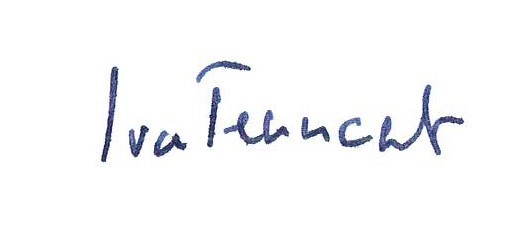 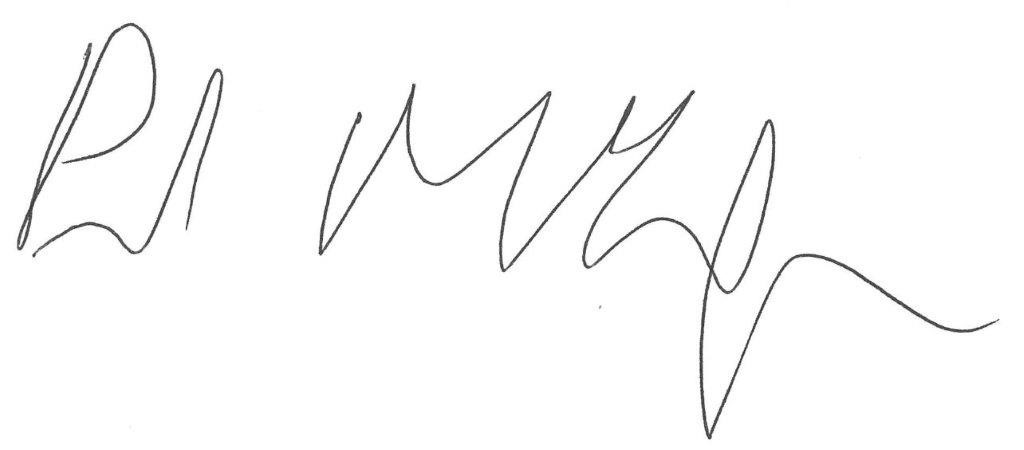 LimitationsThis document has been prepared for the stated objective and should not be used for any other purpose without the prior written authority of GL Hearn; we accept no responsibility or liability for the consequences of this document being used for a purpose other than for which it was commissioned.LimitationsThis document has been prepared for the stated objective and should not be used for any other purpose without the prior written authority of GL Hearn; we accept no responsibility or liability for the consequences of this document being used for a purpose other than for which it was commissioned.LimitationsThis document has been prepared for the stated objective and should not be used for any other purpose without the prior written authority of GL Hearn; we accept no responsibility or liability for the consequences of this document being used for a purpose other than for which it was commissioned.LimitationsThis document has been prepared for the stated objective and should not be used for any other purpose without the prior written authority of GL Hearn; we accept no responsibility or liability for the consequences of this document being used for a purpose other than for which it was commissioned.Local AuthorityHousehold ChangeAffordability AdjustmentHousing NeedLocal Authority(Step 1)(Step 2)(Step 3)   Cambridge425658658East Cambs429597597Fenland428538538 Huntingdonshire733976976South Cambs7971,0851,085West Suffolk608800800 HMA3,4204,6544,654CambridgeEast CambridgeshireFenlandHuntingdonshireSouth CambridgeshireWest Suffolk28,31824,44218,27036,20941,94232,279Affordable Net NeedHousing Need% of Housing NeedCambridge31465848%East Cambs21559736%Fenland28953854%Huntingdonshire40497641%South Cambs4351,08540%West Suffolk40980051%HMA2,0664,65444%SizeMarketAffordable Homes to BuyAffordable Homes to Rent1-bedroom0-10%15-25%30-40%2-bedrooms20-30%35-45%35-45%3-bedrooms40-50%25-35%15-25%4+-bedrooms20-30%5-15%0-10%TypeTenureCambridgeE. CambsFenlandHuntsS. CambsWest SuffolkHMA Housing with support Rented-289-88440194-502483238Leasehold6439691,1151,5331,4471,6977,404Housing with care  Rented1211223043711924341,544Leasehold2712713776354735622,589Care Bed-spaces1791,1451,2001,8031,6131,761  5,940Current needProjected need (2020-40)Total current and future needHousing need (2020-40)% of Housing NeedCambridge29853783613,1606.40%East Cambs28269797911,9408.20%Fenland4518161,26710,76011.80%Huntingdonshire5021,3601,86219,5209.50%South Cambs4281,0031,43021,7006.60%West Suffolk5921,2801,87216,00011.70%HMA2,5555,7238,27893,0808.90%Current RegisterAverage Per Base Period (4.5 periods)Greater Cambridge737164East Cambridgeshire82Fenland31Huntingdonshire24154West Suffolk13730HMA1126250Local AuthorityAverage Annual Change (2021-2031) (Step 1)Affordability Ratio 2020Adjustment FactorHousing Need Uncapped (Step 2)Cambridge43412.42153%662East Cambs42611.12145%616Fenland4267.41121%517Huntingdonshire7189.18132%951South Cambs78310.13138%1,083Forest Heath2798.81130%363St Edmundsbury3289.13132%433West Suffolk 607796HMA3,3944,625Greater Cambridge1,2171,745Local AuthorityAverage Annual Change (Step 1)Housing Need Uncapped (Step 2)Current Local Plan Adoption DateLocal Plan Housing TargetCapped Figure (+40%)Housing Need (Step 3)Cambridge43466218/10/2018 (<5 Years)700980662East Cambs42661621/04/2015 (>5 Years)575805616Fenland42651708/05/2014 (>5 Years)550770517Huntingdonshire71895115/05/20198041,126951South Cambs7831,08327/09/2018 (<5 Years)9751,3651,083Forest Heath27936319/09/2019 (<5 Years)340476363St Edmundsbury32843314/12/2010 (>5 Years)520728433West Suffolk 6077961,204796HMA3,3944,6256,2504,625Greater Cambridge1,2171,7452,3451,7452019 Pop.1991-2019 Change1991-2019 Change %1991-2019 Annual Change2011-2019 Change2011-2019 Change %2011-2019 Annual ChangeCambridge124,80019,07818%0.6%2,0751.7%0.2%East Cambridgeshire89,80028,50947%1.4%5,5556.6%0.8%Fenland101,90026,41435%1.1%6,4396.7%0.8%Huntingdonshire178,00031,28821%0.7%7,9614.7%0.6%South Cambridgeshire159,10035,60729%1.0%9,2586.2%0.8%West Suffolk179,00028,66219%0.6%7,5194.4%0.5%HMA832,600169,55826%0.8%38,8074.9%0.6%Greater Cambridge283,90054,68524%0.8%11,3334.2%0.5%East of England 6,236,1001,080,16221%0.7%373,6826.4%0.8%England56,287,0008,102,14317%0.6%3,179,8316.0%0.7%YearStart pop.Natural ChangeInternalInternationalOtherPopulation ChangeEnd Pop.2002 709,1721,4872,6405661,0425,735714,9072003 714,9071,4742,6053,6964,05111,826726,7332004 726,7331,8433,4069609727,181733,9142005 733,9141,9911,5426,72688411,143745,0572006 745,0572,1362,6661,0134266,241751,2982007 751,2982,7242,4555889646,731758,0292008 758,0293,1942,5021,5804627,738765,7672009 765,7673,1981,3889351,2756,796772,5632010 772,5633,3572,1294,72872610,940783,5032011 783,5033,7141,7852,7152,07610,290793,7932012 793,7933,8061,32939-1,5913,583797,3762013 797,3763,2371,4241,508-2,9483,221800,5972014 800,5973,0899782,9982,4069,471810,0682015 810,0682,4421,0873,6798738,081818,1492016 818,1492,9142331,827-1,8613,113821,2622017 821,2622,0211,2181,1541,8306,223827,4852018 827,4851,774575863-3342,878830,3632019830,3631,729705-115-1002,219832,582One person households: MaleOne person households: FemaleHouseholds with one dependent childHouseholds with two dependent childrenHouseholds with three or more dependent childrenOther households with two or more adultsCambridge16.9%17.3%10.9%8.7%3.4%42.8%East Cambridgeshire11.6%15.7%12.8%11.8%3.8%44.2%Fenland13.8%15.9%12.7%9.4%3.9%44.3%Huntingdonshire12.3%14.5%12.6%11.5%3.9%45.2%South Cambridgeshire11.2%14.2%12.5%13.5%4.5%44.1%West Suffolk12.9%14.6%13.0%10.1%4.1%45.3%HMA12.9%15.2%12.5%11.0%4.0%44.5%Greater Cambridge13.5%15.5%11.8%11.5%4.0%43.6%East of England13.5%15.7%13.0%11.2%4.3%42.3%England14.9%16.0%13.1%10.4%4.6%41.0%Demographic Profile - Key Messages As of mid-2019, the total population of the HMA was 826,600 persons. Since 1991 the population has grown by 26% with an average annual growth rate of 0.8%.East Cambridgeshire has seen the most notable population increase since 1991  (47%) followed by Fenland (35%) and then South Cambridgeshire (29%). These figures include significant growth in the 1990s and slower growth since then.The significant change in population in West Suffolk is partly due to variations in military personnel. The age profile of the HMA is similar to the UK age structure. It is noted that Cambridge has a higher proportion of people aged 20-24 years old which is driven by the Universities and young professionals living in the city. Between 2001 and 2010, the HMA’s population change was consistently positive. Since then, the population growth has fluctuated with some years seeing a fall in population. This has been due to a range of ‘other’ factors such as changes in the military population. The household composition across the HMA broadly follows the national pattern with couples with no children or non-dependent children being the most common type of household in the HMA (27%), followed by couples with children (21.5%). AreaLand Values, per hectare Cambridge £6,250,000East Cambridgeshire£2,300,000Fenland £370,000Huntingdonshire£2,700,000South Cambridgeshire£5,390,000West Suffolk £1,700,000HMA Average£3,118,333Greater Cambridge£5,820,000East of England £3,691,200England incl. London£6,013,744England excl. London£2,686,981AreaMedianMeanLower QuartileCambridge£440,000£571,657£336,716East Cambridgeshire£290,998£346,385£220,000Fenland£184,000£209,043£146,750Huntingdonshire£275,000£313,437£210,000South Cambridgeshire£360,000£446,760£280,000West Suffolk£251,000£337,948£198,000HMA£297,000£368,503£210,000Greater Cambridge£286,500£362,865£210,000East of England£282,500£368,830£206,000England£230,000£351,305£148,0005-year change 10-year change 15- year change 20-year change Cambridge3.0%59.3%95.5%248.2%East Cambs26.6%55.4%71.2%206.1%Fenland21.7%35.4%40.4%204.2%Huntingdonshire19.6%53.4%67.9%217.9%South Cambs16.3%54.3%80.0%197.1%West Suffolk Ave.18.1%50.2%66.7%212.9%HMA 20.9%58.5%78.7%228.1%Greater Cambridge 8.8%56.9%87.9%222.2%East of England18.0%42.5%66.7%216.8%England 14.9%27.6%49.7%188.9%5-year change10-year change15-year change20-year changeCambridge0.6%4.8%4.6%6.4%East Cambs4.8%4.5%3.6%5.8%Fenland4.0%3.1%2.3%5.7%Huntingdonshire3.6%4.4%3.5%6.0%South Cambs3.1%4.4%4.0%5.6%West Suffolk Ave.3.4%4.2%3.5%5.9%HMA 3.9%4.7%3.9%6.1%Greater Cambridge 1.7%4.6%4.3%6.0%East of England3.4%3.6%3.5%5.9%England 2.8%2.5%2.7%5.4%Mean Average Rent (p.c.m.)Median Rent (p.c.m)Lower Quartile (p.c.m)Cambridge£1,225£1,200£925East Cambs£890£795£695Fenland£613£600£500Huntingdonshire£811£765£650South Cambs£1,012£950£825Forest Heath£974£925£695St Edmundsbury£850£775£675West Suffolk Average£912£850£685HMA Average£911£859£709Greater Cambridge£1,119£1,075£875East of England£863£795£625England£858£695£525Lower Quartile Affordability RatioMedian Affordability RatioCambridge13.5112.76East Cambridgeshire10.9010.24Fenland7.838.10Huntingdonshire9.409.31South Cambridgeshire10.779.78West Suffolk9.629.07HMA 10.349.88Greater Cambridge 12.1411.27East of England 9.659.47England 7.277.83Lower Quartile Affordability RatioMedian Affordability RatioCambridge13.6712.66East Cambridgeshire9.608.95Fenland7.506.74Huntingdonshire8.948.68South Cambridgeshire10.809.06West Suffolk 9.628.92HMA Average10.029.17Greater Cambridge12.2410.86East of England 9.249.02England 7.277.83Lower QuartileMedianCambridge45.3%41.7%East Cambridgeshire35.6%29.7%Fenland29.5%25.7%Huntingdonshire33.0%29.0%South Cambridgeshire37.1%28.5%West Suffolk Average39.9%36.4%HMA Average37.2%31.9%Greater Cambridge Average41.0%34.6%East of England 34.1%31.1%England27.3%26.2%Local Authority Owner Occupied (2012)Privately Rented (2012)Owner Occupied (2018)Privately Rented (2018)Owner Occupied (% Change)Privately Rented (% Change)Owner Occupied (Absolute Change)Privately Rented (Absolute Change)Cambridge49.10%27.20%40.10%37.30%-9.00%10.10%-2,0877,037East Cambridgeshire71.70%14.30%68.80%16.90%-2.80%2.70%-1081,118Fenland66.50%20.80%67.30%20.00%0.80%-0.80%1,963147Huntingdonshire70.90%16.00%72.90%13.50%2.00%-2.50%4,048-1,288South Cambridgeshire67.70%18.00%71.80%14.70%4.10%-3.30%5,433-1,473West Suffolk57.50%24.30%63.60%20.80%6.10%-3.50%6,839-1,899Greater Cambridge Average58.40%22.60%55.90%26.00%-2.50%3.40%3,3465,564HMA Average63.90%20.10%64.10%20.50%0.20%0.50%16,0883,712Area2001 (under-occupied)2011 (under-occupied)2011% (under-occupied)2001-2011 % Change (under-occupied)2001 (over-occupied)2011 (over-occupied)2011% (over-occupied)2001-2011 % Change (over-occupied)Cambridge19,23119,78742.40%2.90%5,1496,57514.10%27.70%East Cambs17,43121,49962.10%23.30%1,0951,3223.80%20.70%Fenland18,47823,32257.40%26.20%1,1422,1635.30%50.00%Huntingdonshire38,46843,02950.20%20.00%2,2903,0254.40%32.10%South Cambs33,24238,45062.10%11.90%1,5392,3453.90%52.40%West Suffolk34,9139,68264.10%15.70%2,6053,9535.60%45.30%Greater Cambridge52,47358,23758.80%13.80%6,6888,9208.40%33.40%HMA Average161,141185,76955.80%15.70%141,12019,3836.00%37.30%East1,191,1661,318,88454.60%11.00%115,338156,4376.50%35.60%England10,050,4035,057,30357.60%15.30%1,457,5121,928,5968.70%32.30%Local AuthorityNet Completions 2011/12 to 2019/20Average Dwellings completed per AnnumLocal Plan Target per AnnumOver/Under – Supply per annumCambridge*7,443 827 700 127East Cambs* 2,527 281 575 - 294Fenland3,549394550 -156Huntingdonshire6,466 718 804 - 86South Cambs*6,855 762 975 - 213West Suffolk5,734 637 857 - 220HMA 32,381 3,598 4,461 - 863Greater Cambridge14,2981,5891,675- 86Market Signals - Key Messages and RecommendationsThe housing market is very strong across most of the HMA with Cambridge City seen as a prime market location. The ‘Fenland’ area, covering most of Fenland District and the northern part of East Cambridgeshire has a much weaker market. The median house price in the HMA is £297,000 which is 29% above the national median and 5% above the regional median. There are wide variations within the HMA with the median house price in Fenland being £184,000 and in Cambridge £440,000.Over the last 5 years, on average median house prices have increased by 21% across the HMAs local authorities, compared to 15% nationally, and 18% regionally.  Median house price growth in Cambridgeshire and West Suffolk has exceeded the regional and national equivalents over the last 10 and 15 years.At £859 per month, the local authorities’ in the HMA average median rent is significantly higher than the national (£695) and regional (£795) equivalents. Again there is also a large range within the HMA with the City of Cambridge median at £1,200 whilst in Fenland it is £600. Between 2001 and 2011 the HMA has seen the proportion of residents living in over-occupied properties increase by 37.3%. This is greater than the equivalent growth seen nationally (32.3%) and regionally (35.6%). Affordability ratios highlight affordability pressures across the HMA and the averages are above the regional and national equivalents.  The high affordability issues across the HMA are intended to be addressed through the fulfilment of standard method-based housing targets (particularly Step 2) so no further response is required.There is some evidence that rent allowances received by military personnel in the former Forest Heath area exert an upward pressure on rents, particularly for family housing. Local AuthorityHouseholds 2020Households 2030Average Annual Change(Step 1)Cambridge51,53055,783425East Cambs38,63142,924429Fenland44,73149,014428Huntingdonshire77,16984,496733South Cambs67,87275,839797Forest Heath27,93430,735280St Edmundsbury48,99752,272328West Suffolk 76,93183,007608HMA356,864391,0633,420Greater Cambridge119,402131,6221,222Local AuthorityAverage Annual Change(Step 1)Affordability Ratio 2019Adjustment FactorLHN Uncapped (Step 2)Cambridge42512.8155%658East Cambs42910.2139%597Fenland4288.1126%538Huntingdonshire7339.3133%976South Cambs7979.8136%1,085Forest Heath2809.1132%369St Edmundsbury3289.1132%431West Suffolk 608800HMA3,4204,654Greater Cambridge1,2221,743Local AuthorityAverage Annual HH Change (Step 1)UncappedHousing Need (Step 2) Current Local Plan Adoption DateLocal Plan Housing TargetCapped Figure (+40%)Housing Need(Step 3) Cambridge42565818/10/2018(<5 Years)700980658East Cambs42959721/04/2015(>5 Years)575805597Fenland42853808/05/2014(>5 Years)550770538Huntingdonshire73397615/05/2019(<5 Years)8041,126976South Cambs7971,08527/09/2018(<5 Years)9751,3651,085Forest Heath28036919/09/2019(<5 Years)340476369St Edmundsbury32843114/12/2010(>5 Years)577*718431West Suffolk6088001,194800HMA3,4204,6547,4344,654Greater Cambridge1,2221,7432,3451,74320112019Change% changeMYE (Cambridge)122,725124,7982,0731.70%Patient Register (Cambridge)134,900175,67040,77030.20%MYE (East Cambs)84,24589,8405,5956.60%Patient Register (East Cambs)83,98093,7009,72011.60%MYE (Fenland)95,461101,8506,3896.70%Patient Register (Fenland)98,650109,44010,79010.90%MYE (Huntingdon Shire)170,039177,9637,9244.70%Patient Register (Huntingdon Shire)170,510187,26016,7509.80%MYE (South Cambs)149,842159,0869,2446.20%Patient Register (South Cambs)152,610170,42017,81011.70%MYE (West Suffolk)171,481179,0457,5644.40%Patient Register (West Suffolk)160,180174,32014,1408.80%MYE (East)5,862,4186,236,072373,6546.40%Patient Register (East)6,026,9106,632,570605,66010.00%MYE (England)53,107,16956,286,9613,179,7926.00%Patient Register (England)55,312,75060,288,2904,975,5409.00%MYE 2019Patient Register 2019Modelled 2019GLH 2020Cambridge124,798175,670137,029138,896East Cambs89,84093,70090,22991,389Fenland101,850109,440102,151102,749Huntingdonshire177,963187,260179,353180,989South Cambs159,086170,420160,283162,357West Suffolk179,045174,320179,885181,986HMA832,582910,810848,931858,36720202040Change% ChangeCambridge138,896167,21428,31820.4%East Cambs91,389115,83124,44226.7%Fenland102,749121,02018,27017.8%Huntingdonshire180,989217,19836,20920.0%South Cambs162,357204,29841,94225.8%West Suffolk181,986214,26532,27917.7%HMA858,3671,039,826181,45921.1%Greater Cambridge301,253371,51270,25923.3%Population 2020Population 2040Change % Change Under 548,33257,9159,58319.8%5-951,20958,1516,94213.6%10-1449,65957,4597,80015.7%15-1947,95659,03411,07923.1%20-2455,91864,9469,02816.1%25-2957,49465,3387,84413.6%30-3457,69263,5085,81610.1%35-3956,16559,3593,1945.7%40-4454,93661,8786,94112.6%45-4957,28264,6107,32812.8%50-5458,47264,7766,30510.8%55-5955,36261,6936,33211.4%60-6447,91758,05210,13521.2%65-6942,62557,62114,99635.2%70-7442,84655,91013,06330.5%75-7930,84048,97018,13058.8%80-8422,01936,57914,56066.1%85+21,64444,02722,383103.4%Total858,3671,039,826181,45921.1%Local Housing Need and Population Growth - Key Messages and RecommendationsThe NPPF introduced a three step standard method for local authorities to assess local housing need.Step 1 of the standard method draws on the 2014-based household projections which set out an annual average household growth of 3,420 between 2020 and 2030 across the HMA.Step 2 of the standard method increases the Housing Need based on local affordability. Using the prescribed formu, the local affordability ratios result in uplifts of between 26% to 55%. This increases the need across the HMA by 1,234 dpa to 4,654 dpa. To ensure deliverability, Step 3 of the standard method caps the uplifts in Step 2. However, the cap is effectively not applied in the HMA as the Step 2 figure does not exceed the step 3 figure (Step 3 privdes the figure at which the cap would be applied). The table below summarises the housing need for the different local authorities. Based on the identified need the local authorities should seek to deliver a minimum 4,654 dwellings per annum. Although calculated over the 2020-2030 period the Housing Need figures can be applied across the plan period. In the years preceding adoption of a Local Plan it may be necessary to update the housing needs figure as a result of the publication of new demographic and affordability data and potential revisions to the standard method. As per paragraph 13 of the PPG where “strategic policies are being produced jointly, or where spatial development strategies are prepared…It will be for the relevant strategic policy-making authority to distribute the total housing requirement…across the plan area.”To understand the population implications of delivering 4,654 dpa a model has been developed whereby household formation rates are increased and population growth increased to a point where these homes are filled.  This modelling results in an additional 181,459 people in the HMA area (over the period 2020-2040). This can be disaggregated to the local authorities on the following basis.This level of population growth is applied to the remainder of this report.Flat/maisonetteTerracedSemi-DetachedDetachedAll dwellingsCambridge£217,000£360,000£392,000£526,000£322,000East Cambridgeshire£122,000£192,000£219,000£298,000£221,000Fenland£77,000£120,000£145,000£194,000£149,000Huntingdonshire£126,000£180,000£215,000£289,000£206,000South Cambridgeshire£151,000£234,000£283,000£391,000£274,000West Suffolk£126,000£180,000£202,000£267,000£195,000HMA (Av.)£140,000£180,000£200,000£270,000£200,0001-bedroom2-bedrooms3-bedrooms4-bedroomsAll DwellingsCambridge£225,000£300,000£395,000£550,000£322,000East Cambs£104,000£164,000£248,000£325,000£221,000Fenland£65,000£130,000£176,000£241,000£149,000Huntingdonshire£105,000£158,000£220,000£311,000£206,000South Cambs£163,000£228,000£291,000£412,000£274,000West Suffolk£137,000£174,000£217,000£307,000£195,000HMA (Av.)£155,000£180,000£230,000£320,000£200,000RoomStudio1-bed2-bed3-bed4-bedAll DwellingsCambridge£475£725£850£1,075£1,200£1,630£975East Cambs*£475£575£695£825£1,180£700Fenland£347£350£425£550£675£850£525Huntingdonshire£400£450£540£675£775£1,030£655South Cambs£500£625£725£850£950£1,250£870West Suffolk£475£495£560£700£860£1,200£730HMA £450£590£530£660£810£1,125£685MeanMedianLower QuartileCambridge£57,700£43,900£25,400East Cambs£51,700£39,300£22,800Fenland£41,500£31,500£18,200Huntingdonshire£53,600£40,800£23,600South Cambs£61,600£46,800£27,100West Suffolk£48,700£37,100£21,400HMA£52,900£39,900£23,100To buyTo rent (privately)Cambridge£64,400£33,500East Cambs£44,200£27,200Fenland£29,800£22,700Huntingdonshire£41,200£26,100South Cambs£54,800£31,200West Suffolk£39,000£27,900HMA£40,000£26,800SourceNotesHomeless households (and those in temporary accommodation)MHCLG Live Table 784Total where a duty is owed but no accommodation has been secured PLUS the total in temporary accommodationHouseholds in overcrowded housingCensus table LC4108EWThe analysis was undertaken by tenure and updated by reference to national changes (from the English Housing Survey (EHS) (2018/19)Concealed householdsCensus table LC1110EWNumber of concealed familiesExisting affordable housing tenants in needModelled data linking to past survey analysis undertaken by GLH and JGCExcludes overcrowded households – tenure estimates updated by reference to the EHS (2018/19)Households from other tenures in needModelled data linking to past survey analysis undertaken by GLH and JGCExcludes overcrowded households – tenure estimates updated by reference to the EHS (2018/19)Homeless/ concealed householdHouseholds in overcrowded housingExisting affordable housing tenants in needHouseholds from other tenures in needTotalCambridge5433,0952481,4955,381East Cambs3098831118012,105Fenland5021,5341149933,142Huntingdonshire8641,8112011,5814,457South Cambs5861,4281931,2723,478West Suffolk6482,6162491,9165,429HMA3,45211,3671,1178,05723,993In Unsuitable HousingNumber to Take Forward for Affordability TestingOwner-occupied5,306531Affordable housing4,8950Private rented10,34010,081No housing (homeless/concealed)3,4523,452Total23,99314,064In unsuitable housing (taken forward for affordability test)% Unable to Afford Market Housing (without subsidy)Revised Gross Need (including Affordability)Cambridge3,32148.90%1,623East Cambs1,17147.90%561Fenland1,95949.50%969Huntingdonshire2,60547.20%1,229South Cambs1,91149.10%938West Suffolk3,09749.80%1,543HMA14,06448.80%6,864Number of new households% unable to affordAnnual newly forming households unable to afford to rentCambridge65945.30%299East Cambs60740.60%246Fenland69342.50%294Huntingdonshire1,23537.50%463South Cambs1,17040.20%470West Suffolk1,08044.60%481HMA5,44341.40%2,254Total Additional Need % of Total Cambridge 32131.50%East Cambs757.30%Fenland 11711.50%Huntingdonshire 16215.90%South Cambs12912.70%West Suffolk 21521.10%HMA 1,020100% Total Lettings% as Non-New BuildLettings in Existing Stock% Non-TransfersLettings to New TenantsCambridge70678.70%55569.60%386East Cambs22190.50%20067.10%134Fenland36978.50%28959.20%171Huntingdonshire50485.80%43365.30%283South Cambs41581.20%33762.80%212West Suffolk68281.80%55865.30%364HMA2,89781.90%2,37365.40%1,551Current needNewly forming householdsExisting households falling into needTotal Gross NeedRelet SupplyNet NeedCambridge81299321701386314East Cambs2824675349134215Fenland48294117460171289Huntingdonshire61463162687283404South Cambs47470129646212435West Suffolk77481215774364409HMA3432,2541,0203,6171,5512,066Greater Cambridge1287694501,347598749Affordable Net NeedHousing Need% of Housing NeedCambridge31465848%East Cambs21559736%Fenland28953854%Huntingdonshire40497641%South Cambs4351,08540%West Suffolk40980051%HMA2,0664,65444%% of the need for affordable rentAssumed cost of affordable rent housing for analysis (80% of Lower Quartile) 1 bedAssumed cost of affordable rent housing for analysis (80% of Lower Quartile) 2 bedAssumed cost of affordable rent housing for analysis (80% of Lower Quartile) 3 bedAssumed cost of affordable rent housing for analysis (80% of Lower Quartile) 4 bedCambridge22%£680£860£960£1,304East Cambs25%£460£556£660£944Fenland23%£340£440£540£680Huntingdonshire28%£432£540£620£824South Cambs26%£580£680£760£1,000West Suffolk22%£448£560£688£960Can afford to buy OR rentCan afford to rent but not buyCannot afford to buy OR rentCambridge25%32%43%East Cambs38%23%39%Fenland46%13%40%Huntingdonshire43%22%36%South Cambs36%26%38%West Suffolk41%16%42%HMA39%22%40%Current needNewly forming householdsExisting households falling into needTotal Gross NeedCambridge35208106349East Cambs1014129180Fenland89423125Huntingdonshire1926757343South Cambs1730150367West Suffolk1917758255HMA1081,1883241,620Current needNewly forming householdsExisting households falling into needTotal Gross NeedSupply (50% of LQ Sales and Resales of SO homes)Net NeedCambridge35208106349150199East Cambs101412918014239Fenland89423125183-58Huntingdonshire192675734331726South Cambs1730150367263105West Suffolk1917758255300-45Study area1081,1883241,6201,3542661-bedroom2-bedrooms3-bedrooms4+ bedroomsCambridge£186,000£242,000£301,000£415,000East Cambs£108,000£149,000£204,000£277,000Fenland-*£125,000£161,000£213,000Huntingdonshire£106,000£146,000£187,000£258,000South Cambs£146,000£190,000£231,000£318,000West Suffolk£122,000£154,000£191,000£268,0001-bedroom2-bedrooms3-bedrooms4+ bedroomsCambridge28%30%34%34%East Cambs10%21%28%26%Fenland*17%20%23%Huntingdonshire12%20%26%28%South Cambs22%28%31%33%West Suffolk23%23%24%24%1-bedroom2-bedrooms3-bedrooms4+ bedroomsCambridge25%22%14%12%East Cambs68%35%25%35%Fenland83%29%42%32%Huntingdonshire55%35%31%24%South Cambs42%23%22%14%West Suffolk25%29%47%45%1-Bed2-Beds3-Beds4+-BedsOMV£258,750£345,000£454,250£632,500Share Bought25%22%14%12%Equity Bought£63,911£74,865£64,504£73,370Mortgage Needed£57,520£67,379£58,053£66,033Monthly Cost of Mortgage£304£356£307£349Retained Equity£194,839£270,135£389,747£559,130Monthly Rent on Retained Equity£447£619£893£1,281Service Charge per month£100£100£0£0Total Cost per month£850£1,075£1,200£1,6301-Bed2-Beds3-Beds4+-BedsOMV£119,600£188,600£285,200£373,750Share Bought68%35%25%35%Equity Bought£81,687£66,010£69,874£131,560Mortgage Needed£73,518£59,409£62,887£118,404Monthly Cost of Mortgage£388£314£332£625Retained Equity£37,913£122,590£215,326£242,190Monthly Rent on Retained Equity£87£281£493£555Service Charge per month£100£100£0£0Total Cost per month£575£695£825£1,1801-Bed2-Beds3-Beds4+-BedsOMV£74,750£149,500£202,400£277,150Share Bought83%29%42%32%Equity Bought£62,342£43,654£85,818£87,302Mortgage Needed£56,107£39,289£77,236£78,572Monthly Cost of Mortgage£296£207£408£415Retained Equity£12,409£105,846£116,582£189,848Monthly Rent on Retained Equity£28£243£267£435Service Charge per month£100£100£0£0Total Cost per month£425£550£675£8501-Bed2-Beds3-Beds4+-BedsOMV£120,750£181,700£253,000£357,650Share Bought55%35%31%24%Equity Bought£66,171£64,322£79,189£85,478Mortgage Needed£59,554£57,890£71,270£76,931Monthly Cost of Mortgage£314£306£376£406Retained Equity£54,579£117,378£173,811£272,172Monthly Rent on Retained Equity£125£269£398£624Service Charge per month£100£100£0£0Total Cost per month£540£675£775£1,0301-Bed2-Beds3-Beds4+-BedsOMV£187,450£262,200£334,650£473,800Share Bought42%23%22%14%Equity Bought£79,479£60,568£74,292£66,806Mortgage Needed£71,531£54,511£66,863£60,125Monthly Cost of Mortgage£378£288£353£317Retained Equity£107,971£201,632£260,358£406,994Monthly Rent on Retained Equity£247£462£597£933Service Charge per month£100£100£0£0Total Cost per month£725£850£950£1,2501-Bed2-Beds3-Beds4+-BedsOMV£157,550£200,100£249,550£353,050Share Bought25%29%47%45%Equity Bought£40,018£57,629£117,289£158,873Mortgage Needed£36,016£51,866£105,560£142,985Monthly Cost of Mortgage£190£274£557£755Retained Equity£117,532£142,471£132,262£194,178Monthly Rent on Retained Equity£269£326£303£445Service Charge per month£100£100£0£0Total Cost per month£560£700£860£1,200DistrictNo.%Cambridge54730.4%East Cambridgeshire1629.0%Fenland351.9%Huntingdonshire33118.4%South Cambridgeshire33018.3%West Suffolk39521.9%Total1800100.0%BedroomsNo. %Bedsit10.1%136420.2%289949.9%350428.0%4321.8%Grand Total1800100%BedroomsCambridgeEast CambsFenlandHuntsSouth CambsWest SuffolkHMA00000101114433360576736422687818160176199899312851139990123504471126632Total547162353313303951800BedroomsCambridgeEast CambsFenlandHuntsSouth CambsWest SuffolkHMA00.0%0.0%0.0%0.0%0.3%0.0%0.1%126.3%20.4%8.6%18.1%17.3%17.0%20.2%249.0%48.1%51.4%48.3%53.3%50.4%49.9%323.4%31.5%37.1%29.9%27.3%31.1%28.0%41.3%0.0%2.9%3.6%1.8%1.5%1.8%AreaMedianLower QuartileFirst Home price (Median)First Home price (LQ)Cambridge£440,000£336,716£308,000£235,701East Cambridge£290,998£220,000£203,699£154,000Fenland£184,000£146,750£128,800£102,725Huntingdonshire£275,000£210,000£192,500£147,000South Cambridge£360,000£280,000£252,000£196,000West Suffolk£251,000£198,000£175,700£138,600HMA£297,000£210,000£207,900£147,000Greater Cambridge£286,500£210,000£200,550£147,000East of England£282,500£206,000£197,750£144,200England£230,000£148,000£161,000£103,600Area Income requirement (Median)Income Requirement (LQ)Median IncomesLQ IncomesMedian Affordability GapLQ Affordability GapCambridge£61,600£47,140£43,900£25,400£17,700£21,740East Cambridge£40,740£30,800£39,300£22,800£1,440£8,000Fenland£25,760£20,545£31,500£18,200-£5,740£2,345Huntingdonshire£38,500£29,400£40,800£23,600-£2,300£5,800South Cambridge£50,400£39,200£46,800£27,100£3,600£12,100West Suffolk£35,140£27,720£37,100£21,400-£1,960£6,320HMA£41,580£29,400£39,900£23,100£1,680£6,300Married CoupleCohabiting CoupleLone ParentOther[1]Households without dependent childrenTotal without Dependent ChildrenTotal with Dependent ChildrenCambridge6,5131,6031,9771,14935,47246,71411,242Cambridge13.90%3.40%4.20%2.50%75.90%100.00%24.10%South Cambs12,7342,3032,5451,10341,27559,96018,685South Cambs21.20%3.80%4.20%1.80%68.80%100.00%31.20%Greater Cambridge19,2473,9064,5222,25276,747106,67429,927Greater Cambridge18.00%3.70%4.20%2.10%71.90%100.00%28.10%East Cambs6,6961,5581,46469424,20234,61410,412East Cambs19.30%4.50%4.20%2.00%69.90%100.00%30.10%Fenland5,5381,9222,5911,01129,55840,62011,062Fenland13.60%4.70%6.40%2.50%72.80%100.00%27.20%Huntingdonshire12,7443,1023,6811,39848,40869,33320,925Huntingdonshire18.40%4.50%5.30%2.00%69.80%100.00%30.20%West Suffolk11,7012,9964,2341,40550,84271,17820,336West Suffolk16.40%4.20%5.90%2.00%71.40%100.00%28.60%HMA55,92613,48416,4926,760229,757322,41992,662HMA17.30%4.20%5.10%2.10%71.30%100.00%28.70%East of England16.70%4.30%6.20%2.20%70.60%100.00%29.40%England15.30%4.00%7.10%2.60%70.90%100.00%29.10%Married CoupleCohabiting CoupleLone ParentOtherHouseholds without dependent childrenTotal without Dependent Children Total with Dependent Children200156,9079,30812,6094,610203,017286,45183,434201155,92613,48416,4926,760229,757322,41992,662Change-9814,1763,8832,15026,74035,9689,228% change-1.70%44.90%30.80%46.60%13.20%12.60%11.10%Married CoupleCohabiting CoupleLone ParentOtherAll Households without childrenTotal without Dependent ChildrenTotal with Dependent ChildrenCambridge #586513-883652,6804,0561,376Cambridge %10%47%-4%47%8%10%14%South Cambs #8478526223565,1027,7792,677 South Cambs %7%59%32%48%14%15%17%Greater Cambridge #1,4331,3655347217,78211,8354,053Greater Cambridge %8%54%13%47%11%12%16%East Cambs #5005115481463,1294,8341,705East Cambs %8%49%60%27%15%16%20%Fenland #-5575038214174,2445,4281,184Fenland %-9%35%46%70%17%15%12%Huntingdonshire #-1,3747827413275,7956,271476Huntingdonshire %-10%34%25%31%14%10%2%West Suffolk #-9831,0151,2395395,7907,6001,810West Suffolk %-8%51%41%62%13%12%10%20202040Change (2020-2040)% ChangeCambridge22,05128,0165,96527.10%South Cambs32,17438,0285,85418.20%Greater Cambridge54,22566,04411,81921.80%Fenland17,68121,0023,32118.80%East Cambs18,07320,0711,99811.10%Huntingdonshire34,05037,7083,65710.70%West Suffolk34,34040,1285,78816.90%HMA158,369184,95226,58316.80%Married CoupleCohabiting CoupleLone ParentAll Households without non-dependant childrenTotalTotal with Non-Dependent ChildrenCambridge #1,6791561,23543,64446,7143,070Cambridge %3.60%0.30%2.60%93.40%100.00%6.60%South Cambs #3,4392841,54754,69059,9605,270South Cambs %5.70%0.50%2.60%91.20%100.00%8.80%Greater Cambridge #5,1184402,78298,334106,6748,340Greater Cambridge %4.80%0.40%2.60%92.20%100.00%7.80%East Cambs #1,99319982631,59634,614 3,018East Cambs %5.80%0.60%2.40%91.30%100.00%8.70%Fenland #2,2082581,13637,01840,6203,602Fenland %5.40%0.60%2.80%91.10%100.00%8.90%Huntingdonshire #4,0983341,93162,97069,3336,363Huntingdonshire %5.90%0.50%2.80%90.80%100.00%9.20%West Suffolk #3,6893632,09365,03371,1786,145West Suffolk %5.20%0.50%2.90%91.40%100.00%8.60%HMA #17,1061,5948,768294,951322,41927,468HMA %5.30%0.50%2.70%91.50%100.00%8.50%East of England #5.90%0.50%3.20%90.50%100.00%9.50%England %5.60%0.50%3.50%90.40%100.00%9.60%Married coupleCohabiting coupleLone parentTotal with non-dependent childrenAll households without non-dependant childrenTotal200116,4571,0016,66324,121262,330286,451201117,1061,5948,76827,468294,951322,419Change6495932,1053,34732,62135,968% change3.90%59.20%31.60%13.90%12.40%12.60%Married CoupleCohabiting CoupleLone ParentAll Other HouseholdsTotalTotal with Non-Dependent ChildrenCambridge #20272073,8024,056254Cambridge %1.20%20.90%20.10%9.50%9.50%9.00%South Cambs #1021163567,2057,779574South Cambs %3.10%69.00%29.90%15.20%14.90%12.20%Greater Cambridge #12214356311,00711,835828Greater Cambridge %2.40%48.10%25.40%12.60%12.50%11.00%East Cambs #143851174,4894,834 345East Cambs %7.70%74.60%16.50%16.60%16.20%12.90%Fenland #1361222824,8885,428540Fenland %6.60%89.70%33.00%15.20%15.40%17.60%Huntingdonshire #288846225,2776,271994Huntingdonshire %7.60%33.60%47.50%9.10%9.90%18.50%West Suffolk #-401595216,9607,600640West Suffolk %-1.10%77.90%33.10%12.00%12.00%11.60%HMA #6495932,10532,62135,9683,347HMA %3.90%59.20%31.60%12.40%12.60%13.90%20202040Change in households% ChangeOne-person household (aged 65 and over)42,78857,24114,45233.80%One-person household (aged under 65)52,24863,44911,20021.40%Couple (aged 65 and over)49,83280,12330,29060.80%Couple (aged under 65)54,12347,379-6,744-12.50%A couple and one or more other adults: No dependent children26,67935,1648,48531.80%Households with one dependent child48,59864,31415,71632.30%Households with two dependent children41,50347,2915,78713.90%Households with three dependent children15,01715,5525363.60%Other households23,66734,31310,64645.00%Total354,457444,82690,36925.50%Total households with dependent children105,118127,15722,03921.00%20202040Change in households% ChangeOne-person household (aged 65 and over)5,9578,2842,32739.10%One-person household (aged under 65)11,09512,8431,74815.80%Couple (aged 65 and over)4,1176,3872,27055.10%Couple (aged under 65)7,5317,315-217-2.90%A couple and one or more other adults: No dependent children3,6235,5091,88652.00%Households with one dependent child6,4057,7541,34821.10%Households with two dependent children5,0605,84678615.50%Households with three dependent children2,0282,090623.00%Other households6,6989,2652,56738.30%Total52,51565,29212,77724.30%Total households with dependent children13,49315,6892,19616.30%20202040Change in households% ChangeOne-person household (aged 65 and over)4,7606,6761,91640.20%One-person household (aged under 65)5,3097,6802,37144.70%Couple (aged 65 and over)5,7429,7243,98269.30%Couple (aged under 65)6,0175,295-722-12.00%A couple and one or more other adults: No dependent children2,9904,1511,16038.80%Households with one dependent child5,4237,3281,90535.10%Households with two dependent children5,0005,87487417.50%Households with three dependent children1,5971,593-4-0.20%Other households1,4521,5621107.60%Total38,29049,88311,59230.30%Total households with dependent children12,02014,7952,77523.10%20202040Change in households% ChangeOne-person household (aged 65 and over)6,4598,5752,11632.80%One-person household (aged under 65)6,2037,4671,26320.40%Couple (aged 65 and over)7,11910,9043,78453.20%Couple (aged under 65)6,4765,310-1,167-18.00%A couple and one or more other adults: No dependent children3,4934,43794427.00%Households with one dependent child6,2318,2622,03132.60%Households with two dependent children4,3594,6713127.20%Households with three dependent children1,7731,754-19-1.10%Other households2,4663,6471,18147.90%Total44,58155,02710,44623.40%Total households with dependent children12,36414,6882,32418.80%20202040Change in households% ChangeOne-person household (aged 65 and over)8,04710,6972,65032.90%One-person household (aged under 65)11,05613,4012,34521.20%Couple (aged 65 and over)11,13118,6117,48067.20%Couple (aged under 65)12,1319,911-2,220-18.30%A couple and one or more other adults: No dependent children6,0217,4441,42423.60%Households with one dependent child10,57714,5063,92937.20%Households with two dependent children9,42710,7981,37014.50%Households with three dependent children3,1533,223702.20%Other households4,2216,1231,90245.10%Total75,76394,71418,95225.00%Total households with dependent children23,15728,5275,37023.20%20202040Change in households% ChangeOne-person household (aged 65 and over)8,15211,3473,19539.20%One-person household (aged under 65)8,28410,7392,45529.60%Couple (aged 65 and over)10,21316,9096,69665.60%Couple (aged under 65)10,54210,048-494-4.70%A couple and one or more other adults: No dependent children5,0836,8731,78935.20%Households with one dependent child8,54311,5833,04135.60%Households with two dependent children9,17311,3262,15223.50%Households with three dependent children3,0543,37832410.60%Other households3,4705,3791,91055.00%Total66,51487,58221,06831.70%Total households with dependent children20,77026,2875,51726.60%20202040Change in households% ChangeOne-person household (aged 65 and over)9,41411,6622,24923.90%One-person household (aged under 65)10,30111,3191,0189.90%Couple (aged 65 and over)11,51017,5886,07852.80%Couple (aged under 65)11,4259,500-1,925-16.90%A couple and one or more other adults: No dependent children5,4696,7511,28223.40%Households with one dependent child11,41914,8813,46230.30%Households with two dependent children8,4848,7762933.50%Households with three dependent children3,4113,5141023.00%Other households5,3618,3372,97655.50%Total76,79492,32815,53420.20%Total households with dependent children23,31427,1713,85716.50%HMAEastEnglandOwner-occupied1-bed3%4%4%Owner-occupied2-bed20%22%23%Owner-occupied3-bed44%46%48%Owner-occupied4+bed33%29%25%Owner-occupiedTOTAL100%100%100%Social rented1-bed28%30%31%Social rented2-bed36%33%34%Social rented3-bed31%33%31%Social rented4+bed4%4%4%Social rentedTOTAL100%100%100%Private rented1-bed18%21%23 %Private rented2-bed36%38%39%Private rented3-bed32%30%28%Private rented4+bed15%11%10%Private rentedTOTAL100%100%100%CambridgeEast CambsFenlandHuntsSouth CambsWest SuffolkOwner-occupied1-bed6%2%3%3%2%3%Owner-occupied2-bed21%21%28%16%16%24%Owner-occupied3-bed44%43%48%44%38%46%Owner-occupied4+bed29%33%22%37%43%27%Owner-occupiedTOTAL100%100%100%100%100%100%Social rented1-bed36%27%31%25%20%28%Social rented2-bed30%39%37%36%42%36 %Social rented3-bed29%30%29%34%34%32%Social rented4+bed4%4%3%5%4%4%Social rentedTOTAL100%100%100%100%100%100%Private rented1-bed28%13%18%16%15%12%Private rented2-bed33%37%41%35%36%37%Private rented3-bed23%35%33%34%33%36%Private rented4+bed17%14%8%15%15%15%Private rentedTOTAL100%100%100%100%100%100%20202040Change in households% Change16-249,80611,6971,89119.30%25-2920,69624,2583,56217.20%30-3428,04930,0211,9727.00%35-3930,09632,2432,1477.10%40-4430,46335,3714,90816.10%45-4932,07236,7534,68114.60%50-5434,22438,4054,18112.20%55-5933,05437,5944,54013.70%60-6428,97235,5836,61122.80%65-6926,36236,2299,86737.40%70-7427,56936,8729,30333.70%75-7920,80032,61511,81656.80%80-8416,31526,0809,76459.80%85 & over15,97831,10515,12794.70%Total354,457444,82690,36925.50%20202040Change in households% Change16-242,7873,48669925.10%25-294,8954,989941.90%30-345,5984,987-611-10.90%35-395,2454,733-513-9.80%40-444,9025,0181162.40%45-494,5135,7651,25227.70%50-544,7586,7361,97841.60%55-594,4046,2091,80541.00%60-643,5635,3051,74248.90%65-693,1934,6411,44845.30%70-742,7514,0861,33548.50%75-792,1643,5371,37363.50%80-841,7032,57687451.30%85 & over2,0403,2241,18458.10%Total52,51565,29212,77724.30%20202040Change in households% Change16-2466484217826.80%25-291,6682,08141324.80%30-342,8763,37049417.20%35-393,2583,5102537.80%40-443,4533,90945613.20%45-493,5874,16257416.00%50-543,8404,48864716.90%55-593,6104,41680622.30%60-643,1574,00284626.80%65-692,8924,1781,28744.50%70-743,1954,4341,23938.80%75-792,3563,8941,53865.30%80-841,8493,0371,18964.30%85 & over1,8883,5601,67288.60%Total38,29049,88311,59230.30%20202040Change in households% Change16-241,2911,48519415.00%25-292,4162,91950220.80%30-343,3763,95858217.20%35-393,3273,66834010.20%40-443,1283,69756918.20%45-493,5873,8502637.30%50-544,0654,1881233.00%55-594,2594,4692104.90%60-643,8724,39852613.60%65-693,7644,9001,13530.20%70-743,9175,2561,33934.20%75-792,9714,5751,60454.00%80-842,3783,6471,26953.40%85 & over2,2294,0181,78980.20%Total44,58155,02710,44623.40%20202040Change in households% Change16-241,8461,9581116.00%25-294,2005,2601,06025.20%30-345,7236,0463245.70%35-396,3577,21585813.50%40-446,6098,0381,42921.60%45-497,1567,87071310.00%50-547,7418,0943534.60%55-597,3127,7694576.30%60-646,5237,5361,01315.50%65-695,7237,6771,95434.20%70-746,1458,0001,85530.20%75-794,5207,0822,56356.70%80-843,3215,8112,48974.90%85 & over2,5876,3593,773145.80%Total75,76394,71418,95225.00%20202040Change in households% Change16-248841,06918520.90%25-292,7413,8291,08839.70%30-344,4745,6071,13325.30%35-395,6596,60794816.80%40-446,4688,0941,62625.10%45-496,8318,1841,35319.80%50-546,7988,1611,36220.00%55-596,4887,6371,14917.70%60-645,6787,2661,58828.00%65-694,9437,0902,14743.40%70-745,1756,8161,64131.70%75-793,9366,0762,14054.40%80-843,1445,0421,89860.40%85 & over3,2966,1062,81085.30%Total66,51487,58221,06831.70%20202040Change in households% Change16-242,3342,85952422.50%25-294,7765,1794038.40%30-346,0026,052500.80%35-396,2506,5102604.20%40-445,9046,61671112.00%45-496,3976,9235268.20%50-547,0226,738-283-4.00%55-596,9817,0941131.60%60-646,1807,07789714.50%65-695,8477,7431,89632.40%70-746,3878,2811,89529.70%75-794,8547,4522,59853.50%80-843,9215,9672,04652.20%85 & over3,9397,8383,90099.00%Total76,79492,32815,53420.20%1-bedroom2-bedrooms3-bedrooms4+-bedroomsMarket3%25%45%27%Affordable home ownership19%38%31%12%Affordable housing (rented)33%37%27%3%1-bedroom2-bedrooms3-bedrooms4+-bedroomsMarket4%26%46%24%Affordable home ownership22%39%30%9%Affordable housing (rented)35%32%29%3%CambridgeEast CambsFenlandHunts.South CambsWest Suffolk1-bedroom66%46%43%52%50%53%2-bedrooms24%33%35%31%34%32%3-bedrooms8%16%17%13%13%12%4+-bedrooms2%5%4%4%4%4%Total 100%100%100%100%100%100%1-bedroom2-bedrooms3-bedrooms4+-bedroomsMarket0-10%15-25%40-50%25-35%Affordable home ownership15-25%35-45%25-35%5-15%Affordable housing (rented)35-45%30-40%15-25%0-10%1-bedroom2-bedrooms3-bedrooms4+-bedroomsMarket0-10%20-30%40-50%20-30%Affordable home ownership15-25%35-45%25-35%5-15%Affordable housing (rented)30-40%35-45%15-25%0-10%1-bedroom2-bedrooms3-bedrooms4+-bedroomsMarket0-10%25-35%40-50%15-25%Affordable home ownership20-30%35-45%25-35%0-10%Affordable housing (rented)35-45%35-45%15-25%0-10%1-bedroom2-bedrooms3-bedrooms4+-bedroomsMarket0-10%20-30%40-45%20-30%Affordable home ownership15-25%35-45%25-35%5-15%Affordable housing (rented)30-40%30-40%20-30%0-10%1-bedroom2-bedrooms3-bedrooms4+-bedroomsMarket0-10%20-30%35-45%25-35%Affordable home ownership15-25%35-45%25-35%5-15%Affordable housing (rented)25-35%35-45%20-30%0-10%1-bedroom2-bedrooms3-bedrooms4+-bedroomsMarket0-10%25-35%40-50%15-25%Affordable home ownership15-25%40-50%25-35%0-10%Affordable housing (rented)30-40%30-40%20-30%0-10%Owner-occupiedSocial rentedPrivate rentedAll (2-bedroom)Cambridge32%54%57%47%East Cambs5%16%19%11%Fenland2%29%23%11%Huntingdonshire13%28%31%21%South Cambs8%10%23%13%West Suffolk8%27%25%17%England21%48%50%35%Housing Mix: Key messages and recommendationsOur approach to housing mix starts with the current profile of housing in terms of size and tenure and how the age of a household influences the typical size of homes they occupy in different tenures. These occupancy patterns are then applied to the demographic projections on the assumption that occupancy patterns for each age group (within each tenure) remain the same. Whilst the output of the modelling provides estimates of the proportion of homes of different sizes that are needed, other factors should be taken into account in setting policies. Two, in particular, are worth highlighting, Firstly, the demand for and high levels of turnover of 1-bedroom homes in the affordable rented sector and the high number of households on the housing register seeking 1-bedroom homes; and Secondly, the stock of 4-bedroom affordable homes is very limited and tends to have a very low turnover.  The strategic conclusions recognise the role which delivery of larger family homes can play in releasing a supply of smaller properties for other households.In the affordable home ownership and market sectors, a profile of housing that more closely matches the outputs of the modelling is suggested. However, in the market sector, a modest adjustment is made to further support downsizing and better use of the existing stock.Recommendation: The following mix of homes size by tenure is suggested as a strategic mix across the 2020-2040 period for the HMA.At a local authority level, this mix may be adjusted to reflect local demand patterns and other local circumstances, for example, the higher demand in South Cambridgeshire than elsewhere in the HMA for family homes and the need in Fenland for more smaller affordable homes. It will ultimately be for the Council(s) to write into policy the approach which best meets their local circumstance. This could be, for example, a desire for further downsizing or a pragmatic approach to a constrained housing supply both of which would see more smaller homes being built.The strategic mix identified above should still inform policies. But in applying the mix to individual development sites regard should also be had to the nature of the site and character of the area, and up-to-date evidence of need (such as the housing register or a local housing needs assessment) as well as the existing mix and turnover of properties at the local level. The Councils should also monitor the mix of housing delivered and respond accordingly.Age 65-74Age 75-84Age 85+Total population all agesTotal Age 65+% of Population  65+Cambridge8,4075,1672,790124,79816,36413.1%East Cambs10,0115,8872,44289,84018,34020.4%Fenland12,6127,5673,267101,85023,44623.0%Hunts19,95311,5214,467177,96335,94120.2%South Cambs16,76410,0824,338159,08631,18419.6%West Suffolk20,00412,5545,460179,04538,01821.2%HMA87,75152,77822,764832,582163,29319.6%Greater Cambridge25,17115,2497,128283,88447,54816.7%East660,187404,545173,7746,236,0721,238,50619.9%England5,576,0663,380,5991,397,05156,286,96110,353,71618.4%20202040Change% ChangeUnder 65698,392796,71998,32714.1%65-7485,472113,53128,06032.8%75-8452,85985,54932,69061.8%85+21,64444,02722,383103.4%Total858,3671,039,826181,45921.1%65+159,975243,10783,13252.0%Households 2020Households 2040Change % ChangeCambridge5,9448,7272,78346.8%East Cambs6,0868,6122,52641.5%Fenland7,68110,1562,47432.2%Huntingdonshire11,86715,6773,80932.1%South Cambs10,11813,9063,78837.4%West Suffolk12,23416,0253,79131.0%HMA53,93173,10119,17035.5%CambridgeEast CambsFenlandHuntsSouth CambsWest SuffolkHMAOwn outright60.1%70.7%71.7%72.8%72.1%68.5%69.9%Owned with Mortgage orshared ownership8.8%9.1%9.7%10.5%10.0%10.0%9.8%Social rented26.0%13.7%11.1%11.5%13.9%14.4%14.3%Private rented2.8%4.0%4.9%3.6%2.4%5.0%3.9%Living rent free2.3%2.5%2.6%1.6%1.7%2.1%2.1%Total households4,3214,4585,9799,0937,6649,64341,158Definitions of Different Types of Older Persons’ AccommodationRetirement living or sheltered housing (housing with support): This usually consists of purpose-built flats or bungalows with limited communal facilities such as a lounge, laundry room, and guest room. It does not generally provide care services but provides some support to enable residents to live independently. This can include 24-hour on-site assistance (alarm) and a warden or house manager.Extra care housing or housing-with-care (housing with care): This usually consists of purpose-built or adapted flats or bungalows with a medium to a high level of care available if required, through an onsite care agency registered through the Care Quality Commission (CQC). Residents can live independently with 24-hour access to support services and staff, and meals are also available. There are often extensive communal areas, such as space to socialise or a wellbeing centre. In some cases, these developments are known as retirement communities or villages - the intention is for residents to benefit from varying levels of care as time progresses.Residential care homes and nursing homes (care bed-spaces): These have individual rooms within a residential building and provide a high level of care to meet all activities of daily living. They do not usually include support services for independent living. This type of housing can also include dementia care homes.Housing with support (Market)Housing with support (Affordable)Housing with care (Market)Housing with care (Affordable)Cambridge62%38%54%46%East Cambs63%37%56%44%Fenland53%47%45%55%Hunts64%36%56%44%South Cambs66%34%59%41%West Suffolk59%41%52%48%HMA61%39%54%46%Housing demand per 1,000 75+Current Supply2020 DemandCurrent Shortfall/ SurplusAdditional Demand to 2040Shortfall/ Surplus by 2040Rented Housing with Support455,5493,343-2,2062,445239Leasehold Housing with Support711,7305,2543,5243,8817,405Rented Housing with Care199461,4374911,0521,544Leasehold Housing with Care222661,6581,3921,2252,617Total1578,49111,6923,2018,60411,805Local AuthorityTotal Housing Need (pa)Total specialist housing for older people (total need by 2040)Specialist housing for older people (pa)Specialist housing for older people as a % of total district needCambridge658776396%East Cambridgeshire5971,2746411%Fenland5382,23711221%Huntingdonshire9762,73313714%South Cambridgeshire1,0851,610817%West Suffolk8003,17615920%Housing demand per 1,000 75+Current Supply2020 DemandCurrent Shortfall/ SurplusAdditional Demand to 2040Shortfall/ Surplus by 2040Rented Housing with Support46874371-503214-289Leasehold Housing with Support74305601296347643Rented Housing with Care201311602992121Leasehold Housing with Care230190190110300Total1631,3101,32212763776Housing demand per 1,000 75+Current Supply2020 DemandCurrent Shortfall/ SurplusAdditional Demand to 2040Shortfall/ Surplus by 2040Rented Housing with Support43724356-368280-88Leasehold Housing with Support74127614487482969Rented Housing with Care191541551121122Leasehold Housing with Care2377195118153271Total1581,0821,3202381,0361,274Housing demand per 1,000 75+Current Supply2020 DemandCurrent Shortfall/ SurplusAdditional Demand to 2040Shortfall/ Surplus by 2040Rented Housing with Support616526597434440Leasehold Housing with Support681087376294861,115Rented Housing with Care25152275123181304Leasehold Housing with Care210228228150377Total1759121,8999871,2502,237Housing demand per 1,000 75+Current Supply2020 DemandCurrent Shortfall/ SurplusAdditional Demand to 2040Shortfall/ Surplus by 2040Rented Housing with Support40940580-360554194Leasehold Housing with Support704671,0235569771,533Rented Housing with Care17123253130241371Leasehold Housing with Care220325325310635Total1491,5302,1816512,0822,733Housing demand per 1,000 75+Current Supply2020 DemandCurrent Shortfall/ SurplusAdditional Demand to 2040Shortfall/ Surplus by 2040Rented Housing with Support361,402529-873371-502Leasehold Housing with Support723291,0447157321,447Rented Housing with Care1620523328164192Leasehold Housing with Care2394333239234473Total1472,0302,1391091,5011,610Housing demand per 1,000 75+Current Supply2020 DemandCurrent Shortfall/ SurplusAdditional Demand to 2040Shortfall/ Surplus by 2040Rented Housing with Support47957848-109592483Leasehold Housing with Support693941,2348408571,697Rented Housing with Care20181362181253434Leasehold Housing with Care2295388293269562Total1571,6272,8311,2041,9723,176Housing demand per 1,000 75+Current Supply2020 DemandCurrent Shortfall/SurplusAdditional Demand to 2040Shortfall/Surplus by 2040Cambridge1051,170855-315494179East Cambs1023798544756701,145Fenland1138381,2283908091,200Hunts979561,4114551,3471,803South Cambs957421,3846429711,613West Suffolk1021,3471,8324851,2761,761HMA1025,4327,5662,1345,5677,701Households Containing Someone with a Health Problem or Disability (No.)Households Containing Someone with a Health Problem or Disability (%)Population with a Health Problem or Disability (No.)Households Containing Someone with a Health Problem or Disability (%)Cambridge12,44426.60%16,06413.00%East Cambs10,07029.10%12,90215.40%Fenland15,13937.30%20,03021.00%Huntingdonshire19,66028.40%25,30314.90%South Cambs16,40927.40%20,72813.90%West Suffolk21,06929.60%27,22315.90%HMA94,79129.40%122,25015.40%East England756,33831.20%976,51416.70%England7,217,90532.70%9,352,58617.60%Population with LTHPD (2020)Population with LTHPD (2040)Change% ChangeCambridge18,14124,2506,10933.70%East Cambs15,20021,5846,38442.00%Fenland22,75129,5226,77229.80%Huntingdonshire29,00939,84310,83437.30%South Cambs24,21133,4149,20338.00%West Suffolk31,81341,8109,99731.40%HMA141,124190,42249,29834.90%% of Social Rent with LTHPD% of other tenures with LTHPDCambridge24.3%10.7%East Cambs26.6%13.1%Fenland32.5%18.8%Huntingdonshire23.7%13.5%South Cambs26.2%12.9%West Suffolk25.1%11.8%HMA25.2%14.2%Age Range20202040Change% ChangeMental Disabilities (Dementia)65+11,14819,6428,49476.20%Mental Disabilities (Autistic Spectrum Disorders)18-645,2925,98969713.20%Mental Disabilities (Autistic Spectrum Disorders)65+1,5172,32080252.90%Mental Disabilities (Learning Disabilities)15-6413,46515,2891,82413.50%Mental Disabilities (Learning Disabilities)65+3,3335,0221,68950.70%Mental Disabilities (Challenging behaviour)15-642472803313.50%Physical Disabilities (Mobility problems)65+29,21248,36219,15065.60%Physical Disabilities (Impaired mobility)16-6427,90131,7093,80913.70% AreaIssue20202040Change% ChangeCambridgeDementia1,2721,97870655.60%CambridgeMobility problems3,2114,8591,64851.30%East CambsDementia1,2572,23497677.70%East CambsMobility problems3,2935,5632,27068.90%FenlandDementia1,6292,6981,06965.60%FenlandMobility problems4,2646,6822,41956.70%HuntsDementia2,1074,2672,160102.50%HuntsMobility problems5,74410,6464,90385.40%South CambsDementia2,1823,7511,56971.90%South CambsMobility problems5,7009,2393,53962.10%West SuffolkDementia2,7014,7142,01474.60%West SuffolkMobility problems7,00111,3724,37262.50%HMADementia11,14819,6428,49476.20%HMAMobility problems29,21248,36219,15065.60%Number of wheelchair user householdsHousehold populationPrevalence (per 1,000 population)Under 60 years183,93840,562,374560-74 years204,8227,668,4952775-84 years191,2492,831,8156885 years or over145,842997,247146% of age group with day-to-day activities limited a lot (HMA)% of age group with day-to-day activities limited a lot (England))HMA as % of EnglandWheelchair user prevalence rate (per 1,000 population)Under 60 years3.10%4.20%74.20%360-74 years10.10%13.90%72.20%1975-84 years25.50%29.10%87.60%5985 years or over50.60%52.30%96.80%142CambridgeEast CambsFenlandHunting-donshireSouth CambsWest SuffolkUnder 60 years33533360-74 years19182818152075-84 years58617057516085 years or over137144149142138142Prevalence rate (per 1,000 population)Household population 2020Household population 2040Wheelchair user households (2020)Wheelchair user households (2040)Under 60 years3627,205715,3972,1102,40760-74 years19132,627170,8222,5573,29375-84 years5951,54383,3153,0494,92985 years or over14218,94838,8082,6815,492TOTAL830,3241,008,34110,39716,120Current needProjected need (2020-40)Total current and future needHousing need (2020-40)% of Housing NeedCambridge29853783613,1606.40%East Cambs28269797911,9408.20%Fenland4518161,26710,76011.80%Huntingdonshire5021,3601,86219,5209.50%South Cambs4281,0031,43021,7006.60%West Suffolk5921,2801,87216,00011.70%HMA2,5555,7238,27893,0808.90%MarketAffordableCambridge5%13%East Cambs6%17%Fenland9%24%Huntingdonshire7%20%South Cambs5%14%West Suffolk9%24%HMA7%18%1-Bed Apartment2-Bed Apartment2-Bed Terrace3-Bed Semi-Detached4-Bed Semi-DetachedM4(2)£940£907£523£521£520M4(3)(A) - Adaptable£7,607£7,891£9,754£10,307£10,568M4(3)(B) - Accessible£7,764£8,048£22,238£22,791£23,052Older and disabled people need – Key Messages and RecommendationsThere is projected to be a 55% increase in the population aged 65 or over between 2020-2040 across the HMA (potentially accounting for  50% of total population growth).Based on prevalence rates and the identified population growth of those aged 75 or over we have identified the need for different types of older person accommodation.Recommendation: The need for the following levels of older person accommodation is identified and should be planned for across the HMA: The data shows that in general, Cambridgeshire and West Suffolk have slightly lower levels of long term health problems and disability compared to the region and country. However, an ageing population will lead to an increase in the number of people requiring specialist accommodation in the future. The number of older people with dementia is expected to increase by 76.2% from 2020 to 2040. There are also significant increases projected for those with mobility problems (65.6% increase over the same period).Using data from the ONS and the English Housing Survey (EHS) there is a current and projected need for 8,278 wheelchair user dwellings to 2040 across the HMA. This equates to 8.9% of the total Local Housing Need across the HMA with some variation by area (from 6.4% in Cambridge, up to over 11.7% in West Suffolk).Drawing this information together there is a need to increase the supply of M4(2) accessible and adaptable dwellings and M4(3) wheelchair user dwellings. In seeking M4(2) compliant homes, the Councils should also be mindful that such homes could be considered as ‘homes for life’ and would be suitable for any occupant, regardless of whether or not they have a health problem or disability at the time of initial occupation.Recommendations: All new homes should be M4(2) compliant.  Where possible the Councils should also seek 10% of all new market homes and 25% of affordable homes to be M4(3) compliant. Higher numbers may also be considered but in all cases the numbers applied in policy should be viability tested. The higher policy suggestion than the identified need  and its application across the whole HMA  reflects several issues including the narrow range of need between the various local authorties, the fact that such policies can only be applied to affordable homes and the higher prevalance of wheelchair use within the social rent sector.CambsCambsRest HMARest HMAHMAHMALiving with parents2,92011%21,77579%24,69545%Living in a communal establishment: University (for example halls of residence)14,00652%4732%14,47927%Living in a communal establishment: Other4472%4932%9402%Living in all student household4,41817%7883%5,20610%Student living alone9894%4061%1,3953%Living in a one family household with spouse, partner or children1,1824%2,1848%3,3666%Living in other household type2,77010%1,5115%4,2818%All categories: Student accommodation26,73227,63054,362Cambridge (Change 2001-11)Rest HMA (Change 2001-11)HMA (Change 2001-11)Cambridge (Change 2001-11 %)Rest HMA (Change 2001-11 %)HMA (Change 2001-11 %)Living with parents3956,0626,45716%39%35%Communal establishment: 2,7341572,89123%19%23%All student household7054011,10619%104%27%Student living alone-185118-67-16%41%-5%“other” household type1,2971,3752,67249%59%54%Student accommodation4,9468,11313,05923%42%32%2016-20172040-2041Increase% Students in purpose built student accommodationAdditional Students in PBSA purpose built student accommodationUndergraduate11,92613,4431,51791.0%1,380Postgraduate6,54810,5323,98455.0%2,191Total18,47423,9755,50164.9%3,571Student Accommodation – Key Messages and RecommendationsThe University of Cambridge and the Cambridge Campus of the Anglia Ruskin University are located within the HMA. The University of Suffolk also has a small campus in Bury St Edmunds.We have analysed data from HESA and available online statistics from the Universities websites together with the 2017 Student Accommodation Study undertaken by the CCHPR covering the 2016-26 period.The research suggests that Anglia Ruskin University is planning to remain at the same student numbers in Cambridge over the next five to ten years. The University of Cambridge’s current planning framework envisages an expansion in undergraduate numbers of 0.5% per year for the next ten years and postgraduate numbers of 2% per year.The research concludes that a total of 8,959 student bedspaces would need to be built in purpose-built student accommodation by 2026 to meet the current (6,085) and future (2,874) demand. Assuming that the same annual growth rates and occupation patterns continue up to the 2040/41 academic year, 3,571 student rooms in purpose-built accommodation will be required if all the future student need is to be met. Recommendation: The Greater Cambridge authorities should plan to deliver a level of purpose built student accommodation which is at least in line with the growth of the Universities student body (3,571 bedspaces by 2040).  It should also encourage further delivery (up to 6,085 bed spaces) to encourage the release of shared housing back into the wider housing stock.Based on the adjustment set out in the Housing Delivery Test rule book the provision of 3,571 and 6,085 student bedspaces will contribute 1,428 and 2,434 dwellings respectively to the fulfillment of the Councils’ housing needs figures.  Any development being proposed which relates to purpose build student accommodation should be judged on its merits alongside an assessment of local demand. The developer should also demonstrate an agreement with a higher education provider.Area2001No.2001%2011 No.2011 %Change% ChangeCambridge7,29517.1%12,25826.2%4,96368%East Cambs2,3647.9%4,57613.2%2,21294%Fenland2,6477.5%6,34115.6%3,694140%Huntingdonshire4,7397.5%9,77014.1%5,031106%South Cambs3,3696.5%7,17412.0%3,805113%Forest Heath3,01613.1%6,19524.4%3,179105%St Edmundsbury3,0367.5%6,79814.8%3,762124%West Suffolk6,0529.5%12,99318.3%6,941115%HMA26,4669.2%53,11216.5%26,646101%East of England168,9857.6%356,22714.7%187,242111%England1,798,8648.8%3,715,92416.8%1,917,060107%Local Authority NameOwner Occupied (2012)Privately Rented (2012)Owner Occupied (2018)Privately Rented (2018)Owner Occupied (Percentage Change from 2012 to 2018)Privately Rented (Percentage Change from 2012 to 2018)Cambridge23,86213,20821,77520,245-9.00%10.10%East Cambridgeshire25,8845,15625,7766,344-2.80%2.70%Fenland28,1258,78530,0888,9320.80%-0.80%Huntingdonshire51,21211,54855,26010,2602.00%-2.50%South Cambridgeshire42,26511,23547,6989,7624.10%-3.30%West Suffolk43,20418,29650,04316,3976.10%-3.50%Greater Cambridge Ave 66,12724,44369,47330,007-2.50%3.40%HMA Average214,55268,228230,64071,9400.20%0.50%Population 2020Population 2040Change % ChangeCambridge74,84380,8596,0158.0%East Cambs31,99438,1896,19219.4%Fenland34,76838,5043,73610.7%Huntingdonshire65,00273,2588,25812.7%South Cambs56,99569,64812,65422.2%West Suffolk66,55473,6047,04810.6%Greater Cambridge131,838150,50718,66914.2%HMA330,156374,06243,90313.3%Current RegisterAverage Per Base Period (4.5 periods)Greater Cambridge737164East Cambridgeshire82Fenland31Huntingdonshire24154West Suffolk13730HMA1126250Housing Needs of Different Groups: Key messages and recommendationsPeople who rent their propertiesThe private rental sector has grown between 2001 and 2011. Cambridge and West Suffolk (101%) have seen lower growth than the rest of the East of England region (111%) and England as a whole (107%).There has been a small amount of interest in the BTR  sector in Cambridge but this is expected to grow in the coming years nationally and across the HMA because of worsening affordability. Recommendation: With the exception of the Greater Cambridge (where there is a high proportion of students and young professionals) there is no requirement for the Councils to allocate sites for the build-to-rent accommodation. As regards Huntingdonshire and West Suffolk a need has been identified for BTR accommodation from military personnel.  Where BTR  is being proposed on a site, the policy position should be supportive, subject to the location and characteristics of the site in question and the proportion of units for affordable private rent being provided.   Custom- and Self- BuildThe local authorities will need to ensure the actual number of entries on the register each year are permitted within three years.  The registers suggest this will be around 250 dpa for Cambridgeshire and 30dpa for West Suffolk. Recommendation: The local authorities should seek to adopt a general “encourage” policy for all sites  but also implement a further policy on strategic sites. The existing policy in South Cambridgeshire provides a good example. The policy seeks, on all sites of 20 or more dwellings, and in each phase of strategic sites, developers supplying dwelling plots for sale to self and custom builders. Where plots have been made available and appropriately marketed for at least 12 months and have not been sold, the plot(s) may either remain on the market or be built out by the developer. Exceptionally, no provision will be expected in developments or phases of developments which comprise high density multi-storey flats and apartments. The exact size threshold should be determined in reference to the identified need and the number and capacity of strategic sites. This should also take into account the committed supply, demand for other house type and viability considerations.Service Families There are two Royal Air Force sites and four sites operated by the United States Air Forces across Huntingdonshire and West Suffolk authorities. While the sites have their own accommodation the bases drive the local rental markets with prices increasing significantly due to military housing allowances. Discussions with RAF and USAFE representatives as part of this study reveal some demand for bespoke build-to-rent schemes to accommodate the military personnel at these bases. Particular requirements are a location close to the bases and with good transport links.At present, there are no service families on the Councils’ housing  registers. The Councils should continue to monitor their registers to identify any future needs. The RAF have currently commissioned a study which is underway and will examine the specific needs of these bases. Gypsy and TravellerA separate study has been commissioned to assess the needs of Gypsies, Travellers, Travelling Showmen and Bargee Travellers and other caravan and houseboat dwellers, satisfying relevant legislation and guidance. The results of that study, once completed, should be included as part of the overall identified needs for specific groups set out in this report and will be a component part of the overall housing numbers requirement.The results of that study, once completed, should be included as part of the overall identified needs for specific groups set out in this report and will be a component part of the overall housing numbers requirement.Population 2020Population 2040Change% ChangeUnder 57,1518,2891,13815.9%5-97,0118,5841,57322.4%10-146,7289,2372,51037.3%15-199,97714,2924,31543.2%20-2420,62524,2963,67117.8%25-2914,95615,1151591.1%30-3411,34110,728-614-5.4%35-399,4738,198-1,274-13.5%40-448,4718,230-242-2.9%45-497,6029,6202,01826.5%50-547,1989,9622,76438.4%55-596,4798,6872,20834.1%60-645,2927,3932,10139.7%65-694,5396,2761,73738.3%70-743,9425,5121,57039.8%75-793,0034,7081,70556.8%80-842,3223,5341,21252.2%85+2,7864,5521,76663.4%Total138,896167,21428,31820.4%Population 2020Population 2040Change% ChangeUnder 1622,05128,0165,96527.1%16-64100,255114,61614,36214.3%65+16,59124,5827,99148.2%Total138,896167,21428,31820.4%20202040Change% ChangeUnder 65122,306142,63220,32716.6%65-748,48111,7883,30739.0%75-845,3248,2422,91854.8%85+2,7864,5521,76663.4%Total138,896167,21428,31820.4%65+16,59124,5827,99148.2%Population 2020Population 2040Change% ChangeUnder 55,1036,5161,41327.7%5-95,8246,62880413.8%10-145,7136,55884514.8%15-194,7626,0951,33328.0%20-243,9925,1581,16529.2%25-294,8336,2361,40329.0%30-345,7026,65295016.7%35-396,3606,7043435.4%40-446,3457,34499815.7%45-496,6587,62196414.5%50-546,5497,6751,12517.2%55-596,1267,3411,21519.8%60-645,3806,8581,47827.5%65-694,8286,8952,06742.8%70-744,8586,6391,78136.7%75-793,4495,7982,34968.1%80-842,4754,2821,80673.0%85+2,4304,8312,40198.8%Total91,389115,83124,44226.7%Population 2020Population 2040Change% ChangeUnder 1617,68121,0023,32118.8%16-6455,66766,38410,71719.3%65+18,04128,44510,40457.7%Total91,389115,83124,44226.7%20202040Change% ChangeUnder 6573,34887,38614,03819.1%65-749,68713,5343,84839.7%75-845,92410,0794,15570.1%85+2,4304,8312,40198.8%Total91,389115,83124,44226.7%65+18,04128,44510,40457.7%Population 2020Population 2040Change% ChangeUnder 55,5126,31680414.6%5-95,9306,2443155.3%10-145,6106,23862911.2%15-195,1636,12396018.6%20-245,2125,7034919.4%25-296,1816,83565410.6%30-346,3446,8204767.5%35-396,1226,3472253.7%40-445,7466,67693016.2%45-496,6637,1474847.3%50-547,2727,5542823.9%55-597,3197,6333144.3%60-646,5007,38888813.7%65-696,2037,9691,76628.5%70-746,1278,0361,91031.2%75-794,4717,0852,61458.5%80-843,1885,0261,83857.7%85+3,1885,8792,69184.4%Total102,749121,02018,27017.8%Population 2020Population 2040Change% ChangeUnder 1618,07320,0711,99811.1%16-6461,50166,9555,4548.9%65+23,17633,99410,81846.7%Total102,749121,02018,27017.8%20202040Change% ChangeUnder 6579,57387,0267,4529.4%65-7412,33016,0053,67529.8%75-847,65912,1104,45258.1%85+3,1885,8792,69184.4%Total102,749121,02018,27017.8%65+23,17633,99410,81846.7%Population 2020Population 2040Change% ChangeUnder 510,21412,0641,85018.1%5-911,05111,9198697.9%10-1410,70711,4837767.2%15-199,75410,3455926.1%20-248,9679,3684024.5%25-2910,66412,6441,98018.6%30-3411,97213,4851,51212.6%35-3911,69913,3371,63914.0%40-4411,94614,0792,13317.9%45-4912,87213,9281,0568.2%50-5413,52914,1085794.3%55-5912,77613,4386625.2%60-6411,08812,8401,75215.8%65-699,46012,9023,44236.4%70-749,66812,6713,00431.1%75-796,63310,9944,36165.8%80-844,4128,2673,85587.4%85+3,5789,3245,746160.6%Total180,989217,19836,20920.0%Population 2020Population 2040Change% ChangeUnder 1634,05037,7083,65710.7%16-64113,189125,33312,14410.7%65+33,75054,15820,40860.5%Total180,989217,19836,20920.0%20202040Change% ChangeUnder 65147,239163,04115,80210.7%65-7419,12725,5736,44633.7%75-8411,04519,2618,21674.4%85+3,5789,3245,746160.6%Total180,989217,19836,20920.0%65+33,75054,15820,40860.5%Population 2020Population 2040Change% ChangeUnder 59,14811,6572,50927.4%5-910,41512,0031,58815.3%10-1410,61411,9901,37513.0%15-199,17610,9711,79519.6%20-246,8558,5431,68924.6%25-298,28111,0352,75433.3%30-349,82012,3142,49425.4%35-3910,91912,7501,83116.8%40-4411,94414,0352,09117.5%45-4912,25814,2041,94615.9%50-5411,73513,6531,91816.3%55-5910,95312,7571,80316.5%60-649,38311,8672,48526.5%65-698,11011,2603,15038.8%70-748,19010,4932,30328.1%75-795,9379,2633,32656.0%80-844,2907,0932,80365.3%85+4,3298,4104,08094.3%Total162,357204,29841,94225.8%Population 2020Population 2040Change% ChangeUnder 1632,17438,0285,85418.2%16-6499,327119,75120,42420.6%65+30,85646,52015,66350.8%Total162,357204,29841,94225.8%20202040Change% ChangeUnder 65131,500157,77926,27820.0%65-7416,30021,7545,45333.5%75-8410,22716,3566,13059.9%85+4,3298,4104,08094.3%Total162,357204,29841,94225.8%65+30,85646,52015,66350.8%Population 2020Population 2040Change% ChangeUnder 511,20513,0731,86816.7%5-910,97912,7721,79316.3%10-1410,28811,9531,66516.2%15-199,12311,2082,08422.8%20-2410,26711,8781,61115.7%25-2912,57813,4728947.1%30-3412,51213,5099978.0%35-3911,59112,0234313.7%40-4410,48311,5141,0319.8%45-4911,22912,0898597.7%50-5412,18811,824-364-3.0%55-5911,70811,8371291.1%60-6410,27311,7051,43113.9%65-699,48512,3202,83529.9%70-7410,06212,5572,49524.8%75-797,34811,1233,77551.4%80-845,3338,3783,04557.1%85+5,33311,0325,699106.8%Total181,986214,26532,27917.7%Population 2020Population 2040Change% ChangeUnder 1634,34040,1285,78816.9%16-64110,085118,7288,6427.9%65+37,56155,41017,84947.5%Total181,986214,26532,27917.7%20202040Change% ChangeUnder 65144,425158,85514,43010.0%65-7419,54724,8775,33027.3%75-8412,68119,5016,82053.8%85+5,33311,0325,699106.8%Total181,986214,26532,27917.7%65+37,56155,41017,84947.5%SizeMarketAffordable Homes to BuyAffordable Homes to Rent1-bedroom0-10%10-20%30-40%2-bedrooms25-35%35-45%35-45%3-bedrooms40-50%30-40%15-25%4+-bedrooms15-25%5-15%0-10%TypeTenureCambridgeHousing with supportRented-289Housing with supportLeasehold643Housing with careRented121Housing with careLeasehold300Care Bed-spaces179SizeMarketAffordable Homes to BuyAffordable Homes to Rent1-bedroom0-10%15-25%30-40%2-bedrooms20-30%35-45%35-45%3-bedrooms40-50%25-35%15-25%4+-bedrooms20-30%5-15%0-10%TypeTenureEast CambridgeshireHousing with supportRented-88Housing with supportLeasehold969Housing with careRented122Housing with careLeasehold271Care Bed-spaces1,145SizeMarketAffordable Homes to BuyAffordable Homes to Rent1-bedroom0-10%20-25%35-45%2-bedrooms20-30%35-45%35-45%3-bedrooms40-50%25-35%10-20%4+-bedrooms20-30%5-10%0-10%TypeTenureFenlandHousing with supportRented440Housing with supportLeasehold1,115Housing with careRented304Housing with careLeasehold377Care Bed-spaces1,200SizeMarketAffordable Homes to BuyAffordable Homes to Rent1-bedroom0-10%15-25%30-40%2-bedrooms20-30%35-45%35-45%3-bedrooms40-50%25-35%15-25%4+-bedrooms20-30%5-15%0-10%TypeTenureHuntingdonshireHousing with supportRented194Housing with supportLeasehold1,533Housing with careRented371Housing with careLeasehold635Care Bed-spaces1,803SizeMarketAffordable Homes to BuyAffordable Homes to Rent1-bedroom0-10%10-20%30-40%2-bedrooms25-35%35-45%35-45%3-bedrooms40-50%30-40%15-25%4+-bedrooms15-25%5-15%0-10%TypeTenureSouth CambridgeshireHousing with supportRented-502Housing with supportLeasehold1,447Housing with careRented192Housing with careLeasehold473Care Bed-spaces1,613SizeMarketAffordable Homes to BuyAffordable Homes to Rent1-bedroom0-10%15-25%30-40%2-bedrooms25-35%40-50%30-40%3-bedrooms40-50%25-35%20-30%4+-bedrooms15-25%0-10%0-10%TypeTenureWest SuffolkHousing with supportRented483Housing with supportLeasehold1,697Housing with careRented434Housing with careLeasehold562Care Bed-spaces1,761AHO Affordable Home OwnershipAMR Authority Monitoring Report AR Affordable Rent ASHEAnnual Survey of Hours and Earnings BTRBuild to RentBWNWCEThe Board of the West and North West Cambridge Estates CILCommunity Infrastructure LevyCSBCustom and self-build DCLG Department for Communities and Local Governmentdpa Dwellings per Annum EHS English Housing Survey HESAHigher Education Statistics AgencyHFRHousehold Formation RateHMA Housing Market Area HMO Houses in Multiple Occupation HRP Household Reference PersonIMD Index of Multiple Deprivation JGC Justin Gardner Consulting LAHSLocal Authority Housing StatisticsLHA Local Housing Allowance LHN Local Housing Need LPA Local Planning Authority LQ Lower Quartile LTHPDLong-Term Health Problem or Disability MHCLGMinistry of Housing, Communities and Local GovernmentMOD Ministry of DefenceMSOA Middle Layer Super Output Area MYE Mid-Year Population Estimates NaCSBANational Custom and Self-Build AssociationNPPF National Planning Policy FrameworkOAN Objectively Assessed Housing Need OMVOpen Market Value ONS Office for National StatisticsPPG Planning Practice Guidance PR Patient Register PRS Private Rented Sector RAF Royal Air Force SHMA Strategic Housing Market Assessment SNHPSub-National Household Population SNPP Sub-National Population Projections USAFE United States Air Forces in Europe – Air Forces AfricaVOA Valuations Office Agency Affordability RatioAffordability ratios are calculated by dividing house prices by gross annual workplace or residence-based earnings. Higher ratios indicate less affordable housing. Workplace-based affordability ratios are used in the standard method.Affordable Home OwnershipHousing which is deemed affordable to those with a median household income or below as rated by the national government (or a local government) and is recognized by the housing affordability index.Affordable HousingHousing for sale or rent for those whose needs are not met by the market (including housing that provides a subsidized route to home ownership and/or is for essential local workers). Affordable Housing NeedCompares prices and rents with the incomes of households to establish what proportion of households can meet their needs in the market, and what proportion require to support.Build to RentPurpose-built market housing that is typically 100% rented out. Dependent ChildAny person aged 0 to 15 in a household (whether or not in a family).Discount Market SaleA low-cost home ownership product where a new-build property is purchased at a discounted price.Domestic MigrationAlso known as internal migration. Households moving home within the same country. Enhanced Sheltered HousingSheltered housing with additional services to enable older people to retain their independence in their own home for as long as possible. Typically, there may be 24/7 (non-registered) staffing cover, at least one daily meal will be provided and there will be additional shared facilities.Extra care housing or housing-with-care This usually consists of purpose-built or adapted flats or bungalows with a medium to a high level of care available if required, through an onsite care agency registered through the Care Quality Commission (CQC). Residents can live independently with 24-hour access to support services and staff, and meals are also available. There are often extensive communal areas, such as space to socialize or a wellbeing centre. In some cases, these developments are known as retirement communities or villages - the intention is for residents to benefit from varying levels of care as time progresses.First HomesNew homes sold at a discount of at least 30 per cent to market value. Local Authorities will have some say as to who can buy them.Houses in Multiple OccupationA dwelling that is shared by unrelated adults.Housing Market AreaA geography, defined by commuting relationships and internal migration, that defines the boundaries within which the demand and supply balance for housing can be understood. Housing NeedThe quantity of housing required by households who are unable to access suitable housing without financial assistance.International Migration Households moving home from one country to another Local Housing Need The number of homes identified as being needed through the application of the standard method set out in National Planning Practice Guidance. Long-term health problem or disabilityA long-term health problem or disability limits a person's day-to-day activity, and has lasted, or is expected to last at least 12 months. This includes problems that are related to old age.Lower Quartile House PricesThe sale price which is valued at a quarter of the way through the range when ordered from lowest to highest.Macro-EconomicsRelating to the branch of economics concerned with large-scale or general economic factors, such as interest rates and national productivity. Market HousingPrivate housing for rent or for sale, where the price is set in the open market.Median House PriceThe sale price of the middle home in a list of properties ranked from the highest sale price to lowest over a set period of time.Objectively Assessed Housing NeedIn the context of the NPPF ‘objectively assessed need’ refers to both market and affordable housing. The standard method is now used for assessing need.Occupancy Rating A measure of whether a given household has enough bedrooms based on the nature of their relationships and age. OvercrowdingProperties that have fewer rooms than their households require based on the Government defined occupancy rating. Private Rented SectorAll property owned by a landlord and leased to a tenant.Residential care homes and nursing homes These have individual rooms within a residential building and provide a high level of care to meet all activities of daily living. They do not usually include support services for independent living. This type of housing can also include dementia care homes.Retirement living or sheltered housingThis usually consists of purpose-built flats or bungalows with limited communal facilities such as a lounge, laundry room, and guest room. It does not generally provide care services but provides some support to enable residents to live independently. This can include 24-hour on-site assistance (alarm) and a warden or house manager.Retirement VillageDevelopments of typically 100 or more units that encourage downsizing and reduce the need for additional large accommodation.Self-Build and Custom BuildHousing built by an individual, a group of individuals, or persons working with or for them, to be occupied by that individual. Such housing can be either market or affordable housing.Shared OwnershipA buyer will buy a share in a property (typically between 25% and 75%) and then pay rent on the remaining share.Social/Affordable Rented HousingA property that is let by the local authorities or private registered providers of social housing to households that are eligible for social rented housing.Standard MethodA formula to identify the minimum number of homes expected to be planned for, in a way which addresses projected household growth and the affordability ratio.Under-occupiedHousehold that has more bedrooms than the household needs according to the Government’s occupancy rating. 